Nazwa projektuProjekt ustawy o zmianie niektórych ustaw w celu obniżenia składek na ubezpieczenia społeczne osób fizycznych wykonujących działalność gospodarczą na mniejszą skalęMinisterstwo wiodące i ministerstwa współpracująceMinisterstwo Przedsiębiorczości i TechnologiiOsoba odpowiedzialna za projekt w randze Ministra, Sekretarza Stanu lub Podsekretarza Stanu Jadwiga Emilewicz, Minister Przedsiębiorczości i TechnologiiKontakt do opiekuna merytorycznego projektuDominik Wasiluk, Departament Małych i Średnich Przedsiębiorstw 
e-mail: dominik.wasiluk@mpit.gov.pl,tel. 22 273 85 76Nazwa projektuProjekt ustawy o zmianie niektórych ustaw w celu obniżenia składek na ubezpieczenia społeczne osób fizycznych wykonujących działalność gospodarczą na mniejszą skalęMinisterstwo wiodące i ministerstwa współpracująceMinisterstwo Przedsiębiorczości i TechnologiiOsoba odpowiedzialna za projekt w randze Ministra, Sekretarza Stanu lub Podsekretarza Stanu Jadwiga Emilewicz, Minister Przedsiębiorczości i TechnologiiKontakt do opiekuna merytorycznego projektuDominik Wasiluk, Departament Małych i Średnich Przedsiębiorstw 
e-mail: dominik.wasiluk@mpit.gov.pl,tel. 22 273 85 76Nazwa projektuProjekt ustawy o zmianie niektórych ustaw w celu obniżenia składek na ubezpieczenia społeczne osób fizycznych wykonujących działalność gospodarczą na mniejszą skalęMinisterstwo wiodące i ministerstwa współpracująceMinisterstwo Przedsiębiorczości i TechnologiiOsoba odpowiedzialna za projekt w randze Ministra, Sekretarza Stanu lub Podsekretarza Stanu Jadwiga Emilewicz, Minister Przedsiębiorczości i TechnologiiKontakt do opiekuna merytorycznego projektuDominik Wasiluk, Departament Małych i Średnich Przedsiębiorstw 
e-mail: dominik.wasiluk@mpit.gov.pl,tel. 22 273 85 76Nazwa projektuProjekt ustawy o zmianie niektórych ustaw w celu obniżenia składek na ubezpieczenia społeczne osób fizycznych wykonujących działalność gospodarczą na mniejszą skalęMinisterstwo wiodące i ministerstwa współpracująceMinisterstwo Przedsiębiorczości i TechnologiiOsoba odpowiedzialna za projekt w randze Ministra, Sekretarza Stanu lub Podsekretarza Stanu Jadwiga Emilewicz, Minister Przedsiębiorczości i TechnologiiKontakt do opiekuna merytorycznego projektuDominik Wasiluk, Departament Małych i Średnich Przedsiębiorstw 
e-mail: dominik.wasiluk@mpit.gov.pl,tel. 22 273 85 76Nazwa projektuProjekt ustawy o zmianie niektórych ustaw w celu obniżenia składek na ubezpieczenia społeczne osób fizycznych wykonujących działalność gospodarczą na mniejszą skalęMinisterstwo wiodące i ministerstwa współpracująceMinisterstwo Przedsiębiorczości i TechnologiiOsoba odpowiedzialna za projekt w randze Ministra, Sekretarza Stanu lub Podsekretarza Stanu Jadwiga Emilewicz, Minister Przedsiębiorczości i TechnologiiKontakt do opiekuna merytorycznego projektuDominik Wasiluk, Departament Małych i Średnich Przedsiębiorstw 
e-mail: dominik.wasiluk@mpit.gov.pl,tel. 22 273 85 76Nazwa projektuProjekt ustawy o zmianie niektórych ustaw w celu obniżenia składek na ubezpieczenia społeczne osób fizycznych wykonujących działalność gospodarczą na mniejszą skalęMinisterstwo wiodące i ministerstwa współpracująceMinisterstwo Przedsiębiorczości i TechnologiiOsoba odpowiedzialna za projekt w randze Ministra, Sekretarza Stanu lub Podsekretarza Stanu Jadwiga Emilewicz, Minister Przedsiębiorczości i TechnologiiKontakt do opiekuna merytorycznego projektuDominik Wasiluk, Departament Małych i Średnich Przedsiębiorstw 
e-mail: dominik.wasiluk@mpit.gov.pl,tel. 22 273 85 76Nazwa projektuProjekt ustawy o zmianie niektórych ustaw w celu obniżenia składek na ubezpieczenia społeczne osób fizycznych wykonujących działalność gospodarczą na mniejszą skalęMinisterstwo wiodące i ministerstwa współpracująceMinisterstwo Przedsiębiorczości i TechnologiiOsoba odpowiedzialna za projekt w randze Ministra, Sekretarza Stanu lub Podsekretarza Stanu Jadwiga Emilewicz, Minister Przedsiębiorczości i TechnologiiKontakt do opiekuna merytorycznego projektuDominik Wasiluk, Departament Małych i Średnich Przedsiębiorstw 
e-mail: dominik.wasiluk@mpit.gov.pl,tel. 22 273 85 76Nazwa projektuProjekt ustawy o zmianie niektórych ustaw w celu obniżenia składek na ubezpieczenia społeczne osób fizycznych wykonujących działalność gospodarczą na mniejszą skalęMinisterstwo wiodące i ministerstwa współpracująceMinisterstwo Przedsiębiorczości i TechnologiiOsoba odpowiedzialna za projekt w randze Ministra, Sekretarza Stanu lub Podsekretarza Stanu Jadwiga Emilewicz, Minister Przedsiębiorczości i TechnologiiKontakt do opiekuna merytorycznego projektuDominik Wasiluk, Departament Małych i Średnich Przedsiębiorstw 
e-mail: dominik.wasiluk@mpit.gov.pl,tel. 22 273 85 76Nazwa projektuProjekt ustawy o zmianie niektórych ustaw w celu obniżenia składek na ubezpieczenia społeczne osób fizycznych wykonujących działalność gospodarczą na mniejszą skalęMinisterstwo wiodące i ministerstwa współpracująceMinisterstwo Przedsiębiorczości i TechnologiiOsoba odpowiedzialna za projekt w randze Ministra, Sekretarza Stanu lub Podsekretarza Stanu Jadwiga Emilewicz, Minister Przedsiębiorczości i TechnologiiKontakt do opiekuna merytorycznego projektuDominik Wasiluk, Departament Małych i Średnich Przedsiębiorstw 
e-mail: dominik.wasiluk@mpit.gov.pl,tel. 22 273 85 76Nazwa projektuProjekt ustawy o zmianie niektórych ustaw w celu obniżenia składek na ubezpieczenia społeczne osób fizycznych wykonujących działalność gospodarczą na mniejszą skalęMinisterstwo wiodące i ministerstwa współpracująceMinisterstwo Przedsiębiorczości i TechnologiiOsoba odpowiedzialna za projekt w randze Ministra, Sekretarza Stanu lub Podsekretarza Stanu Jadwiga Emilewicz, Minister Przedsiębiorczości i TechnologiiKontakt do opiekuna merytorycznego projektuDominik Wasiluk, Departament Małych i Średnich Przedsiębiorstw 
e-mail: dominik.wasiluk@mpit.gov.pl,tel. 22 273 85 76Nazwa projektuProjekt ustawy o zmianie niektórych ustaw w celu obniżenia składek na ubezpieczenia społeczne osób fizycznych wykonujących działalność gospodarczą na mniejszą skalęMinisterstwo wiodące i ministerstwa współpracująceMinisterstwo Przedsiębiorczości i TechnologiiOsoba odpowiedzialna za projekt w randze Ministra, Sekretarza Stanu lub Podsekretarza Stanu Jadwiga Emilewicz, Minister Przedsiębiorczości i TechnologiiKontakt do opiekuna merytorycznego projektuDominik Wasiluk, Departament Małych i Średnich Przedsiębiorstw 
e-mail: dominik.wasiluk@mpit.gov.pl,tel. 22 273 85 76Nazwa projektuProjekt ustawy o zmianie niektórych ustaw w celu obniżenia składek na ubezpieczenia społeczne osób fizycznych wykonujących działalność gospodarczą na mniejszą skalęMinisterstwo wiodące i ministerstwa współpracująceMinisterstwo Przedsiębiorczości i TechnologiiOsoba odpowiedzialna za projekt w randze Ministra, Sekretarza Stanu lub Podsekretarza Stanu Jadwiga Emilewicz, Minister Przedsiębiorczości i TechnologiiKontakt do opiekuna merytorycznego projektuDominik Wasiluk, Departament Małych i Średnich Przedsiębiorstw 
e-mail: dominik.wasiluk@mpit.gov.pl,tel. 22 273 85 76Nazwa projektuProjekt ustawy o zmianie niektórych ustaw w celu obniżenia składek na ubezpieczenia społeczne osób fizycznych wykonujących działalność gospodarczą na mniejszą skalęMinisterstwo wiodące i ministerstwa współpracująceMinisterstwo Przedsiębiorczości i TechnologiiOsoba odpowiedzialna za projekt w randze Ministra, Sekretarza Stanu lub Podsekretarza Stanu Jadwiga Emilewicz, Minister Przedsiębiorczości i TechnologiiKontakt do opiekuna merytorycznego projektuDominik Wasiluk, Departament Małych i Średnich Przedsiębiorstw 
e-mail: dominik.wasiluk@mpit.gov.pl,tel. 22 273 85 76Nazwa projektuProjekt ustawy o zmianie niektórych ustaw w celu obniżenia składek na ubezpieczenia społeczne osób fizycznych wykonujących działalność gospodarczą na mniejszą skalęMinisterstwo wiodące i ministerstwa współpracująceMinisterstwo Przedsiębiorczości i TechnologiiOsoba odpowiedzialna za projekt w randze Ministra, Sekretarza Stanu lub Podsekretarza Stanu Jadwiga Emilewicz, Minister Przedsiębiorczości i TechnologiiKontakt do opiekuna merytorycznego projektuDominik Wasiluk, Departament Małych i Średnich Przedsiębiorstw 
e-mail: dominik.wasiluk@mpit.gov.pl,tel. 22 273 85 76Nazwa projektuProjekt ustawy o zmianie niektórych ustaw w celu obniżenia składek na ubezpieczenia społeczne osób fizycznych wykonujących działalność gospodarczą na mniejszą skalęMinisterstwo wiodące i ministerstwa współpracująceMinisterstwo Przedsiębiorczości i TechnologiiOsoba odpowiedzialna za projekt w randze Ministra, Sekretarza Stanu lub Podsekretarza Stanu Jadwiga Emilewicz, Minister Przedsiębiorczości i TechnologiiKontakt do opiekuna merytorycznego projektuDominik Wasiluk, Departament Małych i Średnich Przedsiębiorstw 
e-mail: dominik.wasiluk@mpit.gov.pl,tel. 22 273 85 76Nazwa projektuProjekt ustawy o zmianie niektórych ustaw w celu obniżenia składek na ubezpieczenia społeczne osób fizycznych wykonujących działalność gospodarczą na mniejszą skalęMinisterstwo wiodące i ministerstwa współpracująceMinisterstwo Przedsiębiorczości i TechnologiiOsoba odpowiedzialna za projekt w randze Ministra, Sekretarza Stanu lub Podsekretarza Stanu Jadwiga Emilewicz, Minister Przedsiębiorczości i TechnologiiKontakt do opiekuna merytorycznego projektuDominik Wasiluk, Departament Małych i Średnich Przedsiębiorstw 
e-mail: dominik.wasiluk@mpit.gov.pl,tel. 22 273 85 76Nazwa projektuProjekt ustawy o zmianie niektórych ustaw w celu obniżenia składek na ubezpieczenia społeczne osób fizycznych wykonujących działalność gospodarczą na mniejszą skalęMinisterstwo wiodące i ministerstwa współpracująceMinisterstwo Przedsiębiorczości i TechnologiiOsoba odpowiedzialna za projekt w randze Ministra, Sekretarza Stanu lub Podsekretarza Stanu Jadwiga Emilewicz, Minister Przedsiębiorczości i TechnologiiKontakt do opiekuna merytorycznego projektuDominik Wasiluk, Departament Małych i Średnich Przedsiębiorstw 
e-mail: dominik.wasiluk@mpit.gov.pl,tel. 22 273 85 76Data sporządzenia
09.04.2018 r.Źródło: Strategia na rzecz Odpowiedzialnego RozwojuNr w wykazie prac legislacyjnych 
i programowych Rady Ministrów UD238Data sporządzenia
09.04.2018 r.Źródło: Strategia na rzecz Odpowiedzialnego RozwojuNr w wykazie prac legislacyjnych 
i programowych Rady Ministrów UD238Data sporządzenia
09.04.2018 r.Źródło: Strategia na rzecz Odpowiedzialnego RozwojuNr w wykazie prac legislacyjnych 
i programowych Rady Ministrów UD238Data sporządzenia
09.04.2018 r.Źródło: Strategia na rzecz Odpowiedzialnego RozwojuNr w wykazie prac legislacyjnych 
i programowych Rady Ministrów UD238Data sporządzenia
09.04.2018 r.Źródło: Strategia na rzecz Odpowiedzialnego RozwojuNr w wykazie prac legislacyjnych 
i programowych Rady Ministrów UD238Data sporządzenia
09.04.2018 r.Źródło: Strategia na rzecz Odpowiedzialnego RozwojuNr w wykazie prac legislacyjnych 
i programowych Rady Ministrów UD238Data sporządzenia
09.04.2018 r.Źródło: Strategia na rzecz Odpowiedzialnego RozwojuNr w wykazie prac legislacyjnych 
i programowych Rady Ministrów UD238Data sporządzenia
09.04.2018 r.Źródło: Strategia na rzecz Odpowiedzialnego RozwojuNr w wykazie prac legislacyjnych 
i programowych Rady Ministrów UD238Data sporządzenia
09.04.2018 r.Źródło: Strategia na rzecz Odpowiedzialnego RozwojuNr w wykazie prac legislacyjnych 
i programowych Rady Ministrów UD238Data sporządzenia
09.04.2018 r.Źródło: Strategia na rzecz Odpowiedzialnego RozwojuNr w wykazie prac legislacyjnych 
i programowych Rady Ministrów UD238Data sporządzenia
09.04.2018 r.Źródło: Strategia na rzecz Odpowiedzialnego RozwojuNr w wykazie prac legislacyjnych 
i programowych Rady Ministrów UD238Data sporządzenia
09.04.2018 r.Źródło: Strategia na rzecz Odpowiedzialnego RozwojuNr w wykazie prac legislacyjnych 
i programowych Rady Ministrów UD238OCENA SKUTKÓW REGULACJIOCENA SKUTKÓW REGULACJIOCENA SKUTKÓW REGULACJIOCENA SKUTKÓW REGULACJIOCENA SKUTKÓW REGULACJIOCENA SKUTKÓW REGULACJIOCENA SKUTKÓW REGULACJIOCENA SKUTKÓW REGULACJIOCENA SKUTKÓW REGULACJIOCENA SKUTKÓW REGULACJIOCENA SKUTKÓW REGULACJIOCENA SKUTKÓW REGULACJIOCENA SKUTKÓW REGULACJIOCENA SKUTKÓW REGULACJIOCENA SKUTKÓW REGULACJIOCENA SKUTKÓW REGULACJIOCENA SKUTKÓW REGULACJIOCENA SKUTKÓW REGULACJIOCENA SKUTKÓW REGULACJIOCENA SKUTKÓW REGULACJIOCENA SKUTKÓW REGULACJIOCENA SKUTKÓW REGULACJIOCENA SKUTKÓW REGULACJIOCENA SKUTKÓW REGULACJIOCENA SKUTKÓW REGULACJIOCENA SKUTKÓW REGULACJIOCENA SKUTKÓW REGULACJIOCENA SKUTKÓW REGULACJIOCENA SKUTKÓW REGULACJIJaki problem jest rozwiązywany?Jaki problem jest rozwiązywany?Jaki problem jest rozwiązywany?Jaki problem jest rozwiązywany?Jaki problem jest rozwiązywany?Jaki problem jest rozwiązywany?Jaki problem jest rozwiązywany?Jaki problem jest rozwiązywany?Jaki problem jest rozwiązywany?Jaki problem jest rozwiązywany?Jaki problem jest rozwiązywany?Jaki problem jest rozwiązywany?Jaki problem jest rozwiązywany?Jaki problem jest rozwiązywany?Jaki problem jest rozwiązywany?Jaki problem jest rozwiązywany?Jaki problem jest rozwiązywany?Jaki problem jest rozwiązywany?Jaki problem jest rozwiązywany?Jaki problem jest rozwiązywany?Jaki problem jest rozwiązywany?Jaki problem jest rozwiązywany?Jaki problem jest rozwiązywany?Jaki problem jest rozwiązywany?Jaki problem jest rozwiązywany?Jaki problem jest rozwiązywany?Jaki problem jest rozwiązywany?Jaki problem jest rozwiązywany?Jaki problem jest rozwiązywany?Ustawa rozwiązuje istotny problem społeczny związany z nadmiernym obciążeniem przedsiębiorców prowadzących niskoprzychodowe działalności gospodarcze (m.in. związane z działalnością sezonową). W aktualnej sytuacji, często zmuszeni są oni do funkcjonowania w szarej strefie, ponieważ uiszczanie należności publicznoprawnych w pełnej wysokości, czyniłoby ich działalności całkowicie nieopłacalnymi.Ustawa rozwiązuje istotny problem społeczny związany z nadmiernym obciążeniem przedsiębiorców prowadzących niskoprzychodowe działalności gospodarcze (m.in. związane z działalnością sezonową). W aktualnej sytuacji, często zmuszeni są oni do funkcjonowania w szarej strefie, ponieważ uiszczanie należności publicznoprawnych w pełnej wysokości, czyniłoby ich działalności całkowicie nieopłacalnymi.Ustawa rozwiązuje istotny problem społeczny związany z nadmiernym obciążeniem przedsiębiorców prowadzących niskoprzychodowe działalności gospodarcze (m.in. związane z działalnością sezonową). W aktualnej sytuacji, często zmuszeni są oni do funkcjonowania w szarej strefie, ponieważ uiszczanie należności publicznoprawnych w pełnej wysokości, czyniłoby ich działalności całkowicie nieopłacalnymi.Ustawa rozwiązuje istotny problem społeczny związany z nadmiernym obciążeniem przedsiębiorców prowadzących niskoprzychodowe działalności gospodarcze (m.in. związane z działalnością sezonową). W aktualnej sytuacji, często zmuszeni są oni do funkcjonowania w szarej strefie, ponieważ uiszczanie należności publicznoprawnych w pełnej wysokości, czyniłoby ich działalności całkowicie nieopłacalnymi.Ustawa rozwiązuje istotny problem społeczny związany z nadmiernym obciążeniem przedsiębiorców prowadzących niskoprzychodowe działalności gospodarcze (m.in. związane z działalnością sezonową). W aktualnej sytuacji, często zmuszeni są oni do funkcjonowania w szarej strefie, ponieważ uiszczanie należności publicznoprawnych w pełnej wysokości, czyniłoby ich działalności całkowicie nieopłacalnymi.Ustawa rozwiązuje istotny problem społeczny związany z nadmiernym obciążeniem przedsiębiorców prowadzących niskoprzychodowe działalności gospodarcze (m.in. związane z działalnością sezonową). W aktualnej sytuacji, często zmuszeni są oni do funkcjonowania w szarej strefie, ponieważ uiszczanie należności publicznoprawnych w pełnej wysokości, czyniłoby ich działalności całkowicie nieopłacalnymi.Ustawa rozwiązuje istotny problem społeczny związany z nadmiernym obciążeniem przedsiębiorców prowadzących niskoprzychodowe działalności gospodarcze (m.in. związane z działalnością sezonową). W aktualnej sytuacji, często zmuszeni są oni do funkcjonowania w szarej strefie, ponieważ uiszczanie należności publicznoprawnych w pełnej wysokości, czyniłoby ich działalności całkowicie nieopłacalnymi.Ustawa rozwiązuje istotny problem społeczny związany z nadmiernym obciążeniem przedsiębiorców prowadzących niskoprzychodowe działalności gospodarcze (m.in. związane z działalnością sezonową). W aktualnej sytuacji, często zmuszeni są oni do funkcjonowania w szarej strefie, ponieważ uiszczanie należności publicznoprawnych w pełnej wysokości, czyniłoby ich działalności całkowicie nieopłacalnymi.Ustawa rozwiązuje istotny problem społeczny związany z nadmiernym obciążeniem przedsiębiorców prowadzących niskoprzychodowe działalności gospodarcze (m.in. związane z działalnością sezonową). W aktualnej sytuacji, często zmuszeni są oni do funkcjonowania w szarej strefie, ponieważ uiszczanie należności publicznoprawnych w pełnej wysokości, czyniłoby ich działalności całkowicie nieopłacalnymi.Ustawa rozwiązuje istotny problem społeczny związany z nadmiernym obciążeniem przedsiębiorców prowadzących niskoprzychodowe działalności gospodarcze (m.in. związane z działalnością sezonową). W aktualnej sytuacji, często zmuszeni są oni do funkcjonowania w szarej strefie, ponieważ uiszczanie należności publicznoprawnych w pełnej wysokości, czyniłoby ich działalności całkowicie nieopłacalnymi.Ustawa rozwiązuje istotny problem społeczny związany z nadmiernym obciążeniem przedsiębiorców prowadzących niskoprzychodowe działalności gospodarcze (m.in. związane z działalnością sezonową). W aktualnej sytuacji, często zmuszeni są oni do funkcjonowania w szarej strefie, ponieważ uiszczanie należności publicznoprawnych w pełnej wysokości, czyniłoby ich działalności całkowicie nieopłacalnymi.Ustawa rozwiązuje istotny problem społeczny związany z nadmiernym obciążeniem przedsiębiorców prowadzących niskoprzychodowe działalności gospodarcze (m.in. związane z działalnością sezonową). W aktualnej sytuacji, często zmuszeni są oni do funkcjonowania w szarej strefie, ponieważ uiszczanie należności publicznoprawnych w pełnej wysokości, czyniłoby ich działalności całkowicie nieopłacalnymi.Ustawa rozwiązuje istotny problem społeczny związany z nadmiernym obciążeniem przedsiębiorców prowadzących niskoprzychodowe działalności gospodarcze (m.in. związane z działalnością sezonową). W aktualnej sytuacji, często zmuszeni są oni do funkcjonowania w szarej strefie, ponieważ uiszczanie należności publicznoprawnych w pełnej wysokości, czyniłoby ich działalności całkowicie nieopłacalnymi.Ustawa rozwiązuje istotny problem społeczny związany z nadmiernym obciążeniem przedsiębiorców prowadzących niskoprzychodowe działalności gospodarcze (m.in. związane z działalnością sezonową). W aktualnej sytuacji, często zmuszeni są oni do funkcjonowania w szarej strefie, ponieważ uiszczanie należności publicznoprawnych w pełnej wysokości, czyniłoby ich działalności całkowicie nieopłacalnymi.Ustawa rozwiązuje istotny problem społeczny związany z nadmiernym obciążeniem przedsiębiorców prowadzących niskoprzychodowe działalności gospodarcze (m.in. związane z działalnością sezonową). W aktualnej sytuacji, często zmuszeni są oni do funkcjonowania w szarej strefie, ponieważ uiszczanie należności publicznoprawnych w pełnej wysokości, czyniłoby ich działalności całkowicie nieopłacalnymi.Ustawa rozwiązuje istotny problem społeczny związany z nadmiernym obciążeniem przedsiębiorców prowadzących niskoprzychodowe działalności gospodarcze (m.in. związane z działalnością sezonową). W aktualnej sytuacji, często zmuszeni są oni do funkcjonowania w szarej strefie, ponieważ uiszczanie należności publicznoprawnych w pełnej wysokości, czyniłoby ich działalności całkowicie nieopłacalnymi.Ustawa rozwiązuje istotny problem społeczny związany z nadmiernym obciążeniem przedsiębiorców prowadzących niskoprzychodowe działalności gospodarcze (m.in. związane z działalnością sezonową). W aktualnej sytuacji, często zmuszeni są oni do funkcjonowania w szarej strefie, ponieważ uiszczanie należności publicznoprawnych w pełnej wysokości, czyniłoby ich działalności całkowicie nieopłacalnymi.Ustawa rozwiązuje istotny problem społeczny związany z nadmiernym obciążeniem przedsiębiorców prowadzących niskoprzychodowe działalności gospodarcze (m.in. związane z działalnością sezonową). W aktualnej sytuacji, często zmuszeni są oni do funkcjonowania w szarej strefie, ponieważ uiszczanie należności publicznoprawnych w pełnej wysokości, czyniłoby ich działalności całkowicie nieopłacalnymi.Ustawa rozwiązuje istotny problem społeczny związany z nadmiernym obciążeniem przedsiębiorców prowadzących niskoprzychodowe działalności gospodarcze (m.in. związane z działalnością sezonową). W aktualnej sytuacji, często zmuszeni są oni do funkcjonowania w szarej strefie, ponieważ uiszczanie należności publicznoprawnych w pełnej wysokości, czyniłoby ich działalności całkowicie nieopłacalnymi.Ustawa rozwiązuje istotny problem społeczny związany z nadmiernym obciążeniem przedsiębiorców prowadzących niskoprzychodowe działalności gospodarcze (m.in. związane z działalnością sezonową). W aktualnej sytuacji, często zmuszeni są oni do funkcjonowania w szarej strefie, ponieważ uiszczanie należności publicznoprawnych w pełnej wysokości, czyniłoby ich działalności całkowicie nieopłacalnymi.Ustawa rozwiązuje istotny problem społeczny związany z nadmiernym obciążeniem przedsiębiorców prowadzących niskoprzychodowe działalności gospodarcze (m.in. związane z działalnością sezonową). W aktualnej sytuacji, często zmuszeni są oni do funkcjonowania w szarej strefie, ponieważ uiszczanie należności publicznoprawnych w pełnej wysokości, czyniłoby ich działalności całkowicie nieopłacalnymi.Ustawa rozwiązuje istotny problem społeczny związany z nadmiernym obciążeniem przedsiębiorców prowadzących niskoprzychodowe działalności gospodarcze (m.in. związane z działalnością sezonową). W aktualnej sytuacji, często zmuszeni są oni do funkcjonowania w szarej strefie, ponieważ uiszczanie należności publicznoprawnych w pełnej wysokości, czyniłoby ich działalności całkowicie nieopłacalnymi.Ustawa rozwiązuje istotny problem społeczny związany z nadmiernym obciążeniem przedsiębiorców prowadzących niskoprzychodowe działalności gospodarcze (m.in. związane z działalnością sezonową). W aktualnej sytuacji, często zmuszeni są oni do funkcjonowania w szarej strefie, ponieważ uiszczanie należności publicznoprawnych w pełnej wysokości, czyniłoby ich działalności całkowicie nieopłacalnymi.Ustawa rozwiązuje istotny problem społeczny związany z nadmiernym obciążeniem przedsiębiorców prowadzących niskoprzychodowe działalności gospodarcze (m.in. związane z działalnością sezonową). W aktualnej sytuacji, często zmuszeni są oni do funkcjonowania w szarej strefie, ponieważ uiszczanie należności publicznoprawnych w pełnej wysokości, czyniłoby ich działalności całkowicie nieopłacalnymi.Ustawa rozwiązuje istotny problem społeczny związany z nadmiernym obciążeniem przedsiębiorców prowadzących niskoprzychodowe działalności gospodarcze (m.in. związane z działalnością sezonową). W aktualnej sytuacji, często zmuszeni są oni do funkcjonowania w szarej strefie, ponieważ uiszczanie należności publicznoprawnych w pełnej wysokości, czyniłoby ich działalności całkowicie nieopłacalnymi.Ustawa rozwiązuje istotny problem społeczny związany z nadmiernym obciążeniem przedsiębiorców prowadzących niskoprzychodowe działalności gospodarcze (m.in. związane z działalnością sezonową). W aktualnej sytuacji, często zmuszeni są oni do funkcjonowania w szarej strefie, ponieważ uiszczanie należności publicznoprawnych w pełnej wysokości, czyniłoby ich działalności całkowicie nieopłacalnymi.Ustawa rozwiązuje istotny problem społeczny związany z nadmiernym obciążeniem przedsiębiorców prowadzących niskoprzychodowe działalności gospodarcze (m.in. związane z działalnością sezonową). W aktualnej sytuacji, często zmuszeni są oni do funkcjonowania w szarej strefie, ponieważ uiszczanie należności publicznoprawnych w pełnej wysokości, czyniłoby ich działalności całkowicie nieopłacalnymi.Ustawa rozwiązuje istotny problem społeczny związany z nadmiernym obciążeniem przedsiębiorców prowadzących niskoprzychodowe działalności gospodarcze (m.in. związane z działalnością sezonową). W aktualnej sytuacji, często zmuszeni są oni do funkcjonowania w szarej strefie, ponieważ uiszczanie należności publicznoprawnych w pełnej wysokości, czyniłoby ich działalności całkowicie nieopłacalnymi.Ustawa rozwiązuje istotny problem społeczny związany z nadmiernym obciążeniem przedsiębiorców prowadzących niskoprzychodowe działalności gospodarcze (m.in. związane z działalnością sezonową). W aktualnej sytuacji, często zmuszeni są oni do funkcjonowania w szarej strefie, ponieważ uiszczanie należności publicznoprawnych w pełnej wysokości, czyniłoby ich działalności całkowicie nieopłacalnymi.Rekomendowane rozwiązanie, w tym planowane narzędzia interwencji, i oczekiwany efektRekomendowane rozwiązanie, w tym planowane narzędzia interwencji, i oczekiwany efektRekomendowane rozwiązanie, w tym planowane narzędzia interwencji, i oczekiwany efektRekomendowane rozwiązanie, w tym planowane narzędzia interwencji, i oczekiwany efektRekomendowane rozwiązanie, w tym planowane narzędzia interwencji, i oczekiwany efektRekomendowane rozwiązanie, w tym planowane narzędzia interwencji, i oczekiwany efektRekomendowane rozwiązanie, w tym planowane narzędzia interwencji, i oczekiwany efektRekomendowane rozwiązanie, w tym planowane narzędzia interwencji, i oczekiwany efektRekomendowane rozwiązanie, w tym planowane narzędzia interwencji, i oczekiwany efektRekomendowane rozwiązanie, w tym planowane narzędzia interwencji, i oczekiwany efektRekomendowane rozwiązanie, w tym planowane narzędzia interwencji, i oczekiwany efektRekomendowane rozwiązanie, w tym planowane narzędzia interwencji, i oczekiwany efektRekomendowane rozwiązanie, w tym planowane narzędzia interwencji, i oczekiwany efektRekomendowane rozwiązanie, w tym planowane narzędzia interwencji, i oczekiwany efektRekomendowane rozwiązanie, w tym planowane narzędzia interwencji, i oczekiwany efektRekomendowane rozwiązanie, w tym planowane narzędzia interwencji, i oczekiwany efektRekomendowane rozwiązanie, w tym planowane narzędzia interwencji, i oczekiwany efektRekomendowane rozwiązanie, w tym planowane narzędzia interwencji, i oczekiwany efektRekomendowane rozwiązanie, w tym planowane narzędzia interwencji, i oczekiwany efektRekomendowane rozwiązanie, w tym planowane narzędzia interwencji, i oczekiwany efektRekomendowane rozwiązanie, w tym planowane narzędzia interwencji, i oczekiwany efektRekomendowane rozwiązanie, w tym planowane narzędzia interwencji, i oczekiwany efektRekomendowane rozwiązanie, w tym planowane narzędzia interwencji, i oczekiwany efektRekomendowane rozwiązanie, w tym planowane narzędzia interwencji, i oczekiwany efektRekomendowane rozwiązanie, w tym planowane narzędzia interwencji, i oczekiwany efektRekomendowane rozwiązanie, w tym planowane narzędzia interwencji, i oczekiwany efektRekomendowane rozwiązanie, w tym planowane narzędzia interwencji, i oczekiwany efektRekomendowane rozwiązanie, w tym planowane narzędzia interwencji, i oczekiwany efektRekomendowane rozwiązanie, w tym planowane narzędzia interwencji, i oczekiwany efektRozwiązanie uzależnia wysokość podstawy wymiaru składek na ubezpieczenia społeczne od uzyskiwanego przychodu. Przesłanki podmiotowe podlegania tej regulacji zostały szczegółowo określone: uzyskiwanie przychodu nieprzekraczającego w ciągu roku kalendarzowego 30-krotności minimalnego wynagrodzenia (w przypadku rozpoczęcia lub zawieszenia działalności gospodarczej w ciągu roku kalendarzowego, limit przychodów ulega proporcjonalnemu zmniejszeniu);niepłacenie w poprzednim roku kalendarzowym zryczałtowanego podatku dochodowego w formie karty podatkowej;niekorzystanie równocześnie z preferencyjnej podstawy wymiaru składek dla osób rozpoczynających działalność gospodarczą (tzw. mały ZUS);prowadzenie pozarolniczej działalności gospodarczej w poprzednim roku kalendarzowym przez min. 60 dni;niewykonywanie pozarolniczej działalności gospodarczej na rzecz byłego pracodawcy.Ponadto osoba prowadząca pozarolniczą działalność gospodarczą będzie mogła korzystać z projektowanego mechanizmu przez 36 miesięcy w ciągu ostatnich 60 miesięcy prowadzenia działalności.Projektowane rozwiązanie w ustawie o Krajowej Administracji Skarbowej ma na celu umożliwienie przekazywania przez KAS na żądanie ZUS informacji o przychodach podatnika w celu sprawnej weryfikacji poprawności ustalania najniższej podstawy wymiaru przez ubezpieczonego.W efekcie poprawi się rentowność niskoprzychodowych działalności gospodarczych, które obecnie ponoszą nieadekwatne obciążenia parapodatkowe. To wpłynie pozytywnie na przeżywalność przedsiębiorstw oraz przyczyni się do rozwoju przedsiębiorczości. Co więcej, wprowadzone rozwiązanie będzie stanowić silną zachętę dla osób funkcjonujących w szarej strefie do zalegalizowania działalności.Rozwiązanie uzależnia wysokość podstawy wymiaru składek na ubezpieczenia społeczne od uzyskiwanego przychodu. Przesłanki podmiotowe podlegania tej regulacji zostały szczegółowo określone: uzyskiwanie przychodu nieprzekraczającego w ciągu roku kalendarzowego 30-krotności minimalnego wynagrodzenia (w przypadku rozpoczęcia lub zawieszenia działalności gospodarczej w ciągu roku kalendarzowego, limit przychodów ulega proporcjonalnemu zmniejszeniu);niepłacenie w poprzednim roku kalendarzowym zryczałtowanego podatku dochodowego w formie karty podatkowej;niekorzystanie równocześnie z preferencyjnej podstawy wymiaru składek dla osób rozpoczynających działalność gospodarczą (tzw. mały ZUS);prowadzenie pozarolniczej działalności gospodarczej w poprzednim roku kalendarzowym przez min. 60 dni;niewykonywanie pozarolniczej działalności gospodarczej na rzecz byłego pracodawcy.Ponadto osoba prowadząca pozarolniczą działalność gospodarczą będzie mogła korzystać z projektowanego mechanizmu przez 36 miesięcy w ciągu ostatnich 60 miesięcy prowadzenia działalności.Projektowane rozwiązanie w ustawie o Krajowej Administracji Skarbowej ma na celu umożliwienie przekazywania przez KAS na żądanie ZUS informacji o przychodach podatnika w celu sprawnej weryfikacji poprawności ustalania najniższej podstawy wymiaru przez ubezpieczonego.W efekcie poprawi się rentowność niskoprzychodowych działalności gospodarczych, które obecnie ponoszą nieadekwatne obciążenia parapodatkowe. To wpłynie pozytywnie na przeżywalność przedsiębiorstw oraz przyczyni się do rozwoju przedsiębiorczości. Co więcej, wprowadzone rozwiązanie będzie stanowić silną zachętę dla osób funkcjonujących w szarej strefie do zalegalizowania działalności.Rozwiązanie uzależnia wysokość podstawy wymiaru składek na ubezpieczenia społeczne od uzyskiwanego przychodu. Przesłanki podmiotowe podlegania tej regulacji zostały szczegółowo określone: uzyskiwanie przychodu nieprzekraczającego w ciągu roku kalendarzowego 30-krotności minimalnego wynagrodzenia (w przypadku rozpoczęcia lub zawieszenia działalności gospodarczej w ciągu roku kalendarzowego, limit przychodów ulega proporcjonalnemu zmniejszeniu);niepłacenie w poprzednim roku kalendarzowym zryczałtowanego podatku dochodowego w formie karty podatkowej;niekorzystanie równocześnie z preferencyjnej podstawy wymiaru składek dla osób rozpoczynających działalność gospodarczą (tzw. mały ZUS);prowadzenie pozarolniczej działalności gospodarczej w poprzednim roku kalendarzowym przez min. 60 dni;niewykonywanie pozarolniczej działalności gospodarczej na rzecz byłego pracodawcy.Ponadto osoba prowadząca pozarolniczą działalność gospodarczą będzie mogła korzystać z projektowanego mechanizmu przez 36 miesięcy w ciągu ostatnich 60 miesięcy prowadzenia działalności.Projektowane rozwiązanie w ustawie o Krajowej Administracji Skarbowej ma na celu umożliwienie przekazywania przez KAS na żądanie ZUS informacji o przychodach podatnika w celu sprawnej weryfikacji poprawności ustalania najniższej podstawy wymiaru przez ubezpieczonego.W efekcie poprawi się rentowność niskoprzychodowych działalności gospodarczych, które obecnie ponoszą nieadekwatne obciążenia parapodatkowe. To wpłynie pozytywnie na przeżywalność przedsiębiorstw oraz przyczyni się do rozwoju przedsiębiorczości. Co więcej, wprowadzone rozwiązanie będzie stanowić silną zachętę dla osób funkcjonujących w szarej strefie do zalegalizowania działalności.Rozwiązanie uzależnia wysokość podstawy wymiaru składek na ubezpieczenia społeczne od uzyskiwanego przychodu. Przesłanki podmiotowe podlegania tej regulacji zostały szczegółowo określone: uzyskiwanie przychodu nieprzekraczającego w ciągu roku kalendarzowego 30-krotności minimalnego wynagrodzenia (w przypadku rozpoczęcia lub zawieszenia działalności gospodarczej w ciągu roku kalendarzowego, limit przychodów ulega proporcjonalnemu zmniejszeniu);niepłacenie w poprzednim roku kalendarzowym zryczałtowanego podatku dochodowego w formie karty podatkowej;niekorzystanie równocześnie z preferencyjnej podstawy wymiaru składek dla osób rozpoczynających działalność gospodarczą (tzw. mały ZUS);prowadzenie pozarolniczej działalności gospodarczej w poprzednim roku kalendarzowym przez min. 60 dni;niewykonywanie pozarolniczej działalności gospodarczej na rzecz byłego pracodawcy.Ponadto osoba prowadząca pozarolniczą działalność gospodarczą będzie mogła korzystać z projektowanego mechanizmu przez 36 miesięcy w ciągu ostatnich 60 miesięcy prowadzenia działalności.Projektowane rozwiązanie w ustawie o Krajowej Administracji Skarbowej ma na celu umożliwienie przekazywania przez KAS na żądanie ZUS informacji o przychodach podatnika w celu sprawnej weryfikacji poprawności ustalania najniższej podstawy wymiaru przez ubezpieczonego.W efekcie poprawi się rentowność niskoprzychodowych działalności gospodarczych, które obecnie ponoszą nieadekwatne obciążenia parapodatkowe. To wpłynie pozytywnie na przeżywalność przedsiębiorstw oraz przyczyni się do rozwoju przedsiębiorczości. Co więcej, wprowadzone rozwiązanie będzie stanowić silną zachętę dla osób funkcjonujących w szarej strefie do zalegalizowania działalności.Rozwiązanie uzależnia wysokość podstawy wymiaru składek na ubezpieczenia społeczne od uzyskiwanego przychodu. Przesłanki podmiotowe podlegania tej regulacji zostały szczegółowo określone: uzyskiwanie przychodu nieprzekraczającego w ciągu roku kalendarzowego 30-krotności minimalnego wynagrodzenia (w przypadku rozpoczęcia lub zawieszenia działalności gospodarczej w ciągu roku kalendarzowego, limit przychodów ulega proporcjonalnemu zmniejszeniu);niepłacenie w poprzednim roku kalendarzowym zryczałtowanego podatku dochodowego w formie karty podatkowej;niekorzystanie równocześnie z preferencyjnej podstawy wymiaru składek dla osób rozpoczynających działalność gospodarczą (tzw. mały ZUS);prowadzenie pozarolniczej działalności gospodarczej w poprzednim roku kalendarzowym przez min. 60 dni;niewykonywanie pozarolniczej działalności gospodarczej na rzecz byłego pracodawcy.Ponadto osoba prowadząca pozarolniczą działalność gospodarczą będzie mogła korzystać z projektowanego mechanizmu przez 36 miesięcy w ciągu ostatnich 60 miesięcy prowadzenia działalności.Projektowane rozwiązanie w ustawie o Krajowej Administracji Skarbowej ma na celu umożliwienie przekazywania przez KAS na żądanie ZUS informacji o przychodach podatnika w celu sprawnej weryfikacji poprawności ustalania najniższej podstawy wymiaru przez ubezpieczonego.W efekcie poprawi się rentowność niskoprzychodowych działalności gospodarczych, które obecnie ponoszą nieadekwatne obciążenia parapodatkowe. To wpłynie pozytywnie na przeżywalność przedsiębiorstw oraz przyczyni się do rozwoju przedsiębiorczości. Co więcej, wprowadzone rozwiązanie będzie stanowić silną zachętę dla osób funkcjonujących w szarej strefie do zalegalizowania działalności.Rozwiązanie uzależnia wysokość podstawy wymiaru składek na ubezpieczenia społeczne od uzyskiwanego przychodu. Przesłanki podmiotowe podlegania tej regulacji zostały szczegółowo określone: uzyskiwanie przychodu nieprzekraczającego w ciągu roku kalendarzowego 30-krotności minimalnego wynagrodzenia (w przypadku rozpoczęcia lub zawieszenia działalności gospodarczej w ciągu roku kalendarzowego, limit przychodów ulega proporcjonalnemu zmniejszeniu);niepłacenie w poprzednim roku kalendarzowym zryczałtowanego podatku dochodowego w formie karty podatkowej;niekorzystanie równocześnie z preferencyjnej podstawy wymiaru składek dla osób rozpoczynających działalność gospodarczą (tzw. mały ZUS);prowadzenie pozarolniczej działalności gospodarczej w poprzednim roku kalendarzowym przez min. 60 dni;niewykonywanie pozarolniczej działalności gospodarczej na rzecz byłego pracodawcy.Ponadto osoba prowadząca pozarolniczą działalność gospodarczą będzie mogła korzystać z projektowanego mechanizmu przez 36 miesięcy w ciągu ostatnich 60 miesięcy prowadzenia działalności.Projektowane rozwiązanie w ustawie o Krajowej Administracji Skarbowej ma na celu umożliwienie przekazywania przez KAS na żądanie ZUS informacji o przychodach podatnika w celu sprawnej weryfikacji poprawności ustalania najniższej podstawy wymiaru przez ubezpieczonego.W efekcie poprawi się rentowność niskoprzychodowych działalności gospodarczych, które obecnie ponoszą nieadekwatne obciążenia parapodatkowe. To wpłynie pozytywnie na przeżywalność przedsiębiorstw oraz przyczyni się do rozwoju przedsiębiorczości. Co więcej, wprowadzone rozwiązanie będzie stanowić silną zachętę dla osób funkcjonujących w szarej strefie do zalegalizowania działalności.Rozwiązanie uzależnia wysokość podstawy wymiaru składek na ubezpieczenia społeczne od uzyskiwanego przychodu. Przesłanki podmiotowe podlegania tej regulacji zostały szczegółowo określone: uzyskiwanie przychodu nieprzekraczającego w ciągu roku kalendarzowego 30-krotności minimalnego wynagrodzenia (w przypadku rozpoczęcia lub zawieszenia działalności gospodarczej w ciągu roku kalendarzowego, limit przychodów ulega proporcjonalnemu zmniejszeniu);niepłacenie w poprzednim roku kalendarzowym zryczałtowanego podatku dochodowego w formie karty podatkowej;niekorzystanie równocześnie z preferencyjnej podstawy wymiaru składek dla osób rozpoczynających działalność gospodarczą (tzw. mały ZUS);prowadzenie pozarolniczej działalności gospodarczej w poprzednim roku kalendarzowym przez min. 60 dni;niewykonywanie pozarolniczej działalności gospodarczej na rzecz byłego pracodawcy.Ponadto osoba prowadząca pozarolniczą działalność gospodarczą będzie mogła korzystać z projektowanego mechanizmu przez 36 miesięcy w ciągu ostatnich 60 miesięcy prowadzenia działalności.Projektowane rozwiązanie w ustawie o Krajowej Administracji Skarbowej ma na celu umożliwienie przekazywania przez KAS na żądanie ZUS informacji o przychodach podatnika w celu sprawnej weryfikacji poprawności ustalania najniższej podstawy wymiaru przez ubezpieczonego.W efekcie poprawi się rentowność niskoprzychodowych działalności gospodarczych, które obecnie ponoszą nieadekwatne obciążenia parapodatkowe. To wpłynie pozytywnie na przeżywalność przedsiębiorstw oraz przyczyni się do rozwoju przedsiębiorczości. Co więcej, wprowadzone rozwiązanie będzie stanowić silną zachętę dla osób funkcjonujących w szarej strefie do zalegalizowania działalności.Rozwiązanie uzależnia wysokość podstawy wymiaru składek na ubezpieczenia społeczne od uzyskiwanego przychodu. Przesłanki podmiotowe podlegania tej regulacji zostały szczegółowo określone: uzyskiwanie przychodu nieprzekraczającego w ciągu roku kalendarzowego 30-krotności minimalnego wynagrodzenia (w przypadku rozpoczęcia lub zawieszenia działalności gospodarczej w ciągu roku kalendarzowego, limit przychodów ulega proporcjonalnemu zmniejszeniu);niepłacenie w poprzednim roku kalendarzowym zryczałtowanego podatku dochodowego w formie karty podatkowej;niekorzystanie równocześnie z preferencyjnej podstawy wymiaru składek dla osób rozpoczynających działalność gospodarczą (tzw. mały ZUS);prowadzenie pozarolniczej działalności gospodarczej w poprzednim roku kalendarzowym przez min. 60 dni;niewykonywanie pozarolniczej działalności gospodarczej na rzecz byłego pracodawcy.Ponadto osoba prowadząca pozarolniczą działalność gospodarczą będzie mogła korzystać z projektowanego mechanizmu przez 36 miesięcy w ciągu ostatnich 60 miesięcy prowadzenia działalności.Projektowane rozwiązanie w ustawie o Krajowej Administracji Skarbowej ma na celu umożliwienie przekazywania przez KAS na żądanie ZUS informacji o przychodach podatnika w celu sprawnej weryfikacji poprawności ustalania najniższej podstawy wymiaru przez ubezpieczonego.W efekcie poprawi się rentowność niskoprzychodowych działalności gospodarczych, które obecnie ponoszą nieadekwatne obciążenia parapodatkowe. To wpłynie pozytywnie na przeżywalność przedsiębiorstw oraz przyczyni się do rozwoju przedsiębiorczości. Co więcej, wprowadzone rozwiązanie będzie stanowić silną zachętę dla osób funkcjonujących w szarej strefie do zalegalizowania działalności.Rozwiązanie uzależnia wysokość podstawy wymiaru składek na ubezpieczenia społeczne od uzyskiwanego przychodu. Przesłanki podmiotowe podlegania tej regulacji zostały szczegółowo określone: uzyskiwanie przychodu nieprzekraczającego w ciągu roku kalendarzowego 30-krotności minimalnego wynagrodzenia (w przypadku rozpoczęcia lub zawieszenia działalności gospodarczej w ciągu roku kalendarzowego, limit przychodów ulega proporcjonalnemu zmniejszeniu);niepłacenie w poprzednim roku kalendarzowym zryczałtowanego podatku dochodowego w formie karty podatkowej;niekorzystanie równocześnie z preferencyjnej podstawy wymiaru składek dla osób rozpoczynających działalność gospodarczą (tzw. mały ZUS);prowadzenie pozarolniczej działalności gospodarczej w poprzednim roku kalendarzowym przez min. 60 dni;niewykonywanie pozarolniczej działalności gospodarczej na rzecz byłego pracodawcy.Ponadto osoba prowadząca pozarolniczą działalność gospodarczą będzie mogła korzystać z projektowanego mechanizmu przez 36 miesięcy w ciągu ostatnich 60 miesięcy prowadzenia działalności.Projektowane rozwiązanie w ustawie o Krajowej Administracji Skarbowej ma na celu umożliwienie przekazywania przez KAS na żądanie ZUS informacji o przychodach podatnika w celu sprawnej weryfikacji poprawności ustalania najniższej podstawy wymiaru przez ubezpieczonego.W efekcie poprawi się rentowność niskoprzychodowych działalności gospodarczych, które obecnie ponoszą nieadekwatne obciążenia parapodatkowe. To wpłynie pozytywnie na przeżywalność przedsiębiorstw oraz przyczyni się do rozwoju przedsiębiorczości. Co więcej, wprowadzone rozwiązanie będzie stanowić silną zachętę dla osób funkcjonujących w szarej strefie do zalegalizowania działalności.Rozwiązanie uzależnia wysokość podstawy wymiaru składek na ubezpieczenia społeczne od uzyskiwanego przychodu. Przesłanki podmiotowe podlegania tej regulacji zostały szczegółowo określone: uzyskiwanie przychodu nieprzekraczającego w ciągu roku kalendarzowego 30-krotności minimalnego wynagrodzenia (w przypadku rozpoczęcia lub zawieszenia działalności gospodarczej w ciągu roku kalendarzowego, limit przychodów ulega proporcjonalnemu zmniejszeniu);niepłacenie w poprzednim roku kalendarzowym zryczałtowanego podatku dochodowego w formie karty podatkowej;niekorzystanie równocześnie z preferencyjnej podstawy wymiaru składek dla osób rozpoczynających działalność gospodarczą (tzw. mały ZUS);prowadzenie pozarolniczej działalności gospodarczej w poprzednim roku kalendarzowym przez min. 60 dni;niewykonywanie pozarolniczej działalności gospodarczej na rzecz byłego pracodawcy.Ponadto osoba prowadząca pozarolniczą działalność gospodarczą będzie mogła korzystać z projektowanego mechanizmu przez 36 miesięcy w ciągu ostatnich 60 miesięcy prowadzenia działalności.Projektowane rozwiązanie w ustawie o Krajowej Administracji Skarbowej ma na celu umożliwienie przekazywania przez KAS na żądanie ZUS informacji o przychodach podatnika w celu sprawnej weryfikacji poprawności ustalania najniższej podstawy wymiaru przez ubezpieczonego.W efekcie poprawi się rentowność niskoprzychodowych działalności gospodarczych, które obecnie ponoszą nieadekwatne obciążenia parapodatkowe. To wpłynie pozytywnie na przeżywalność przedsiębiorstw oraz przyczyni się do rozwoju przedsiębiorczości. Co więcej, wprowadzone rozwiązanie będzie stanowić silną zachętę dla osób funkcjonujących w szarej strefie do zalegalizowania działalności.Rozwiązanie uzależnia wysokość podstawy wymiaru składek na ubezpieczenia społeczne od uzyskiwanego przychodu. Przesłanki podmiotowe podlegania tej regulacji zostały szczegółowo określone: uzyskiwanie przychodu nieprzekraczającego w ciągu roku kalendarzowego 30-krotności minimalnego wynagrodzenia (w przypadku rozpoczęcia lub zawieszenia działalności gospodarczej w ciągu roku kalendarzowego, limit przychodów ulega proporcjonalnemu zmniejszeniu);niepłacenie w poprzednim roku kalendarzowym zryczałtowanego podatku dochodowego w formie karty podatkowej;niekorzystanie równocześnie z preferencyjnej podstawy wymiaru składek dla osób rozpoczynających działalność gospodarczą (tzw. mały ZUS);prowadzenie pozarolniczej działalności gospodarczej w poprzednim roku kalendarzowym przez min. 60 dni;niewykonywanie pozarolniczej działalności gospodarczej na rzecz byłego pracodawcy.Ponadto osoba prowadząca pozarolniczą działalność gospodarczą będzie mogła korzystać z projektowanego mechanizmu przez 36 miesięcy w ciągu ostatnich 60 miesięcy prowadzenia działalności.Projektowane rozwiązanie w ustawie o Krajowej Administracji Skarbowej ma na celu umożliwienie przekazywania przez KAS na żądanie ZUS informacji o przychodach podatnika w celu sprawnej weryfikacji poprawności ustalania najniższej podstawy wymiaru przez ubezpieczonego.W efekcie poprawi się rentowność niskoprzychodowych działalności gospodarczych, które obecnie ponoszą nieadekwatne obciążenia parapodatkowe. To wpłynie pozytywnie na przeżywalność przedsiębiorstw oraz przyczyni się do rozwoju przedsiębiorczości. Co więcej, wprowadzone rozwiązanie będzie stanowić silną zachętę dla osób funkcjonujących w szarej strefie do zalegalizowania działalności.Rozwiązanie uzależnia wysokość podstawy wymiaru składek na ubezpieczenia społeczne od uzyskiwanego przychodu. Przesłanki podmiotowe podlegania tej regulacji zostały szczegółowo określone: uzyskiwanie przychodu nieprzekraczającego w ciągu roku kalendarzowego 30-krotności minimalnego wynagrodzenia (w przypadku rozpoczęcia lub zawieszenia działalności gospodarczej w ciągu roku kalendarzowego, limit przychodów ulega proporcjonalnemu zmniejszeniu);niepłacenie w poprzednim roku kalendarzowym zryczałtowanego podatku dochodowego w formie karty podatkowej;niekorzystanie równocześnie z preferencyjnej podstawy wymiaru składek dla osób rozpoczynających działalność gospodarczą (tzw. mały ZUS);prowadzenie pozarolniczej działalności gospodarczej w poprzednim roku kalendarzowym przez min. 60 dni;niewykonywanie pozarolniczej działalności gospodarczej na rzecz byłego pracodawcy.Ponadto osoba prowadząca pozarolniczą działalność gospodarczą będzie mogła korzystać z projektowanego mechanizmu przez 36 miesięcy w ciągu ostatnich 60 miesięcy prowadzenia działalności.Projektowane rozwiązanie w ustawie o Krajowej Administracji Skarbowej ma na celu umożliwienie przekazywania przez KAS na żądanie ZUS informacji o przychodach podatnika w celu sprawnej weryfikacji poprawności ustalania najniższej podstawy wymiaru przez ubezpieczonego.W efekcie poprawi się rentowność niskoprzychodowych działalności gospodarczych, które obecnie ponoszą nieadekwatne obciążenia parapodatkowe. To wpłynie pozytywnie na przeżywalność przedsiębiorstw oraz przyczyni się do rozwoju przedsiębiorczości. Co więcej, wprowadzone rozwiązanie będzie stanowić silną zachętę dla osób funkcjonujących w szarej strefie do zalegalizowania działalności.Rozwiązanie uzależnia wysokość podstawy wymiaru składek na ubezpieczenia społeczne od uzyskiwanego przychodu. Przesłanki podmiotowe podlegania tej regulacji zostały szczegółowo określone: uzyskiwanie przychodu nieprzekraczającego w ciągu roku kalendarzowego 30-krotności minimalnego wynagrodzenia (w przypadku rozpoczęcia lub zawieszenia działalności gospodarczej w ciągu roku kalendarzowego, limit przychodów ulega proporcjonalnemu zmniejszeniu);niepłacenie w poprzednim roku kalendarzowym zryczałtowanego podatku dochodowego w formie karty podatkowej;niekorzystanie równocześnie z preferencyjnej podstawy wymiaru składek dla osób rozpoczynających działalność gospodarczą (tzw. mały ZUS);prowadzenie pozarolniczej działalności gospodarczej w poprzednim roku kalendarzowym przez min. 60 dni;niewykonywanie pozarolniczej działalności gospodarczej na rzecz byłego pracodawcy.Ponadto osoba prowadząca pozarolniczą działalność gospodarczą będzie mogła korzystać z projektowanego mechanizmu przez 36 miesięcy w ciągu ostatnich 60 miesięcy prowadzenia działalności.Projektowane rozwiązanie w ustawie o Krajowej Administracji Skarbowej ma na celu umożliwienie przekazywania przez KAS na żądanie ZUS informacji o przychodach podatnika w celu sprawnej weryfikacji poprawności ustalania najniższej podstawy wymiaru przez ubezpieczonego.W efekcie poprawi się rentowność niskoprzychodowych działalności gospodarczych, które obecnie ponoszą nieadekwatne obciążenia parapodatkowe. To wpłynie pozytywnie na przeżywalność przedsiębiorstw oraz przyczyni się do rozwoju przedsiębiorczości. Co więcej, wprowadzone rozwiązanie będzie stanowić silną zachętę dla osób funkcjonujących w szarej strefie do zalegalizowania działalności.Rozwiązanie uzależnia wysokość podstawy wymiaru składek na ubezpieczenia społeczne od uzyskiwanego przychodu. Przesłanki podmiotowe podlegania tej regulacji zostały szczegółowo określone: uzyskiwanie przychodu nieprzekraczającego w ciągu roku kalendarzowego 30-krotności minimalnego wynagrodzenia (w przypadku rozpoczęcia lub zawieszenia działalności gospodarczej w ciągu roku kalendarzowego, limit przychodów ulega proporcjonalnemu zmniejszeniu);niepłacenie w poprzednim roku kalendarzowym zryczałtowanego podatku dochodowego w formie karty podatkowej;niekorzystanie równocześnie z preferencyjnej podstawy wymiaru składek dla osób rozpoczynających działalność gospodarczą (tzw. mały ZUS);prowadzenie pozarolniczej działalności gospodarczej w poprzednim roku kalendarzowym przez min. 60 dni;niewykonywanie pozarolniczej działalności gospodarczej na rzecz byłego pracodawcy.Ponadto osoba prowadząca pozarolniczą działalność gospodarczą będzie mogła korzystać z projektowanego mechanizmu przez 36 miesięcy w ciągu ostatnich 60 miesięcy prowadzenia działalności.Projektowane rozwiązanie w ustawie o Krajowej Administracji Skarbowej ma na celu umożliwienie przekazywania przez KAS na żądanie ZUS informacji o przychodach podatnika w celu sprawnej weryfikacji poprawności ustalania najniższej podstawy wymiaru przez ubezpieczonego.W efekcie poprawi się rentowność niskoprzychodowych działalności gospodarczych, które obecnie ponoszą nieadekwatne obciążenia parapodatkowe. To wpłynie pozytywnie na przeżywalność przedsiębiorstw oraz przyczyni się do rozwoju przedsiębiorczości. Co więcej, wprowadzone rozwiązanie będzie stanowić silną zachętę dla osób funkcjonujących w szarej strefie do zalegalizowania działalności.Rozwiązanie uzależnia wysokość podstawy wymiaru składek na ubezpieczenia społeczne od uzyskiwanego przychodu. Przesłanki podmiotowe podlegania tej regulacji zostały szczegółowo określone: uzyskiwanie przychodu nieprzekraczającego w ciągu roku kalendarzowego 30-krotności minimalnego wynagrodzenia (w przypadku rozpoczęcia lub zawieszenia działalności gospodarczej w ciągu roku kalendarzowego, limit przychodów ulega proporcjonalnemu zmniejszeniu);niepłacenie w poprzednim roku kalendarzowym zryczałtowanego podatku dochodowego w formie karty podatkowej;niekorzystanie równocześnie z preferencyjnej podstawy wymiaru składek dla osób rozpoczynających działalność gospodarczą (tzw. mały ZUS);prowadzenie pozarolniczej działalności gospodarczej w poprzednim roku kalendarzowym przez min. 60 dni;niewykonywanie pozarolniczej działalności gospodarczej na rzecz byłego pracodawcy.Ponadto osoba prowadząca pozarolniczą działalność gospodarczą będzie mogła korzystać z projektowanego mechanizmu przez 36 miesięcy w ciągu ostatnich 60 miesięcy prowadzenia działalności.Projektowane rozwiązanie w ustawie o Krajowej Administracji Skarbowej ma na celu umożliwienie przekazywania przez KAS na żądanie ZUS informacji o przychodach podatnika w celu sprawnej weryfikacji poprawności ustalania najniższej podstawy wymiaru przez ubezpieczonego.W efekcie poprawi się rentowność niskoprzychodowych działalności gospodarczych, które obecnie ponoszą nieadekwatne obciążenia parapodatkowe. To wpłynie pozytywnie na przeżywalność przedsiębiorstw oraz przyczyni się do rozwoju przedsiębiorczości. Co więcej, wprowadzone rozwiązanie będzie stanowić silną zachętę dla osób funkcjonujących w szarej strefie do zalegalizowania działalności.Rozwiązanie uzależnia wysokość podstawy wymiaru składek na ubezpieczenia społeczne od uzyskiwanego przychodu. Przesłanki podmiotowe podlegania tej regulacji zostały szczegółowo określone: uzyskiwanie przychodu nieprzekraczającego w ciągu roku kalendarzowego 30-krotności minimalnego wynagrodzenia (w przypadku rozpoczęcia lub zawieszenia działalności gospodarczej w ciągu roku kalendarzowego, limit przychodów ulega proporcjonalnemu zmniejszeniu);niepłacenie w poprzednim roku kalendarzowym zryczałtowanego podatku dochodowego w formie karty podatkowej;niekorzystanie równocześnie z preferencyjnej podstawy wymiaru składek dla osób rozpoczynających działalność gospodarczą (tzw. mały ZUS);prowadzenie pozarolniczej działalności gospodarczej w poprzednim roku kalendarzowym przez min. 60 dni;niewykonywanie pozarolniczej działalności gospodarczej na rzecz byłego pracodawcy.Ponadto osoba prowadząca pozarolniczą działalność gospodarczą będzie mogła korzystać z projektowanego mechanizmu przez 36 miesięcy w ciągu ostatnich 60 miesięcy prowadzenia działalności.Projektowane rozwiązanie w ustawie o Krajowej Administracji Skarbowej ma na celu umożliwienie przekazywania przez KAS na żądanie ZUS informacji o przychodach podatnika w celu sprawnej weryfikacji poprawności ustalania najniższej podstawy wymiaru przez ubezpieczonego.W efekcie poprawi się rentowność niskoprzychodowych działalności gospodarczych, które obecnie ponoszą nieadekwatne obciążenia parapodatkowe. To wpłynie pozytywnie na przeżywalność przedsiębiorstw oraz przyczyni się do rozwoju przedsiębiorczości. Co więcej, wprowadzone rozwiązanie będzie stanowić silną zachętę dla osób funkcjonujących w szarej strefie do zalegalizowania działalności.Rozwiązanie uzależnia wysokość podstawy wymiaru składek na ubezpieczenia społeczne od uzyskiwanego przychodu. Przesłanki podmiotowe podlegania tej regulacji zostały szczegółowo określone: uzyskiwanie przychodu nieprzekraczającego w ciągu roku kalendarzowego 30-krotności minimalnego wynagrodzenia (w przypadku rozpoczęcia lub zawieszenia działalności gospodarczej w ciągu roku kalendarzowego, limit przychodów ulega proporcjonalnemu zmniejszeniu);niepłacenie w poprzednim roku kalendarzowym zryczałtowanego podatku dochodowego w formie karty podatkowej;niekorzystanie równocześnie z preferencyjnej podstawy wymiaru składek dla osób rozpoczynających działalność gospodarczą (tzw. mały ZUS);prowadzenie pozarolniczej działalności gospodarczej w poprzednim roku kalendarzowym przez min. 60 dni;niewykonywanie pozarolniczej działalności gospodarczej na rzecz byłego pracodawcy.Ponadto osoba prowadząca pozarolniczą działalność gospodarczą będzie mogła korzystać z projektowanego mechanizmu przez 36 miesięcy w ciągu ostatnich 60 miesięcy prowadzenia działalności.Projektowane rozwiązanie w ustawie o Krajowej Administracji Skarbowej ma na celu umożliwienie przekazywania przez KAS na żądanie ZUS informacji o przychodach podatnika w celu sprawnej weryfikacji poprawności ustalania najniższej podstawy wymiaru przez ubezpieczonego.W efekcie poprawi się rentowność niskoprzychodowych działalności gospodarczych, które obecnie ponoszą nieadekwatne obciążenia parapodatkowe. To wpłynie pozytywnie na przeżywalność przedsiębiorstw oraz przyczyni się do rozwoju przedsiębiorczości. Co więcej, wprowadzone rozwiązanie będzie stanowić silną zachętę dla osób funkcjonujących w szarej strefie do zalegalizowania działalności.Rozwiązanie uzależnia wysokość podstawy wymiaru składek na ubezpieczenia społeczne od uzyskiwanego przychodu. Przesłanki podmiotowe podlegania tej regulacji zostały szczegółowo określone: uzyskiwanie przychodu nieprzekraczającego w ciągu roku kalendarzowego 30-krotności minimalnego wynagrodzenia (w przypadku rozpoczęcia lub zawieszenia działalności gospodarczej w ciągu roku kalendarzowego, limit przychodów ulega proporcjonalnemu zmniejszeniu);niepłacenie w poprzednim roku kalendarzowym zryczałtowanego podatku dochodowego w formie karty podatkowej;niekorzystanie równocześnie z preferencyjnej podstawy wymiaru składek dla osób rozpoczynających działalność gospodarczą (tzw. mały ZUS);prowadzenie pozarolniczej działalności gospodarczej w poprzednim roku kalendarzowym przez min. 60 dni;niewykonywanie pozarolniczej działalności gospodarczej na rzecz byłego pracodawcy.Ponadto osoba prowadząca pozarolniczą działalność gospodarczą będzie mogła korzystać z projektowanego mechanizmu przez 36 miesięcy w ciągu ostatnich 60 miesięcy prowadzenia działalności.Projektowane rozwiązanie w ustawie o Krajowej Administracji Skarbowej ma na celu umożliwienie przekazywania przez KAS na żądanie ZUS informacji o przychodach podatnika w celu sprawnej weryfikacji poprawności ustalania najniższej podstawy wymiaru przez ubezpieczonego.W efekcie poprawi się rentowność niskoprzychodowych działalności gospodarczych, które obecnie ponoszą nieadekwatne obciążenia parapodatkowe. To wpłynie pozytywnie na przeżywalność przedsiębiorstw oraz przyczyni się do rozwoju przedsiębiorczości. Co więcej, wprowadzone rozwiązanie będzie stanowić silną zachętę dla osób funkcjonujących w szarej strefie do zalegalizowania działalności.Rozwiązanie uzależnia wysokość podstawy wymiaru składek na ubezpieczenia społeczne od uzyskiwanego przychodu. Przesłanki podmiotowe podlegania tej regulacji zostały szczegółowo określone: uzyskiwanie przychodu nieprzekraczającego w ciągu roku kalendarzowego 30-krotności minimalnego wynagrodzenia (w przypadku rozpoczęcia lub zawieszenia działalności gospodarczej w ciągu roku kalendarzowego, limit przychodów ulega proporcjonalnemu zmniejszeniu);niepłacenie w poprzednim roku kalendarzowym zryczałtowanego podatku dochodowego w formie karty podatkowej;niekorzystanie równocześnie z preferencyjnej podstawy wymiaru składek dla osób rozpoczynających działalność gospodarczą (tzw. mały ZUS);prowadzenie pozarolniczej działalności gospodarczej w poprzednim roku kalendarzowym przez min. 60 dni;niewykonywanie pozarolniczej działalności gospodarczej na rzecz byłego pracodawcy.Ponadto osoba prowadząca pozarolniczą działalność gospodarczą będzie mogła korzystać z projektowanego mechanizmu przez 36 miesięcy w ciągu ostatnich 60 miesięcy prowadzenia działalności.Projektowane rozwiązanie w ustawie o Krajowej Administracji Skarbowej ma na celu umożliwienie przekazywania przez KAS na żądanie ZUS informacji o przychodach podatnika w celu sprawnej weryfikacji poprawności ustalania najniższej podstawy wymiaru przez ubezpieczonego.W efekcie poprawi się rentowność niskoprzychodowych działalności gospodarczych, które obecnie ponoszą nieadekwatne obciążenia parapodatkowe. To wpłynie pozytywnie na przeżywalność przedsiębiorstw oraz przyczyni się do rozwoju przedsiębiorczości. Co więcej, wprowadzone rozwiązanie będzie stanowić silną zachętę dla osób funkcjonujących w szarej strefie do zalegalizowania działalności.Rozwiązanie uzależnia wysokość podstawy wymiaru składek na ubezpieczenia społeczne od uzyskiwanego przychodu. Przesłanki podmiotowe podlegania tej regulacji zostały szczegółowo określone: uzyskiwanie przychodu nieprzekraczającego w ciągu roku kalendarzowego 30-krotności minimalnego wynagrodzenia (w przypadku rozpoczęcia lub zawieszenia działalności gospodarczej w ciągu roku kalendarzowego, limit przychodów ulega proporcjonalnemu zmniejszeniu);niepłacenie w poprzednim roku kalendarzowym zryczałtowanego podatku dochodowego w formie karty podatkowej;niekorzystanie równocześnie z preferencyjnej podstawy wymiaru składek dla osób rozpoczynających działalność gospodarczą (tzw. mały ZUS);prowadzenie pozarolniczej działalności gospodarczej w poprzednim roku kalendarzowym przez min. 60 dni;niewykonywanie pozarolniczej działalności gospodarczej na rzecz byłego pracodawcy.Ponadto osoba prowadząca pozarolniczą działalność gospodarczą będzie mogła korzystać z projektowanego mechanizmu przez 36 miesięcy w ciągu ostatnich 60 miesięcy prowadzenia działalności.Projektowane rozwiązanie w ustawie o Krajowej Administracji Skarbowej ma na celu umożliwienie przekazywania przez KAS na żądanie ZUS informacji o przychodach podatnika w celu sprawnej weryfikacji poprawności ustalania najniższej podstawy wymiaru przez ubezpieczonego.W efekcie poprawi się rentowność niskoprzychodowych działalności gospodarczych, które obecnie ponoszą nieadekwatne obciążenia parapodatkowe. To wpłynie pozytywnie na przeżywalność przedsiębiorstw oraz przyczyni się do rozwoju przedsiębiorczości. Co więcej, wprowadzone rozwiązanie będzie stanowić silną zachętę dla osób funkcjonujących w szarej strefie do zalegalizowania działalności.Rozwiązanie uzależnia wysokość podstawy wymiaru składek na ubezpieczenia społeczne od uzyskiwanego przychodu. Przesłanki podmiotowe podlegania tej regulacji zostały szczegółowo określone: uzyskiwanie przychodu nieprzekraczającego w ciągu roku kalendarzowego 30-krotności minimalnego wynagrodzenia (w przypadku rozpoczęcia lub zawieszenia działalności gospodarczej w ciągu roku kalendarzowego, limit przychodów ulega proporcjonalnemu zmniejszeniu);niepłacenie w poprzednim roku kalendarzowym zryczałtowanego podatku dochodowego w formie karty podatkowej;niekorzystanie równocześnie z preferencyjnej podstawy wymiaru składek dla osób rozpoczynających działalność gospodarczą (tzw. mały ZUS);prowadzenie pozarolniczej działalności gospodarczej w poprzednim roku kalendarzowym przez min. 60 dni;niewykonywanie pozarolniczej działalności gospodarczej na rzecz byłego pracodawcy.Ponadto osoba prowadząca pozarolniczą działalność gospodarczą będzie mogła korzystać z projektowanego mechanizmu przez 36 miesięcy w ciągu ostatnich 60 miesięcy prowadzenia działalności.Projektowane rozwiązanie w ustawie o Krajowej Administracji Skarbowej ma na celu umożliwienie przekazywania przez KAS na żądanie ZUS informacji o przychodach podatnika w celu sprawnej weryfikacji poprawności ustalania najniższej podstawy wymiaru przez ubezpieczonego.W efekcie poprawi się rentowność niskoprzychodowych działalności gospodarczych, które obecnie ponoszą nieadekwatne obciążenia parapodatkowe. To wpłynie pozytywnie na przeżywalność przedsiębiorstw oraz przyczyni się do rozwoju przedsiębiorczości. Co więcej, wprowadzone rozwiązanie będzie stanowić silną zachętę dla osób funkcjonujących w szarej strefie do zalegalizowania działalności.Rozwiązanie uzależnia wysokość podstawy wymiaru składek na ubezpieczenia społeczne od uzyskiwanego przychodu. Przesłanki podmiotowe podlegania tej regulacji zostały szczegółowo określone: uzyskiwanie przychodu nieprzekraczającego w ciągu roku kalendarzowego 30-krotności minimalnego wynagrodzenia (w przypadku rozpoczęcia lub zawieszenia działalności gospodarczej w ciągu roku kalendarzowego, limit przychodów ulega proporcjonalnemu zmniejszeniu);niepłacenie w poprzednim roku kalendarzowym zryczałtowanego podatku dochodowego w formie karty podatkowej;niekorzystanie równocześnie z preferencyjnej podstawy wymiaru składek dla osób rozpoczynających działalność gospodarczą (tzw. mały ZUS);prowadzenie pozarolniczej działalności gospodarczej w poprzednim roku kalendarzowym przez min. 60 dni;niewykonywanie pozarolniczej działalności gospodarczej na rzecz byłego pracodawcy.Ponadto osoba prowadząca pozarolniczą działalność gospodarczą będzie mogła korzystać z projektowanego mechanizmu przez 36 miesięcy w ciągu ostatnich 60 miesięcy prowadzenia działalności.Projektowane rozwiązanie w ustawie o Krajowej Administracji Skarbowej ma na celu umożliwienie przekazywania przez KAS na żądanie ZUS informacji o przychodach podatnika w celu sprawnej weryfikacji poprawności ustalania najniższej podstawy wymiaru przez ubezpieczonego.W efekcie poprawi się rentowność niskoprzychodowych działalności gospodarczych, które obecnie ponoszą nieadekwatne obciążenia parapodatkowe. To wpłynie pozytywnie na przeżywalność przedsiębiorstw oraz przyczyni się do rozwoju przedsiębiorczości. Co więcej, wprowadzone rozwiązanie będzie stanowić silną zachętę dla osób funkcjonujących w szarej strefie do zalegalizowania działalności.Rozwiązanie uzależnia wysokość podstawy wymiaru składek na ubezpieczenia społeczne od uzyskiwanego przychodu. Przesłanki podmiotowe podlegania tej regulacji zostały szczegółowo określone: uzyskiwanie przychodu nieprzekraczającego w ciągu roku kalendarzowego 30-krotności minimalnego wynagrodzenia (w przypadku rozpoczęcia lub zawieszenia działalności gospodarczej w ciągu roku kalendarzowego, limit przychodów ulega proporcjonalnemu zmniejszeniu);niepłacenie w poprzednim roku kalendarzowym zryczałtowanego podatku dochodowego w formie karty podatkowej;niekorzystanie równocześnie z preferencyjnej podstawy wymiaru składek dla osób rozpoczynających działalność gospodarczą (tzw. mały ZUS);prowadzenie pozarolniczej działalności gospodarczej w poprzednim roku kalendarzowym przez min. 60 dni;niewykonywanie pozarolniczej działalności gospodarczej na rzecz byłego pracodawcy.Ponadto osoba prowadząca pozarolniczą działalność gospodarczą będzie mogła korzystać z projektowanego mechanizmu przez 36 miesięcy w ciągu ostatnich 60 miesięcy prowadzenia działalności.Projektowane rozwiązanie w ustawie o Krajowej Administracji Skarbowej ma na celu umożliwienie przekazywania przez KAS na żądanie ZUS informacji o przychodach podatnika w celu sprawnej weryfikacji poprawności ustalania najniższej podstawy wymiaru przez ubezpieczonego.W efekcie poprawi się rentowność niskoprzychodowych działalności gospodarczych, które obecnie ponoszą nieadekwatne obciążenia parapodatkowe. To wpłynie pozytywnie na przeżywalność przedsiębiorstw oraz przyczyni się do rozwoju przedsiębiorczości. Co więcej, wprowadzone rozwiązanie będzie stanowić silną zachętę dla osób funkcjonujących w szarej strefie do zalegalizowania działalności.Rozwiązanie uzależnia wysokość podstawy wymiaru składek na ubezpieczenia społeczne od uzyskiwanego przychodu. Przesłanki podmiotowe podlegania tej regulacji zostały szczegółowo określone: uzyskiwanie przychodu nieprzekraczającego w ciągu roku kalendarzowego 30-krotności minimalnego wynagrodzenia (w przypadku rozpoczęcia lub zawieszenia działalności gospodarczej w ciągu roku kalendarzowego, limit przychodów ulega proporcjonalnemu zmniejszeniu);niepłacenie w poprzednim roku kalendarzowym zryczałtowanego podatku dochodowego w formie karty podatkowej;niekorzystanie równocześnie z preferencyjnej podstawy wymiaru składek dla osób rozpoczynających działalność gospodarczą (tzw. mały ZUS);prowadzenie pozarolniczej działalności gospodarczej w poprzednim roku kalendarzowym przez min. 60 dni;niewykonywanie pozarolniczej działalności gospodarczej na rzecz byłego pracodawcy.Ponadto osoba prowadząca pozarolniczą działalność gospodarczą będzie mogła korzystać z projektowanego mechanizmu przez 36 miesięcy w ciągu ostatnich 60 miesięcy prowadzenia działalności.Projektowane rozwiązanie w ustawie o Krajowej Administracji Skarbowej ma na celu umożliwienie przekazywania przez KAS na żądanie ZUS informacji o przychodach podatnika w celu sprawnej weryfikacji poprawności ustalania najniższej podstawy wymiaru przez ubezpieczonego.W efekcie poprawi się rentowność niskoprzychodowych działalności gospodarczych, które obecnie ponoszą nieadekwatne obciążenia parapodatkowe. To wpłynie pozytywnie na przeżywalność przedsiębiorstw oraz przyczyni się do rozwoju przedsiębiorczości. Co więcej, wprowadzone rozwiązanie będzie stanowić silną zachętę dla osób funkcjonujących w szarej strefie do zalegalizowania działalności.Rozwiązanie uzależnia wysokość podstawy wymiaru składek na ubezpieczenia społeczne od uzyskiwanego przychodu. Przesłanki podmiotowe podlegania tej regulacji zostały szczegółowo określone: uzyskiwanie przychodu nieprzekraczającego w ciągu roku kalendarzowego 30-krotności minimalnego wynagrodzenia (w przypadku rozpoczęcia lub zawieszenia działalności gospodarczej w ciągu roku kalendarzowego, limit przychodów ulega proporcjonalnemu zmniejszeniu);niepłacenie w poprzednim roku kalendarzowym zryczałtowanego podatku dochodowego w formie karty podatkowej;niekorzystanie równocześnie z preferencyjnej podstawy wymiaru składek dla osób rozpoczynających działalność gospodarczą (tzw. mały ZUS);prowadzenie pozarolniczej działalności gospodarczej w poprzednim roku kalendarzowym przez min. 60 dni;niewykonywanie pozarolniczej działalności gospodarczej na rzecz byłego pracodawcy.Ponadto osoba prowadząca pozarolniczą działalność gospodarczą będzie mogła korzystać z projektowanego mechanizmu przez 36 miesięcy w ciągu ostatnich 60 miesięcy prowadzenia działalności.Projektowane rozwiązanie w ustawie o Krajowej Administracji Skarbowej ma na celu umożliwienie przekazywania przez KAS na żądanie ZUS informacji o przychodach podatnika w celu sprawnej weryfikacji poprawności ustalania najniższej podstawy wymiaru przez ubezpieczonego.W efekcie poprawi się rentowność niskoprzychodowych działalności gospodarczych, które obecnie ponoszą nieadekwatne obciążenia parapodatkowe. To wpłynie pozytywnie na przeżywalność przedsiębiorstw oraz przyczyni się do rozwoju przedsiębiorczości. Co więcej, wprowadzone rozwiązanie będzie stanowić silną zachętę dla osób funkcjonujących w szarej strefie do zalegalizowania działalności.Rozwiązanie uzależnia wysokość podstawy wymiaru składek na ubezpieczenia społeczne od uzyskiwanego przychodu. Przesłanki podmiotowe podlegania tej regulacji zostały szczegółowo określone: uzyskiwanie przychodu nieprzekraczającego w ciągu roku kalendarzowego 30-krotności minimalnego wynagrodzenia (w przypadku rozpoczęcia lub zawieszenia działalności gospodarczej w ciągu roku kalendarzowego, limit przychodów ulega proporcjonalnemu zmniejszeniu);niepłacenie w poprzednim roku kalendarzowym zryczałtowanego podatku dochodowego w formie karty podatkowej;niekorzystanie równocześnie z preferencyjnej podstawy wymiaru składek dla osób rozpoczynających działalność gospodarczą (tzw. mały ZUS);prowadzenie pozarolniczej działalności gospodarczej w poprzednim roku kalendarzowym przez min. 60 dni;niewykonywanie pozarolniczej działalności gospodarczej na rzecz byłego pracodawcy.Ponadto osoba prowadząca pozarolniczą działalność gospodarczą będzie mogła korzystać z projektowanego mechanizmu przez 36 miesięcy w ciągu ostatnich 60 miesięcy prowadzenia działalności.Projektowane rozwiązanie w ustawie o Krajowej Administracji Skarbowej ma na celu umożliwienie przekazywania przez KAS na żądanie ZUS informacji o przychodach podatnika w celu sprawnej weryfikacji poprawności ustalania najniższej podstawy wymiaru przez ubezpieczonego.W efekcie poprawi się rentowność niskoprzychodowych działalności gospodarczych, które obecnie ponoszą nieadekwatne obciążenia parapodatkowe. To wpłynie pozytywnie na przeżywalność przedsiębiorstw oraz przyczyni się do rozwoju przedsiębiorczości. Co więcej, wprowadzone rozwiązanie będzie stanowić silną zachętę dla osób funkcjonujących w szarej strefie do zalegalizowania działalności.Rozwiązanie uzależnia wysokość podstawy wymiaru składek na ubezpieczenia społeczne od uzyskiwanego przychodu. Przesłanki podmiotowe podlegania tej regulacji zostały szczegółowo określone: uzyskiwanie przychodu nieprzekraczającego w ciągu roku kalendarzowego 30-krotności minimalnego wynagrodzenia (w przypadku rozpoczęcia lub zawieszenia działalności gospodarczej w ciągu roku kalendarzowego, limit przychodów ulega proporcjonalnemu zmniejszeniu);niepłacenie w poprzednim roku kalendarzowym zryczałtowanego podatku dochodowego w formie karty podatkowej;niekorzystanie równocześnie z preferencyjnej podstawy wymiaru składek dla osób rozpoczynających działalność gospodarczą (tzw. mały ZUS);prowadzenie pozarolniczej działalności gospodarczej w poprzednim roku kalendarzowym przez min. 60 dni;niewykonywanie pozarolniczej działalności gospodarczej na rzecz byłego pracodawcy.Ponadto osoba prowadząca pozarolniczą działalność gospodarczą będzie mogła korzystać z projektowanego mechanizmu przez 36 miesięcy w ciągu ostatnich 60 miesięcy prowadzenia działalności.Projektowane rozwiązanie w ustawie o Krajowej Administracji Skarbowej ma na celu umożliwienie przekazywania przez KAS na żądanie ZUS informacji o przychodach podatnika w celu sprawnej weryfikacji poprawności ustalania najniższej podstawy wymiaru przez ubezpieczonego.W efekcie poprawi się rentowność niskoprzychodowych działalności gospodarczych, które obecnie ponoszą nieadekwatne obciążenia parapodatkowe. To wpłynie pozytywnie na przeżywalność przedsiębiorstw oraz przyczyni się do rozwoju przedsiębiorczości. Co więcej, wprowadzone rozwiązanie będzie stanowić silną zachętę dla osób funkcjonujących w szarej strefie do zalegalizowania działalności.Rozwiązanie uzależnia wysokość podstawy wymiaru składek na ubezpieczenia społeczne od uzyskiwanego przychodu. Przesłanki podmiotowe podlegania tej regulacji zostały szczegółowo określone: uzyskiwanie przychodu nieprzekraczającego w ciągu roku kalendarzowego 30-krotności minimalnego wynagrodzenia (w przypadku rozpoczęcia lub zawieszenia działalności gospodarczej w ciągu roku kalendarzowego, limit przychodów ulega proporcjonalnemu zmniejszeniu);niepłacenie w poprzednim roku kalendarzowym zryczałtowanego podatku dochodowego w formie karty podatkowej;niekorzystanie równocześnie z preferencyjnej podstawy wymiaru składek dla osób rozpoczynających działalność gospodarczą (tzw. mały ZUS);prowadzenie pozarolniczej działalności gospodarczej w poprzednim roku kalendarzowym przez min. 60 dni;niewykonywanie pozarolniczej działalności gospodarczej na rzecz byłego pracodawcy.Ponadto osoba prowadząca pozarolniczą działalność gospodarczą będzie mogła korzystać z projektowanego mechanizmu przez 36 miesięcy w ciągu ostatnich 60 miesięcy prowadzenia działalności.Projektowane rozwiązanie w ustawie o Krajowej Administracji Skarbowej ma na celu umożliwienie przekazywania przez KAS na żądanie ZUS informacji o przychodach podatnika w celu sprawnej weryfikacji poprawności ustalania najniższej podstawy wymiaru przez ubezpieczonego.W efekcie poprawi się rentowność niskoprzychodowych działalności gospodarczych, które obecnie ponoszą nieadekwatne obciążenia parapodatkowe. To wpłynie pozytywnie na przeżywalność przedsiębiorstw oraz przyczyni się do rozwoju przedsiębiorczości. Co więcej, wprowadzone rozwiązanie będzie stanowić silną zachętę dla osób funkcjonujących w szarej strefie do zalegalizowania działalności.Rozwiązanie uzależnia wysokość podstawy wymiaru składek na ubezpieczenia społeczne od uzyskiwanego przychodu. Przesłanki podmiotowe podlegania tej regulacji zostały szczegółowo określone: uzyskiwanie przychodu nieprzekraczającego w ciągu roku kalendarzowego 30-krotności minimalnego wynagrodzenia (w przypadku rozpoczęcia lub zawieszenia działalności gospodarczej w ciągu roku kalendarzowego, limit przychodów ulega proporcjonalnemu zmniejszeniu);niepłacenie w poprzednim roku kalendarzowym zryczałtowanego podatku dochodowego w formie karty podatkowej;niekorzystanie równocześnie z preferencyjnej podstawy wymiaru składek dla osób rozpoczynających działalność gospodarczą (tzw. mały ZUS);prowadzenie pozarolniczej działalności gospodarczej w poprzednim roku kalendarzowym przez min. 60 dni;niewykonywanie pozarolniczej działalności gospodarczej na rzecz byłego pracodawcy.Ponadto osoba prowadząca pozarolniczą działalność gospodarczą będzie mogła korzystać z projektowanego mechanizmu przez 36 miesięcy w ciągu ostatnich 60 miesięcy prowadzenia działalności.Projektowane rozwiązanie w ustawie o Krajowej Administracji Skarbowej ma na celu umożliwienie przekazywania przez KAS na żądanie ZUS informacji o przychodach podatnika w celu sprawnej weryfikacji poprawności ustalania najniższej podstawy wymiaru przez ubezpieczonego.W efekcie poprawi się rentowność niskoprzychodowych działalności gospodarczych, które obecnie ponoszą nieadekwatne obciążenia parapodatkowe. To wpłynie pozytywnie na przeżywalność przedsiębiorstw oraz przyczyni się do rozwoju przedsiębiorczości. Co więcej, wprowadzone rozwiązanie będzie stanowić silną zachętę dla osób funkcjonujących w szarej strefie do zalegalizowania działalności.Jak problem został rozwiązany w innych krajach, w szczególności krajach członkowskich OECD/UE? Jak problem został rozwiązany w innych krajach, w szczególności krajach członkowskich OECD/UE? Jak problem został rozwiązany w innych krajach, w szczególności krajach członkowskich OECD/UE? Jak problem został rozwiązany w innych krajach, w szczególności krajach członkowskich OECD/UE? Jak problem został rozwiązany w innych krajach, w szczególności krajach członkowskich OECD/UE? Jak problem został rozwiązany w innych krajach, w szczególności krajach członkowskich OECD/UE? Jak problem został rozwiązany w innych krajach, w szczególności krajach członkowskich OECD/UE? Jak problem został rozwiązany w innych krajach, w szczególności krajach członkowskich OECD/UE? Jak problem został rozwiązany w innych krajach, w szczególności krajach członkowskich OECD/UE? Jak problem został rozwiązany w innych krajach, w szczególności krajach członkowskich OECD/UE? Jak problem został rozwiązany w innych krajach, w szczególności krajach członkowskich OECD/UE? Jak problem został rozwiązany w innych krajach, w szczególności krajach członkowskich OECD/UE? Jak problem został rozwiązany w innych krajach, w szczególności krajach członkowskich OECD/UE? Jak problem został rozwiązany w innych krajach, w szczególności krajach członkowskich OECD/UE? Jak problem został rozwiązany w innych krajach, w szczególności krajach członkowskich OECD/UE? Jak problem został rozwiązany w innych krajach, w szczególności krajach członkowskich OECD/UE? Jak problem został rozwiązany w innych krajach, w szczególności krajach członkowskich OECD/UE? Jak problem został rozwiązany w innych krajach, w szczególności krajach członkowskich OECD/UE? Jak problem został rozwiązany w innych krajach, w szczególności krajach członkowskich OECD/UE? Jak problem został rozwiązany w innych krajach, w szczególności krajach członkowskich OECD/UE? Jak problem został rozwiązany w innych krajach, w szczególności krajach członkowskich OECD/UE? Jak problem został rozwiązany w innych krajach, w szczególności krajach członkowskich OECD/UE? Jak problem został rozwiązany w innych krajach, w szczególności krajach członkowskich OECD/UE? Jak problem został rozwiązany w innych krajach, w szczególności krajach członkowskich OECD/UE? Jak problem został rozwiązany w innych krajach, w szczególności krajach członkowskich OECD/UE? Jak problem został rozwiązany w innych krajach, w szczególności krajach członkowskich OECD/UE? Jak problem został rozwiązany w innych krajach, w szczególności krajach członkowskich OECD/UE? Jak problem został rozwiązany w innych krajach, w szczególności krajach członkowskich OECD/UE? Jak problem został rozwiązany w innych krajach, w szczególności krajach członkowskich OECD/UE? Duża część krajów OECD stosuje podejście polegające na określeniu składki, jako odsetka wysokości rzeczywistego dochodu osiąganego przez samozatrudnionego. Część krajów stosuje także dodatkowo progi dochodowe. Niektóre różnicują wysokość składki w zależności od działalności (zawodu), który jest wykonywany. Poniżej podsumowano zastosowane w praktyce rozwiązania.Duża część krajów OECD stosuje podejście polegające na określeniu składki, jako odsetka wysokości rzeczywistego dochodu osiąganego przez samozatrudnionego. Część krajów stosuje także dodatkowo progi dochodowe. Niektóre różnicują wysokość składki w zależności od działalności (zawodu), który jest wykonywany. Poniżej podsumowano zastosowane w praktyce rozwiązania.Duża część krajów OECD stosuje podejście polegające na określeniu składki, jako odsetka wysokości rzeczywistego dochodu osiąganego przez samozatrudnionego. Część krajów stosuje także dodatkowo progi dochodowe. Niektóre różnicują wysokość składki w zależności od działalności (zawodu), który jest wykonywany. Poniżej podsumowano zastosowane w praktyce rozwiązania.Duża część krajów OECD stosuje podejście polegające na określeniu składki, jako odsetka wysokości rzeczywistego dochodu osiąganego przez samozatrudnionego. Część krajów stosuje także dodatkowo progi dochodowe. Niektóre różnicują wysokość składki w zależności od działalności (zawodu), który jest wykonywany. Poniżej podsumowano zastosowane w praktyce rozwiązania.Duża część krajów OECD stosuje podejście polegające na określeniu składki, jako odsetka wysokości rzeczywistego dochodu osiąganego przez samozatrudnionego. Część krajów stosuje także dodatkowo progi dochodowe. Niektóre różnicują wysokość składki w zależności od działalności (zawodu), który jest wykonywany. Poniżej podsumowano zastosowane w praktyce rozwiązania.Duża część krajów OECD stosuje podejście polegające na określeniu składki, jako odsetka wysokości rzeczywistego dochodu osiąganego przez samozatrudnionego. Część krajów stosuje także dodatkowo progi dochodowe. Niektóre różnicują wysokość składki w zależności od działalności (zawodu), który jest wykonywany. Poniżej podsumowano zastosowane w praktyce rozwiązania.Duża część krajów OECD stosuje podejście polegające na określeniu składki, jako odsetka wysokości rzeczywistego dochodu osiąganego przez samozatrudnionego. Część krajów stosuje także dodatkowo progi dochodowe. Niektóre różnicują wysokość składki w zależności od działalności (zawodu), który jest wykonywany. Poniżej podsumowano zastosowane w praktyce rozwiązania.Duża część krajów OECD stosuje podejście polegające na określeniu składki, jako odsetka wysokości rzeczywistego dochodu osiąganego przez samozatrudnionego. Część krajów stosuje także dodatkowo progi dochodowe. Niektóre różnicują wysokość składki w zależności od działalności (zawodu), który jest wykonywany. Poniżej podsumowano zastosowane w praktyce rozwiązania.Duża część krajów OECD stosuje podejście polegające na określeniu składki, jako odsetka wysokości rzeczywistego dochodu osiąganego przez samozatrudnionego. Część krajów stosuje także dodatkowo progi dochodowe. Niektóre różnicują wysokość składki w zależności od działalności (zawodu), który jest wykonywany. Poniżej podsumowano zastosowane w praktyce rozwiązania.Duża część krajów OECD stosuje podejście polegające na określeniu składki, jako odsetka wysokości rzeczywistego dochodu osiąganego przez samozatrudnionego. Część krajów stosuje także dodatkowo progi dochodowe. Niektóre różnicują wysokość składki w zależności od działalności (zawodu), który jest wykonywany. Poniżej podsumowano zastosowane w praktyce rozwiązania.Duża część krajów OECD stosuje podejście polegające na określeniu składki, jako odsetka wysokości rzeczywistego dochodu osiąganego przez samozatrudnionego. Część krajów stosuje także dodatkowo progi dochodowe. Niektóre różnicują wysokość składki w zależności od działalności (zawodu), który jest wykonywany. Poniżej podsumowano zastosowane w praktyce rozwiązania.Duża część krajów OECD stosuje podejście polegające na określeniu składki, jako odsetka wysokości rzeczywistego dochodu osiąganego przez samozatrudnionego. Część krajów stosuje także dodatkowo progi dochodowe. Niektóre różnicują wysokość składki w zależności od działalności (zawodu), który jest wykonywany. Poniżej podsumowano zastosowane w praktyce rozwiązania.Duża część krajów OECD stosuje podejście polegające na określeniu składki, jako odsetka wysokości rzeczywistego dochodu osiąganego przez samozatrudnionego. Część krajów stosuje także dodatkowo progi dochodowe. Niektóre różnicują wysokość składki w zależności od działalności (zawodu), który jest wykonywany. Poniżej podsumowano zastosowane w praktyce rozwiązania.Duża część krajów OECD stosuje podejście polegające na określeniu składki, jako odsetka wysokości rzeczywistego dochodu osiąganego przez samozatrudnionego. Część krajów stosuje także dodatkowo progi dochodowe. Niektóre różnicują wysokość składki w zależności od działalności (zawodu), który jest wykonywany. Poniżej podsumowano zastosowane w praktyce rozwiązania.Duża część krajów OECD stosuje podejście polegające na określeniu składki, jako odsetka wysokości rzeczywistego dochodu osiąganego przez samozatrudnionego. Część krajów stosuje także dodatkowo progi dochodowe. Niektóre różnicują wysokość składki w zależności od działalności (zawodu), który jest wykonywany. Poniżej podsumowano zastosowane w praktyce rozwiązania.Duża część krajów OECD stosuje podejście polegające na określeniu składki, jako odsetka wysokości rzeczywistego dochodu osiąganego przez samozatrudnionego. Część krajów stosuje także dodatkowo progi dochodowe. Niektóre różnicują wysokość składki w zależności od działalności (zawodu), który jest wykonywany. Poniżej podsumowano zastosowane w praktyce rozwiązania.Duża część krajów OECD stosuje podejście polegające na określeniu składki, jako odsetka wysokości rzeczywistego dochodu osiąganego przez samozatrudnionego. Część krajów stosuje także dodatkowo progi dochodowe. Niektóre różnicują wysokość składki w zależności od działalności (zawodu), który jest wykonywany. Poniżej podsumowano zastosowane w praktyce rozwiązania.Duża część krajów OECD stosuje podejście polegające na określeniu składki, jako odsetka wysokości rzeczywistego dochodu osiąganego przez samozatrudnionego. Część krajów stosuje także dodatkowo progi dochodowe. Niektóre różnicują wysokość składki w zależności od działalności (zawodu), który jest wykonywany. Poniżej podsumowano zastosowane w praktyce rozwiązania.Duża część krajów OECD stosuje podejście polegające na określeniu składki, jako odsetka wysokości rzeczywistego dochodu osiąganego przez samozatrudnionego. Część krajów stosuje także dodatkowo progi dochodowe. Niektóre różnicują wysokość składki w zależności od działalności (zawodu), który jest wykonywany. Poniżej podsumowano zastosowane w praktyce rozwiązania.Duża część krajów OECD stosuje podejście polegające na określeniu składki, jako odsetka wysokości rzeczywistego dochodu osiąganego przez samozatrudnionego. Część krajów stosuje także dodatkowo progi dochodowe. Niektóre różnicują wysokość składki w zależności od działalności (zawodu), który jest wykonywany. Poniżej podsumowano zastosowane w praktyce rozwiązania.Duża część krajów OECD stosuje podejście polegające na określeniu składki, jako odsetka wysokości rzeczywistego dochodu osiąganego przez samozatrudnionego. Część krajów stosuje także dodatkowo progi dochodowe. Niektóre różnicują wysokość składki w zależności od działalności (zawodu), który jest wykonywany. Poniżej podsumowano zastosowane w praktyce rozwiązania.Duża część krajów OECD stosuje podejście polegające na określeniu składki, jako odsetka wysokości rzeczywistego dochodu osiąganego przez samozatrudnionego. Część krajów stosuje także dodatkowo progi dochodowe. Niektóre różnicują wysokość składki w zależności od działalności (zawodu), który jest wykonywany. Poniżej podsumowano zastosowane w praktyce rozwiązania.Duża część krajów OECD stosuje podejście polegające na określeniu składki, jako odsetka wysokości rzeczywistego dochodu osiąganego przez samozatrudnionego. Część krajów stosuje także dodatkowo progi dochodowe. Niektóre różnicują wysokość składki w zależności od działalności (zawodu), który jest wykonywany. Poniżej podsumowano zastosowane w praktyce rozwiązania.Duża część krajów OECD stosuje podejście polegające na określeniu składki, jako odsetka wysokości rzeczywistego dochodu osiąganego przez samozatrudnionego. Część krajów stosuje także dodatkowo progi dochodowe. Niektóre różnicują wysokość składki w zależności od działalności (zawodu), który jest wykonywany. Poniżej podsumowano zastosowane w praktyce rozwiązania.Duża część krajów OECD stosuje podejście polegające na określeniu składki, jako odsetka wysokości rzeczywistego dochodu osiąganego przez samozatrudnionego. Część krajów stosuje także dodatkowo progi dochodowe. Niektóre różnicują wysokość składki w zależności od działalności (zawodu), który jest wykonywany. Poniżej podsumowano zastosowane w praktyce rozwiązania.Duża część krajów OECD stosuje podejście polegające na określeniu składki, jako odsetka wysokości rzeczywistego dochodu osiąganego przez samozatrudnionego. Część krajów stosuje także dodatkowo progi dochodowe. Niektóre różnicują wysokość składki w zależności od działalności (zawodu), który jest wykonywany. Poniżej podsumowano zastosowane w praktyce rozwiązania.Duża część krajów OECD stosuje podejście polegające na określeniu składki, jako odsetka wysokości rzeczywistego dochodu osiąganego przez samozatrudnionego. Część krajów stosuje także dodatkowo progi dochodowe. Niektóre różnicują wysokość składki w zależności od działalności (zawodu), który jest wykonywany. Poniżej podsumowano zastosowane w praktyce rozwiązania.Duża część krajów OECD stosuje podejście polegające na określeniu składki, jako odsetka wysokości rzeczywistego dochodu osiąganego przez samozatrudnionego. Część krajów stosuje także dodatkowo progi dochodowe. Niektóre różnicują wysokość składki w zależności od działalności (zawodu), który jest wykonywany. Poniżej podsumowano zastosowane w praktyce rozwiązania.Duża część krajów OECD stosuje podejście polegające na określeniu składki, jako odsetka wysokości rzeczywistego dochodu osiąganego przez samozatrudnionego. Część krajów stosuje także dodatkowo progi dochodowe. Niektóre różnicują wysokość składki w zależności od działalności (zawodu), który jest wykonywany. Poniżej podsumowano zastosowane w praktyce rozwiązania.Podmioty, na które oddziałuje projektPodmioty, na które oddziałuje projektPodmioty, na które oddziałuje projektPodmioty, na które oddziałuje projektPodmioty, na które oddziałuje projektPodmioty, na które oddziałuje projektPodmioty, na które oddziałuje projektPodmioty, na które oddziałuje projektPodmioty, na które oddziałuje projektPodmioty, na które oddziałuje projektPodmioty, na które oddziałuje projektPodmioty, na które oddziałuje projektPodmioty, na które oddziałuje projektPodmioty, na które oddziałuje projektPodmioty, na które oddziałuje projektPodmioty, na które oddziałuje projektPodmioty, na które oddziałuje projektPodmioty, na które oddziałuje projektPodmioty, na które oddziałuje projektPodmioty, na które oddziałuje projektPodmioty, na które oddziałuje projektPodmioty, na które oddziałuje projektPodmioty, na które oddziałuje projektPodmioty, na które oddziałuje projektPodmioty, na które oddziałuje projektPodmioty, na które oddziałuje projektPodmioty, na które oddziałuje projektPodmioty, na które oddziałuje projektPodmioty, na które oddziałuje projektGrupaGrupaGrupaWielkośćWielkośćWielkośćWielkośćWielkośćWielkośćWielkośćWielkośćŹródło danych Źródło danych Źródło danych Źródło danych Źródło danych Źródło danych Źródło danych Źródło danych Źródło danych Źródło danych Źródło danych Źródło danych OddziaływanieOddziaływanieOddziaływanieOddziaływanieOddziaływanieOddziaływaniePrzedsiębiorcy (osoby fizyczne) osiągający w skali roku przychód rzędu trzydziestokrotności kwoty minimalnego wynagrodzenia za pracęPrzedsiębiorcy (osoby fizyczne) osiągający w skali roku przychód rzędu trzydziestokrotności kwoty minimalnego wynagrodzenia za pracęPrzedsiębiorcy (osoby fizyczne) osiągający w skali roku przychód rzędu trzydziestokrotności kwoty minimalnego wynagrodzenia za pracę~173.1 tys. przedsiębiorców~173.1 tys. przedsiębiorców~173.1 tys. przedsiębiorców~173.1 tys. przedsiębiorców~173.1 tys. przedsiębiorców~173.1 tys. przedsiębiorców~173.1 tys. przedsiębiorców~173.1 tys. przedsiębiorcówMF/MPiTMF/MPiTMF/MPiTMF/MPiTMF/MPiTMF/MPiTMF/MPiTMF/MPiTMF/MPiTMF/MPiTMF/MPiTMF/MPiTpozytywne, zmniejszające obciążenia parapodatkowepozytywne, zmniejszające obciążenia parapodatkowepozytywne, zmniejszające obciążenia parapodatkowepozytywne, zmniejszające obciążenia parapodatkowepozytywne, zmniejszające obciążenia parapodatkowepozytywne, zmniejszające obciążenia parapodatkoweZakład Ubezpieczeń SpołecznychZakład Ubezpieczeń SpołecznychZakład Ubezpieczeń Społecznych11111111------------konieczność aktualizacji procedur i systemu informatycznegokonieczność aktualizacji procedur i systemu informatycznegokonieczność aktualizacji procedur i systemu informatycznegokonieczność aktualizacji procedur i systemu informatycznegokonieczność aktualizacji procedur i systemu informatycznegokonieczność aktualizacji procedur i systemu informatycznegoInformacje na temat zakresu, czasu trwania i podsumowanie wyników konsultacjiInformacje na temat zakresu, czasu trwania i podsumowanie wyników konsultacjiInformacje na temat zakresu, czasu trwania i podsumowanie wyników konsultacjiInformacje na temat zakresu, czasu trwania i podsumowanie wyników konsultacjiInformacje na temat zakresu, czasu trwania i podsumowanie wyników konsultacjiInformacje na temat zakresu, czasu trwania i podsumowanie wyników konsultacjiInformacje na temat zakresu, czasu trwania i podsumowanie wyników konsultacjiInformacje na temat zakresu, czasu trwania i podsumowanie wyników konsultacjiInformacje na temat zakresu, czasu trwania i podsumowanie wyników konsultacjiInformacje na temat zakresu, czasu trwania i podsumowanie wyników konsultacjiInformacje na temat zakresu, czasu trwania i podsumowanie wyników konsultacjiInformacje na temat zakresu, czasu trwania i podsumowanie wyników konsultacjiInformacje na temat zakresu, czasu trwania i podsumowanie wyników konsultacjiInformacje na temat zakresu, czasu trwania i podsumowanie wyników konsultacjiInformacje na temat zakresu, czasu trwania i podsumowanie wyników konsultacjiInformacje na temat zakresu, czasu trwania i podsumowanie wyników konsultacjiInformacje na temat zakresu, czasu trwania i podsumowanie wyników konsultacjiInformacje na temat zakresu, czasu trwania i podsumowanie wyników konsultacjiInformacje na temat zakresu, czasu trwania i podsumowanie wyników konsultacjiInformacje na temat zakresu, czasu trwania i podsumowanie wyników konsultacjiInformacje na temat zakresu, czasu trwania i podsumowanie wyników konsultacjiInformacje na temat zakresu, czasu trwania i podsumowanie wyników konsultacjiInformacje na temat zakresu, czasu trwania i podsumowanie wyników konsultacjiInformacje na temat zakresu, czasu trwania i podsumowanie wyników konsultacjiInformacje na temat zakresu, czasu trwania i podsumowanie wyników konsultacjiInformacje na temat zakresu, czasu trwania i podsumowanie wyników konsultacjiInformacje na temat zakresu, czasu trwania i podsumowanie wyników konsultacjiInformacje na temat zakresu, czasu trwania i podsumowanie wyników konsultacjiInformacje na temat zakresu, czasu trwania i podsumowanie wyników konsultacjiKonsultacje publiczne zostały przeprowadzone w terminie 13 kwietnia – 5 maja 2017 r. Zaproszenie do udziału w konsultacjach zostało skierowane do 14 ogólnopolskich organizacji społecznych, w tym głównych organizacji przedsiębiorców. W efekcie projekt został zmodyfikowany o m.in.:mechanizm ustalania najniższej podstawy wymiaru uzależniony od przychodu uzyskiwanego w roku poprzednim;elektroniczną wymianę informacji pomiędzy KAS a ZUS umożliwiającą weryfikację przychodu ubezpieczonego, co minimalizuje obciążenia przedsiębiorców;wprowadzenie warunków dot. zakazu świadczenia usług na rzecz byłego pracodawcy, prowadzenia pozarolniczej działalności gospodarczej przez min. 60 dni w poprzednim roku kalendarzowym oraz limitu korzystania z nowych rozwiązań przez 36 miesięcy w ciągu ostatnich 60 miesięcy prowadzenia pozarolniczej działalności gospodarczej.Projekt będzie ponownie przedstawiony Radzie Dialogu Społecznego.Konsultacje publiczne zostały przeprowadzone w terminie 13 kwietnia – 5 maja 2017 r. Zaproszenie do udziału w konsultacjach zostało skierowane do 14 ogólnopolskich organizacji społecznych, w tym głównych organizacji przedsiębiorców. W efekcie projekt został zmodyfikowany o m.in.:mechanizm ustalania najniższej podstawy wymiaru uzależniony od przychodu uzyskiwanego w roku poprzednim;elektroniczną wymianę informacji pomiędzy KAS a ZUS umożliwiającą weryfikację przychodu ubezpieczonego, co minimalizuje obciążenia przedsiębiorców;wprowadzenie warunków dot. zakazu świadczenia usług na rzecz byłego pracodawcy, prowadzenia pozarolniczej działalności gospodarczej przez min. 60 dni w poprzednim roku kalendarzowym oraz limitu korzystania z nowych rozwiązań przez 36 miesięcy w ciągu ostatnich 60 miesięcy prowadzenia pozarolniczej działalności gospodarczej.Projekt będzie ponownie przedstawiony Radzie Dialogu Społecznego.Konsultacje publiczne zostały przeprowadzone w terminie 13 kwietnia – 5 maja 2017 r. Zaproszenie do udziału w konsultacjach zostało skierowane do 14 ogólnopolskich organizacji społecznych, w tym głównych organizacji przedsiębiorców. W efekcie projekt został zmodyfikowany o m.in.:mechanizm ustalania najniższej podstawy wymiaru uzależniony od przychodu uzyskiwanego w roku poprzednim;elektroniczną wymianę informacji pomiędzy KAS a ZUS umożliwiającą weryfikację przychodu ubezpieczonego, co minimalizuje obciążenia przedsiębiorców;wprowadzenie warunków dot. zakazu świadczenia usług na rzecz byłego pracodawcy, prowadzenia pozarolniczej działalności gospodarczej przez min. 60 dni w poprzednim roku kalendarzowym oraz limitu korzystania z nowych rozwiązań przez 36 miesięcy w ciągu ostatnich 60 miesięcy prowadzenia pozarolniczej działalności gospodarczej.Projekt będzie ponownie przedstawiony Radzie Dialogu Społecznego.Konsultacje publiczne zostały przeprowadzone w terminie 13 kwietnia – 5 maja 2017 r. Zaproszenie do udziału w konsultacjach zostało skierowane do 14 ogólnopolskich organizacji społecznych, w tym głównych organizacji przedsiębiorców. W efekcie projekt został zmodyfikowany o m.in.:mechanizm ustalania najniższej podstawy wymiaru uzależniony od przychodu uzyskiwanego w roku poprzednim;elektroniczną wymianę informacji pomiędzy KAS a ZUS umożliwiającą weryfikację przychodu ubezpieczonego, co minimalizuje obciążenia przedsiębiorców;wprowadzenie warunków dot. zakazu świadczenia usług na rzecz byłego pracodawcy, prowadzenia pozarolniczej działalności gospodarczej przez min. 60 dni w poprzednim roku kalendarzowym oraz limitu korzystania z nowych rozwiązań przez 36 miesięcy w ciągu ostatnich 60 miesięcy prowadzenia pozarolniczej działalności gospodarczej.Projekt będzie ponownie przedstawiony Radzie Dialogu Społecznego.Konsultacje publiczne zostały przeprowadzone w terminie 13 kwietnia – 5 maja 2017 r. Zaproszenie do udziału w konsultacjach zostało skierowane do 14 ogólnopolskich organizacji społecznych, w tym głównych organizacji przedsiębiorców. W efekcie projekt został zmodyfikowany o m.in.:mechanizm ustalania najniższej podstawy wymiaru uzależniony od przychodu uzyskiwanego w roku poprzednim;elektroniczną wymianę informacji pomiędzy KAS a ZUS umożliwiającą weryfikację przychodu ubezpieczonego, co minimalizuje obciążenia przedsiębiorców;wprowadzenie warunków dot. zakazu świadczenia usług na rzecz byłego pracodawcy, prowadzenia pozarolniczej działalności gospodarczej przez min. 60 dni w poprzednim roku kalendarzowym oraz limitu korzystania z nowych rozwiązań przez 36 miesięcy w ciągu ostatnich 60 miesięcy prowadzenia pozarolniczej działalności gospodarczej.Projekt będzie ponownie przedstawiony Radzie Dialogu Społecznego.Konsultacje publiczne zostały przeprowadzone w terminie 13 kwietnia – 5 maja 2017 r. Zaproszenie do udziału w konsultacjach zostało skierowane do 14 ogólnopolskich organizacji społecznych, w tym głównych organizacji przedsiębiorców. W efekcie projekt został zmodyfikowany o m.in.:mechanizm ustalania najniższej podstawy wymiaru uzależniony od przychodu uzyskiwanego w roku poprzednim;elektroniczną wymianę informacji pomiędzy KAS a ZUS umożliwiającą weryfikację przychodu ubezpieczonego, co minimalizuje obciążenia przedsiębiorców;wprowadzenie warunków dot. zakazu świadczenia usług na rzecz byłego pracodawcy, prowadzenia pozarolniczej działalności gospodarczej przez min. 60 dni w poprzednim roku kalendarzowym oraz limitu korzystania z nowych rozwiązań przez 36 miesięcy w ciągu ostatnich 60 miesięcy prowadzenia pozarolniczej działalności gospodarczej.Projekt będzie ponownie przedstawiony Radzie Dialogu Społecznego.Konsultacje publiczne zostały przeprowadzone w terminie 13 kwietnia – 5 maja 2017 r. Zaproszenie do udziału w konsultacjach zostało skierowane do 14 ogólnopolskich organizacji społecznych, w tym głównych organizacji przedsiębiorców. W efekcie projekt został zmodyfikowany o m.in.:mechanizm ustalania najniższej podstawy wymiaru uzależniony od przychodu uzyskiwanego w roku poprzednim;elektroniczną wymianę informacji pomiędzy KAS a ZUS umożliwiającą weryfikację przychodu ubezpieczonego, co minimalizuje obciążenia przedsiębiorców;wprowadzenie warunków dot. zakazu świadczenia usług na rzecz byłego pracodawcy, prowadzenia pozarolniczej działalności gospodarczej przez min. 60 dni w poprzednim roku kalendarzowym oraz limitu korzystania z nowych rozwiązań przez 36 miesięcy w ciągu ostatnich 60 miesięcy prowadzenia pozarolniczej działalności gospodarczej.Projekt będzie ponownie przedstawiony Radzie Dialogu Społecznego.Konsultacje publiczne zostały przeprowadzone w terminie 13 kwietnia – 5 maja 2017 r. Zaproszenie do udziału w konsultacjach zostało skierowane do 14 ogólnopolskich organizacji społecznych, w tym głównych organizacji przedsiębiorców. W efekcie projekt został zmodyfikowany o m.in.:mechanizm ustalania najniższej podstawy wymiaru uzależniony od przychodu uzyskiwanego w roku poprzednim;elektroniczną wymianę informacji pomiędzy KAS a ZUS umożliwiającą weryfikację przychodu ubezpieczonego, co minimalizuje obciążenia przedsiębiorców;wprowadzenie warunków dot. zakazu świadczenia usług na rzecz byłego pracodawcy, prowadzenia pozarolniczej działalności gospodarczej przez min. 60 dni w poprzednim roku kalendarzowym oraz limitu korzystania z nowych rozwiązań przez 36 miesięcy w ciągu ostatnich 60 miesięcy prowadzenia pozarolniczej działalności gospodarczej.Projekt będzie ponownie przedstawiony Radzie Dialogu Społecznego.Konsultacje publiczne zostały przeprowadzone w terminie 13 kwietnia – 5 maja 2017 r. Zaproszenie do udziału w konsultacjach zostało skierowane do 14 ogólnopolskich organizacji społecznych, w tym głównych organizacji przedsiębiorców. W efekcie projekt został zmodyfikowany o m.in.:mechanizm ustalania najniższej podstawy wymiaru uzależniony od przychodu uzyskiwanego w roku poprzednim;elektroniczną wymianę informacji pomiędzy KAS a ZUS umożliwiającą weryfikację przychodu ubezpieczonego, co minimalizuje obciążenia przedsiębiorców;wprowadzenie warunków dot. zakazu świadczenia usług na rzecz byłego pracodawcy, prowadzenia pozarolniczej działalności gospodarczej przez min. 60 dni w poprzednim roku kalendarzowym oraz limitu korzystania z nowych rozwiązań przez 36 miesięcy w ciągu ostatnich 60 miesięcy prowadzenia pozarolniczej działalności gospodarczej.Projekt będzie ponownie przedstawiony Radzie Dialogu Społecznego.Konsultacje publiczne zostały przeprowadzone w terminie 13 kwietnia – 5 maja 2017 r. Zaproszenie do udziału w konsultacjach zostało skierowane do 14 ogólnopolskich organizacji społecznych, w tym głównych organizacji przedsiębiorców. W efekcie projekt został zmodyfikowany o m.in.:mechanizm ustalania najniższej podstawy wymiaru uzależniony od przychodu uzyskiwanego w roku poprzednim;elektroniczną wymianę informacji pomiędzy KAS a ZUS umożliwiającą weryfikację przychodu ubezpieczonego, co minimalizuje obciążenia przedsiębiorców;wprowadzenie warunków dot. zakazu świadczenia usług na rzecz byłego pracodawcy, prowadzenia pozarolniczej działalności gospodarczej przez min. 60 dni w poprzednim roku kalendarzowym oraz limitu korzystania z nowych rozwiązań przez 36 miesięcy w ciągu ostatnich 60 miesięcy prowadzenia pozarolniczej działalności gospodarczej.Projekt będzie ponownie przedstawiony Radzie Dialogu Społecznego.Konsultacje publiczne zostały przeprowadzone w terminie 13 kwietnia – 5 maja 2017 r. Zaproszenie do udziału w konsultacjach zostało skierowane do 14 ogólnopolskich organizacji społecznych, w tym głównych organizacji przedsiębiorców. W efekcie projekt został zmodyfikowany o m.in.:mechanizm ustalania najniższej podstawy wymiaru uzależniony od przychodu uzyskiwanego w roku poprzednim;elektroniczną wymianę informacji pomiędzy KAS a ZUS umożliwiającą weryfikację przychodu ubezpieczonego, co minimalizuje obciążenia przedsiębiorców;wprowadzenie warunków dot. zakazu świadczenia usług na rzecz byłego pracodawcy, prowadzenia pozarolniczej działalności gospodarczej przez min. 60 dni w poprzednim roku kalendarzowym oraz limitu korzystania z nowych rozwiązań przez 36 miesięcy w ciągu ostatnich 60 miesięcy prowadzenia pozarolniczej działalności gospodarczej.Projekt będzie ponownie przedstawiony Radzie Dialogu Społecznego.Konsultacje publiczne zostały przeprowadzone w terminie 13 kwietnia – 5 maja 2017 r. Zaproszenie do udziału w konsultacjach zostało skierowane do 14 ogólnopolskich organizacji społecznych, w tym głównych organizacji przedsiębiorców. W efekcie projekt został zmodyfikowany o m.in.:mechanizm ustalania najniższej podstawy wymiaru uzależniony od przychodu uzyskiwanego w roku poprzednim;elektroniczną wymianę informacji pomiędzy KAS a ZUS umożliwiającą weryfikację przychodu ubezpieczonego, co minimalizuje obciążenia przedsiębiorców;wprowadzenie warunków dot. zakazu świadczenia usług na rzecz byłego pracodawcy, prowadzenia pozarolniczej działalności gospodarczej przez min. 60 dni w poprzednim roku kalendarzowym oraz limitu korzystania z nowych rozwiązań przez 36 miesięcy w ciągu ostatnich 60 miesięcy prowadzenia pozarolniczej działalności gospodarczej.Projekt będzie ponownie przedstawiony Radzie Dialogu Społecznego.Konsultacje publiczne zostały przeprowadzone w terminie 13 kwietnia – 5 maja 2017 r. Zaproszenie do udziału w konsultacjach zostało skierowane do 14 ogólnopolskich organizacji społecznych, w tym głównych organizacji przedsiębiorców. W efekcie projekt został zmodyfikowany o m.in.:mechanizm ustalania najniższej podstawy wymiaru uzależniony od przychodu uzyskiwanego w roku poprzednim;elektroniczną wymianę informacji pomiędzy KAS a ZUS umożliwiającą weryfikację przychodu ubezpieczonego, co minimalizuje obciążenia przedsiębiorców;wprowadzenie warunków dot. zakazu świadczenia usług na rzecz byłego pracodawcy, prowadzenia pozarolniczej działalności gospodarczej przez min. 60 dni w poprzednim roku kalendarzowym oraz limitu korzystania z nowych rozwiązań przez 36 miesięcy w ciągu ostatnich 60 miesięcy prowadzenia pozarolniczej działalności gospodarczej.Projekt będzie ponownie przedstawiony Radzie Dialogu Społecznego.Konsultacje publiczne zostały przeprowadzone w terminie 13 kwietnia – 5 maja 2017 r. Zaproszenie do udziału w konsultacjach zostało skierowane do 14 ogólnopolskich organizacji społecznych, w tym głównych organizacji przedsiębiorców. W efekcie projekt został zmodyfikowany o m.in.:mechanizm ustalania najniższej podstawy wymiaru uzależniony od przychodu uzyskiwanego w roku poprzednim;elektroniczną wymianę informacji pomiędzy KAS a ZUS umożliwiającą weryfikację przychodu ubezpieczonego, co minimalizuje obciążenia przedsiębiorców;wprowadzenie warunków dot. zakazu świadczenia usług na rzecz byłego pracodawcy, prowadzenia pozarolniczej działalności gospodarczej przez min. 60 dni w poprzednim roku kalendarzowym oraz limitu korzystania z nowych rozwiązań przez 36 miesięcy w ciągu ostatnich 60 miesięcy prowadzenia pozarolniczej działalności gospodarczej.Projekt będzie ponownie przedstawiony Radzie Dialogu Społecznego.Konsultacje publiczne zostały przeprowadzone w terminie 13 kwietnia – 5 maja 2017 r. Zaproszenie do udziału w konsultacjach zostało skierowane do 14 ogólnopolskich organizacji społecznych, w tym głównych organizacji przedsiębiorców. W efekcie projekt został zmodyfikowany o m.in.:mechanizm ustalania najniższej podstawy wymiaru uzależniony od przychodu uzyskiwanego w roku poprzednim;elektroniczną wymianę informacji pomiędzy KAS a ZUS umożliwiającą weryfikację przychodu ubezpieczonego, co minimalizuje obciążenia przedsiębiorców;wprowadzenie warunków dot. zakazu świadczenia usług na rzecz byłego pracodawcy, prowadzenia pozarolniczej działalności gospodarczej przez min. 60 dni w poprzednim roku kalendarzowym oraz limitu korzystania z nowych rozwiązań przez 36 miesięcy w ciągu ostatnich 60 miesięcy prowadzenia pozarolniczej działalności gospodarczej.Projekt będzie ponownie przedstawiony Radzie Dialogu Społecznego.Konsultacje publiczne zostały przeprowadzone w terminie 13 kwietnia – 5 maja 2017 r. Zaproszenie do udziału w konsultacjach zostało skierowane do 14 ogólnopolskich organizacji społecznych, w tym głównych organizacji przedsiębiorców. W efekcie projekt został zmodyfikowany o m.in.:mechanizm ustalania najniższej podstawy wymiaru uzależniony od przychodu uzyskiwanego w roku poprzednim;elektroniczną wymianę informacji pomiędzy KAS a ZUS umożliwiającą weryfikację przychodu ubezpieczonego, co minimalizuje obciążenia przedsiębiorców;wprowadzenie warunków dot. zakazu świadczenia usług na rzecz byłego pracodawcy, prowadzenia pozarolniczej działalności gospodarczej przez min. 60 dni w poprzednim roku kalendarzowym oraz limitu korzystania z nowych rozwiązań przez 36 miesięcy w ciągu ostatnich 60 miesięcy prowadzenia pozarolniczej działalności gospodarczej.Projekt będzie ponownie przedstawiony Radzie Dialogu Społecznego.Konsultacje publiczne zostały przeprowadzone w terminie 13 kwietnia – 5 maja 2017 r. Zaproszenie do udziału w konsultacjach zostało skierowane do 14 ogólnopolskich organizacji społecznych, w tym głównych organizacji przedsiębiorców. W efekcie projekt został zmodyfikowany o m.in.:mechanizm ustalania najniższej podstawy wymiaru uzależniony od przychodu uzyskiwanego w roku poprzednim;elektroniczną wymianę informacji pomiędzy KAS a ZUS umożliwiającą weryfikację przychodu ubezpieczonego, co minimalizuje obciążenia przedsiębiorców;wprowadzenie warunków dot. zakazu świadczenia usług na rzecz byłego pracodawcy, prowadzenia pozarolniczej działalności gospodarczej przez min. 60 dni w poprzednim roku kalendarzowym oraz limitu korzystania z nowych rozwiązań przez 36 miesięcy w ciągu ostatnich 60 miesięcy prowadzenia pozarolniczej działalności gospodarczej.Projekt będzie ponownie przedstawiony Radzie Dialogu Społecznego.Konsultacje publiczne zostały przeprowadzone w terminie 13 kwietnia – 5 maja 2017 r. Zaproszenie do udziału w konsultacjach zostało skierowane do 14 ogólnopolskich organizacji społecznych, w tym głównych organizacji przedsiębiorców. W efekcie projekt został zmodyfikowany o m.in.:mechanizm ustalania najniższej podstawy wymiaru uzależniony od przychodu uzyskiwanego w roku poprzednim;elektroniczną wymianę informacji pomiędzy KAS a ZUS umożliwiającą weryfikację przychodu ubezpieczonego, co minimalizuje obciążenia przedsiębiorców;wprowadzenie warunków dot. zakazu świadczenia usług na rzecz byłego pracodawcy, prowadzenia pozarolniczej działalności gospodarczej przez min. 60 dni w poprzednim roku kalendarzowym oraz limitu korzystania z nowych rozwiązań przez 36 miesięcy w ciągu ostatnich 60 miesięcy prowadzenia pozarolniczej działalności gospodarczej.Projekt będzie ponownie przedstawiony Radzie Dialogu Społecznego.Konsultacje publiczne zostały przeprowadzone w terminie 13 kwietnia – 5 maja 2017 r. Zaproszenie do udziału w konsultacjach zostało skierowane do 14 ogólnopolskich organizacji społecznych, w tym głównych organizacji przedsiębiorców. W efekcie projekt został zmodyfikowany o m.in.:mechanizm ustalania najniższej podstawy wymiaru uzależniony od przychodu uzyskiwanego w roku poprzednim;elektroniczną wymianę informacji pomiędzy KAS a ZUS umożliwiającą weryfikację przychodu ubezpieczonego, co minimalizuje obciążenia przedsiębiorców;wprowadzenie warunków dot. zakazu świadczenia usług na rzecz byłego pracodawcy, prowadzenia pozarolniczej działalności gospodarczej przez min. 60 dni w poprzednim roku kalendarzowym oraz limitu korzystania z nowych rozwiązań przez 36 miesięcy w ciągu ostatnich 60 miesięcy prowadzenia pozarolniczej działalności gospodarczej.Projekt będzie ponownie przedstawiony Radzie Dialogu Społecznego.Konsultacje publiczne zostały przeprowadzone w terminie 13 kwietnia – 5 maja 2017 r. Zaproszenie do udziału w konsultacjach zostało skierowane do 14 ogólnopolskich organizacji społecznych, w tym głównych organizacji przedsiębiorców. W efekcie projekt został zmodyfikowany o m.in.:mechanizm ustalania najniższej podstawy wymiaru uzależniony od przychodu uzyskiwanego w roku poprzednim;elektroniczną wymianę informacji pomiędzy KAS a ZUS umożliwiającą weryfikację przychodu ubezpieczonego, co minimalizuje obciążenia przedsiębiorców;wprowadzenie warunków dot. zakazu świadczenia usług na rzecz byłego pracodawcy, prowadzenia pozarolniczej działalności gospodarczej przez min. 60 dni w poprzednim roku kalendarzowym oraz limitu korzystania z nowych rozwiązań przez 36 miesięcy w ciągu ostatnich 60 miesięcy prowadzenia pozarolniczej działalności gospodarczej.Projekt będzie ponownie przedstawiony Radzie Dialogu Społecznego.Konsultacje publiczne zostały przeprowadzone w terminie 13 kwietnia – 5 maja 2017 r. Zaproszenie do udziału w konsultacjach zostało skierowane do 14 ogólnopolskich organizacji społecznych, w tym głównych organizacji przedsiębiorców. W efekcie projekt został zmodyfikowany o m.in.:mechanizm ustalania najniższej podstawy wymiaru uzależniony od przychodu uzyskiwanego w roku poprzednim;elektroniczną wymianę informacji pomiędzy KAS a ZUS umożliwiającą weryfikację przychodu ubezpieczonego, co minimalizuje obciążenia przedsiębiorców;wprowadzenie warunków dot. zakazu świadczenia usług na rzecz byłego pracodawcy, prowadzenia pozarolniczej działalności gospodarczej przez min. 60 dni w poprzednim roku kalendarzowym oraz limitu korzystania z nowych rozwiązań przez 36 miesięcy w ciągu ostatnich 60 miesięcy prowadzenia pozarolniczej działalności gospodarczej.Projekt będzie ponownie przedstawiony Radzie Dialogu Społecznego.Konsultacje publiczne zostały przeprowadzone w terminie 13 kwietnia – 5 maja 2017 r. Zaproszenie do udziału w konsultacjach zostało skierowane do 14 ogólnopolskich organizacji społecznych, w tym głównych organizacji przedsiębiorców. W efekcie projekt został zmodyfikowany o m.in.:mechanizm ustalania najniższej podstawy wymiaru uzależniony od przychodu uzyskiwanego w roku poprzednim;elektroniczną wymianę informacji pomiędzy KAS a ZUS umożliwiającą weryfikację przychodu ubezpieczonego, co minimalizuje obciążenia przedsiębiorców;wprowadzenie warunków dot. zakazu świadczenia usług na rzecz byłego pracodawcy, prowadzenia pozarolniczej działalności gospodarczej przez min. 60 dni w poprzednim roku kalendarzowym oraz limitu korzystania z nowych rozwiązań przez 36 miesięcy w ciągu ostatnich 60 miesięcy prowadzenia pozarolniczej działalności gospodarczej.Projekt będzie ponownie przedstawiony Radzie Dialogu Społecznego.Konsultacje publiczne zostały przeprowadzone w terminie 13 kwietnia – 5 maja 2017 r. Zaproszenie do udziału w konsultacjach zostało skierowane do 14 ogólnopolskich organizacji społecznych, w tym głównych organizacji przedsiębiorców. W efekcie projekt został zmodyfikowany o m.in.:mechanizm ustalania najniższej podstawy wymiaru uzależniony od przychodu uzyskiwanego w roku poprzednim;elektroniczną wymianę informacji pomiędzy KAS a ZUS umożliwiającą weryfikację przychodu ubezpieczonego, co minimalizuje obciążenia przedsiębiorców;wprowadzenie warunków dot. zakazu świadczenia usług na rzecz byłego pracodawcy, prowadzenia pozarolniczej działalności gospodarczej przez min. 60 dni w poprzednim roku kalendarzowym oraz limitu korzystania z nowych rozwiązań przez 36 miesięcy w ciągu ostatnich 60 miesięcy prowadzenia pozarolniczej działalności gospodarczej.Projekt będzie ponownie przedstawiony Radzie Dialogu Społecznego.Konsultacje publiczne zostały przeprowadzone w terminie 13 kwietnia – 5 maja 2017 r. Zaproszenie do udziału w konsultacjach zostało skierowane do 14 ogólnopolskich organizacji społecznych, w tym głównych organizacji przedsiębiorców. W efekcie projekt został zmodyfikowany o m.in.:mechanizm ustalania najniższej podstawy wymiaru uzależniony od przychodu uzyskiwanego w roku poprzednim;elektroniczną wymianę informacji pomiędzy KAS a ZUS umożliwiającą weryfikację przychodu ubezpieczonego, co minimalizuje obciążenia przedsiębiorców;wprowadzenie warunków dot. zakazu świadczenia usług na rzecz byłego pracodawcy, prowadzenia pozarolniczej działalności gospodarczej przez min. 60 dni w poprzednim roku kalendarzowym oraz limitu korzystania z nowych rozwiązań przez 36 miesięcy w ciągu ostatnich 60 miesięcy prowadzenia pozarolniczej działalności gospodarczej.Projekt będzie ponownie przedstawiony Radzie Dialogu Społecznego.Konsultacje publiczne zostały przeprowadzone w terminie 13 kwietnia – 5 maja 2017 r. Zaproszenie do udziału w konsultacjach zostało skierowane do 14 ogólnopolskich organizacji społecznych, w tym głównych organizacji przedsiębiorców. W efekcie projekt został zmodyfikowany o m.in.:mechanizm ustalania najniższej podstawy wymiaru uzależniony od przychodu uzyskiwanego w roku poprzednim;elektroniczną wymianę informacji pomiędzy KAS a ZUS umożliwiającą weryfikację przychodu ubezpieczonego, co minimalizuje obciążenia przedsiębiorców;wprowadzenie warunków dot. zakazu świadczenia usług na rzecz byłego pracodawcy, prowadzenia pozarolniczej działalności gospodarczej przez min. 60 dni w poprzednim roku kalendarzowym oraz limitu korzystania z nowych rozwiązań przez 36 miesięcy w ciągu ostatnich 60 miesięcy prowadzenia pozarolniczej działalności gospodarczej.Projekt będzie ponownie przedstawiony Radzie Dialogu Społecznego.Konsultacje publiczne zostały przeprowadzone w terminie 13 kwietnia – 5 maja 2017 r. Zaproszenie do udziału w konsultacjach zostało skierowane do 14 ogólnopolskich organizacji społecznych, w tym głównych organizacji przedsiębiorców. W efekcie projekt został zmodyfikowany o m.in.:mechanizm ustalania najniższej podstawy wymiaru uzależniony od przychodu uzyskiwanego w roku poprzednim;elektroniczną wymianę informacji pomiędzy KAS a ZUS umożliwiającą weryfikację przychodu ubezpieczonego, co minimalizuje obciążenia przedsiębiorców;wprowadzenie warunków dot. zakazu świadczenia usług na rzecz byłego pracodawcy, prowadzenia pozarolniczej działalności gospodarczej przez min. 60 dni w poprzednim roku kalendarzowym oraz limitu korzystania z nowych rozwiązań przez 36 miesięcy w ciągu ostatnich 60 miesięcy prowadzenia pozarolniczej działalności gospodarczej.Projekt będzie ponownie przedstawiony Radzie Dialogu Społecznego.Konsultacje publiczne zostały przeprowadzone w terminie 13 kwietnia – 5 maja 2017 r. Zaproszenie do udziału w konsultacjach zostało skierowane do 14 ogólnopolskich organizacji społecznych, w tym głównych organizacji przedsiębiorców. W efekcie projekt został zmodyfikowany o m.in.:mechanizm ustalania najniższej podstawy wymiaru uzależniony od przychodu uzyskiwanego w roku poprzednim;elektroniczną wymianę informacji pomiędzy KAS a ZUS umożliwiającą weryfikację przychodu ubezpieczonego, co minimalizuje obciążenia przedsiębiorców;wprowadzenie warunków dot. zakazu świadczenia usług na rzecz byłego pracodawcy, prowadzenia pozarolniczej działalności gospodarczej przez min. 60 dni w poprzednim roku kalendarzowym oraz limitu korzystania z nowych rozwiązań przez 36 miesięcy w ciągu ostatnich 60 miesięcy prowadzenia pozarolniczej działalności gospodarczej.Projekt będzie ponownie przedstawiony Radzie Dialogu Społecznego.Konsultacje publiczne zostały przeprowadzone w terminie 13 kwietnia – 5 maja 2017 r. Zaproszenie do udziału w konsultacjach zostało skierowane do 14 ogólnopolskich organizacji społecznych, w tym głównych organizacji przedsiębiorców. W efekcie projekt został zmodyfikowany o m.in.:mechanizm ustalania najniższej podstawy wymiaru uzależniony od przychodu uzyskiwanego w roku poprzednim;elektroniczną wymianę informacji pomiędzy KAS a ZUS umożliwiającą weryfikację przychodu ubezpieczonego, co minimalizuje obciążenia przedsiębiorców;wprowadzenie warunków dot. zakazu świadczenia usług na rzecz byłego pracodawcy, prowadzenia pozarolniczej działalności gospodarczej przez min. 60 dni w poprzednim roku kalendarzowym oraz limitu korzystania z nowych rozwiązań przez 36 miesięcy w ciągu ostatnich 60 miesięcy prowadzenia pozarolniczej działalności gospodarczej.Projekt będzie ponownie przedstawiony Radzie Dialogu Społecznego.Konsultacje publiczne zostały przeprowadzone w terminie 13 kwietnia – 5 maja 2017 r. Zaproszenie do udziału w konsultacjach zostało skierowane do 14 ogólnopolskich organizacji społecznych, w tym głównych organizacji przedsiębiorców. W efekcie projekt został zmodyfikowany o m.in.:mechanizm ustalania najniższej podstawy wymiaru uzależniony od przychodu uzyskiwanego w roku poprzednim;elektroniczną wymianę informacji pomiędzy KAS a ZUS umożliwiającą weryfikację przychodu ubezpieczonego, co minimalizuje obciążenia przedsiębiorców;wprowadzenie warunków dot. zakazu świadczenia usług na rzecz byłego pracodawcy, prowadzenia pozarolniczej działalności gospodarczej przez min. 60 dni w poprzednim roku kalendarzowym oraz limitu korzystania z nowych rozwiązań przez 36 miesięcy w ciągu ostatnich 60 miesięcy prowadzenia pozarolniczej działalności gospodarczej.Projekt będzie ponownie przedstawiony Radzie Dialogu Społecznego. Wpływ na sektor finansów publicznych Wpływ na sektor finansów publicznych Wpływ na sektor finansów publicznych Wpływ na sektor finansów publicznych Wpływ na sektor finansów publicznych Wpływ na sektor finansów publicznych Wpływ na sektor finansów publicznych Wpływ na sektor finansów publicznych Wpływ na sektor finansów publicznych Wpływ na sektor finansów publicznych Wpływ na sektor finansów publicznych Wpływ na sektor finansów publicznych Wpływ na sektor finansów publicznych Wpływ na sektor finansów publicznych Wpływ na sektor finansów publicznych Wpływ na sektor finansów publicznych Wpływ na sektor finansów publicznych Wpływ na sektor finansów publicznych Wpływ na sektor finansów publicznych Wpływ na sektor finansów publicznych Wpływ na sektor finansów publicznych Wpływ na sektor finansów publicznych Wpływ na sektor finansów publicznych Wpływ na sektor finansów publicznych Wpływ na sektor finansów publicznych Wpływ na sektor finansów publicznych Wpływ na sektor finansów publicznych Wpływ na sektor finansów publicznych Wpływ na sektor finansów publicznych(ceny stałe z 2017 r.)(ceny stałe z 2017 r.)(ceny stałe z 2017 r.)(ceny stałe z 2017 r.)Skutki w okresie 10 lat od wejścia w życie zmian [mln zł]Skutki w okresie 10 lat od wejścia w życie zmian [mln zł]Skutki w okresie 10 lat od wejścia w życie zmian [mln zł]Skutki w okresie 10 lat od wejścia w życie zmian [mln zł]Skutki w okresie 10 lat od wejścia w życie zmian [mln zł]Skutki w okresie 10 lat od wejścia w życie zmian [mln zł]Skutki w okresie 10 lat od wejścia w życie zmian [mln zł]Skutki w okresie 10 lat od wejścia w życie zmian [mln zł]Skutki w okresie 10 lat od wejścia w życie zmian [mln zł]Skutki w okresie 10 lat od wejścia w życie zmian [mln zł]Skutki w okresie 10 lat od wejścia w życie zmian [mln zł]Skutki w okresie 10 lat od wejścia w życie zmian [mln zł]Skutki w okresie 10 lat od wejścia w życie zmian [mln zł]Skutki w okresie 10 lat od wejścia w życie zmian [mln zł]Skutki w okresie 10 lat od wejścia w życie zmian [mln zł]Skutki w okresie 10 lat od wejścia w życie zmian [mln zł]Skutki w okresie 10 lat od wejścia w życie zmian [mln zł]Skutki w okresie 10 lat od wejścia w życie zmian [mln zł]Skutki w okresie 10 lat od wejścia w życie zmian [mln zł]Skutki w okresie 10 lat od wejścia w życie zmian [mln zł]Skutki w okresie 10 lat od wejścia w życie zmian [mln zł]Skutki w okresie 10 lat od wejścia w życie zmian [mln zł]Skutki w okresie 10 lat od wejścia w życie zmian [mln zł]Skutki w okresie 10 lat od wejścia w życie zmian [mln zł]Skutki w okresie 10 lat od wejścia w życie zmian [mln zł](ceny stałe z 2017 r.)(ceny stałe z 2017 r.)(ceny stałe z 2017 r.)(ceny stałe z 2017 r.)001122333445666777889910Łącznie (0-10)Łącznie (0-10)Dochody ogółemDochody ogółemDochody ogółemDochody ogółem0.00.0-533,9-533,9-548,3-548,3-564,2-564,2-564,2-506-506-521,7-537,8-537,8-537,8-554,6-554,6-554,6-571,8-571,8-589,5-589,5-607,9-5535,7-5535,7-5535,7budżet państwabudżet państwabudżet państwabudżet państwa0.00.054,154,155,655,657,257,257,251,351,352,954,554,554,556,256,256,257,957,959,859,861,6561,1561,1561,1JSTJSTJSTJST0.00.053,653,6555556,656,656,650,850,852,454545455,755,755,757,457,459,259,261555,7555,7555,7pozostałe jednostki (ZUS)pozostałe jednostki (ZUS)pozostałe jednostki (ZUS)pozostałe jednostki (ZUS)0.00.00.00.00.00.00.00.00.00.00.00.00.00.00.00.00.00.00.00.00.00.00.00.00.00.0pozostałe jednostki (FUS)pozostałe jednostki (FUS)pozostałe jednostki (FUS)pozostałe jednostki (FUS)0.00.0-554,2-554,2-569,1-569,1-585,6-585,6-585,6-525,3-525,3-541,6-558,4-558,4-558,4-575,7-575,7-575,7-593,5-593,5-612-612-630,9-5746,3-5746,3-5746,3pozostałe jednostki (FP)pozostałe jednostki (FP)pozostałe jednostki (FP)pozostałe jednostki (FP)0.00.0-87,4-87,4-89,8-89,8-92,4-92,4-92,4-82,8-82,8-85,4-88-88-88-90,8-90,8-90,8-93,6-93,6-96,5-96,5-99,5-906,2-906,2-906,2Wydatki ogółemWydatki ogółemWydatki ogółemWydatki ogółem15.015.0-25-25-25,1-25,1-25,9-25,9-25,9-23,3-23,3-24-24,6-24,6-24,6-25,4-25,4-25,4-26,2-26,2-27,1-27,1-28-239,6-239,6-239,6budżet państwabudżet państwabudżet państwabudżet państwa0.00.00.00.00.00.00.00.00.00.00.00.00.00.00.00.00.00.00.00.00.00.00.00.00.00.0JSTJSTJSTJST0.00.00.00.00.00.00.00.00.00.00.00.00.00.00.00.00.00.00.00.00.00.00.00.00.00.0pozostałe jednostki (ZUS)pozostałe jednostki (ZUS)pozostałe jednostki (ZUS)pozostałe jednostki (ZUS)15.015.00.00.00.00.00.00.00.00.00.00.00.00.00.00.00.00.00.00.00.00.00.015.015.015.0pozostałe jednostki (FUS)pozostałe jednostki (FUS)pozostałe jednostki (FUS)pozostałe jednostki (FUS)0.00.0-25-25-25,1-25,1-25,9-25,9-25,9-23,3-23,3-24-24,6-24,6-24,6-25,4-25,4-25,4-26,2-26,2-27,1-27,1-28-254,6-254,6-254,6pozostałe jednostki (FP)pozostałe jednostki (FP)pozostałe jednostki (FP)pozostałe jednostki (FP)0.00.00.00.00.00.00.00.00.00.00.00.00.00.00.00.00.00.00.00.00.00.00.00.00.00.0Saldo ogółemSaldo ogółemSaldo ogółemSaldo ogółem-15.0-15.0-508,9-508,9-523,2-523,2-538,3-538,3-538,3-482,7-482,7-497,7-513,2-513,2-513,2-529,2-529,2-529,2-545,6-545,6-562,5-562,5-579,9-5296,2-5296,2-5296,2budżet państwabudżet państwabudżet państwabudżet państwa0.00.054,154,155,655,657,257,257,251,351,352,954,554,554,556,256,256,257,957,959,859,861,6561,1561,1561,1JSTJSTJSTJST0.00.053,653,6555556,656,656,650,850,852,454545455,755,755,757,457,459,259,261555,7555,7555,7pozostałe jednostki (ZUS)pozostałe jednostki (ZUS)pozostałe jednostki (ZUS)pozostałe jednostki (ZUS)-15.0-15.00.00.00.00.00.00.00.00.00.00.00.00.00.00.00.00.00.00.00.00.00.0-15.0-15.0-15.0pozostałe jednostki (FUS)pozostałe jednostki (FUS)pozostałe jednostki (FUS)pozostałe jednostki (FUS)0.00.0-529,2-529,2-544-544-559,7-559,7-559,7-502-502-517,6-533,7-533,7-533,7-550,3-550,3-550,3-567,3-567,3-584,9-584,9-602,9-5491,6-5491,6-5491,6pozostałe jednostki (FP)pozostałe jednostki (FP)pozostałe jednostki (FP)pozostałe jednostki (FP)0.00.0-87,4-87,4-89,8-89,8-92,4-92,4-92,4-82,8-82,8-85,4-88-88-88-90,8-90,8-90,8-93,6-93,6-96,5-96,5-99,5-906,2-906,2-906,2Źródła finansowania Źródła finansowania Projekcja wpływu na sektor finansów publicznych zakłada, że zmniejszenie wpływów z tytułu składek zostanie zrekompensowane zwiększeniem dotacji/pożyczki dla FUS z budżetu państwa. Realizacja projektowanych rozwiązań odbywać się będzie w ramach planu finansowego Funduszu Pracy na 2019 r. i kolejne lata.Koszty organizacyjne ZUS związane z wdrożeniem zmiany zostaną sfinansowane z przychodów uzyskanych w trybie art. 76 ustawy o systemie ubezpieczeń społecznych.Projekcja wpływu na sektor finansów publicznych zakłada, że zmniejszenie wpływów z tytułu składek zostanie zrekompensowane zwiększeniem dotacji/pożyczki dla FUS z budżetu państwa. Realizacja projektowanych rozwiązań odbywać się będzie w ramach planu finansowego Funduszu Pracy na 2019 r. i kolejne lata.Koszty organizacyjne ZUS związane z wdrożeniem zmiany zostaną sfinansowane z przychodów uzyskanych w trybie art. 76 ustawy o systemie ubezpieczeń społecznych.Projekcja wpływu na sektor finansów publicznych zakłada, że zmniejszenie wpływów z tytułu składek zostanie zrekompensowane zwiększeniem dotacji/pożyczki dla FUS z budżetu państwa. Realizacja projektowanych rozwiązań odbywać się będzie w ramach planu finansowego Funduszu Pracy na 2019 r. i kolejne lata.Koszty organizacyjne ZUS związane z wdrożeniem zmiany zostaną sfinansowane z przychodów uzyskanych w trybie art. 76 ustawy o systemie ubezpieczeń społecznych.Projekcja wpływu na sektor finansów publicznych zakłada, że zmniejszenie wpływów z tytułu składek zostanie zrekompensowane zwiększeniem dotacji/pożyczki dla FUS z budżetu państwa. Realizacja projektowanych rozwiązań odbywać się będzie w ramach planu finansowego Funduszu Pracy na 2019 r. i kolejne lata.Koszty organizacyjne ZUS związane z wdrożeniem zmiany zostaną sfinansowane z przychodów uzyskanych w trybie art. 76 ustawy o systemie ubezpieczeń społecznych.Projekcja wpływu na sektor finansów publicznych zakłada, że zmniejszenie wpływów z tytułu składek zostanie zrekompensowane zwiększeniem dotacji/pożyczki dla FUS z budżetu państwa. Realizacja projektowanych rozwiązań odbywać się będzie w ramach planu finansowego Funduszu Pracy na 2019 r. i kolejne lata.Koszty organizacyjne ZUS związane z wdrożeniem zmiany zostaną sfinansowane z przychodów uzyskanych w trybie art. 76 ustawy o systemie ubezpieczeń społecznych.Projekcja wpływu na sektor finansów publicznych zakłada, że zmniejszenie wpływów z tytułu składek zostanie zrekompensowane zwiększeniem dotacji/pożyczki dla FUS z budżetu państwa. Realizacja projektowanych rozwiązań odbywać się będzie w ramach planu finansowego Funduszu Pracy na 2019 r. i kolejne lata.Koszty organizacyjne ZUS związane z wdrożeniem zmiany zostaną sfinansowane z przychodów uzyskanych w trybie art. 76 ustawy o systemie ubezpieczeń społecznych.Projekcja wpływu na sektor finansów publicznych zakłada, że zmniejszenie wpływów z tytułu składek zostanie zrekompensowane zwiększeniem dotacji/pożyczki dla FUS z budżetu państwa. Realizacja projektowanych rozwiązań odbywać się będzie w ramach planu finansowego Funduszu Pracy na 2019 r. i kolejne lata.Koszty organizacyjne ZUS związane z wdrożeniem zmiany zostaną sfinansowane z przychodów uzyskanych w trybie art. 76 ustawy o systemie ubezpieczeń społecznych.Projekcja wpływu na sektor finansów publicznych zakłada, że zmniejszenie wpływów z tytułu składek zostanie zrekompensowane zwiększeniem dotacji/pożyczki dla FUS z budżetu państwa. Realizacja projektowanych rozwiązań odbywać się będzie w ramach planu finansowego Funduszu Pracy na 2019 r. i kolejne lata.Koszty organizacyjne ZUS związane z wdrożeniem zmiany zostaną sfinansowane z przychodów uzyskanych w trybie art. 76 ustawy o systemie ubezpieczeń społecznych.Projekcja wpływu na sektor finansów publicznych zakłada, że zmniejszenie wpływów z tytułu składek zostanie zrekompensowane zwiększeniem dotacji/pożyczki dla FUS z budżetu państwa. Realizacja projektowanych rozwiązań odbywać się będzie w ramach planu finansowego Funduszu Pracy na 2019 r. i kolejne lata.Koszty organizacyjne ZUS związane z wdrożeniem zmiany zostaną sfinansowane z przychodów uzyskanych w trybie art. 76 ustawy o systemie ubezpieczeń społecznych.Projekcja wpływu na sektor finansów publicznych zakłada, że zmniejszenie wpływów z tytułu składek zostanie zrekompensowane zwiększeniem dotacji/pożyczki dla FUS z budżetu państwa. Realizacja projektowanych rozwiązań odbywać się będzie w ramach planu finansowego Funduszu Pracy na 2019 r. i kolejne lata.Koszty organizacyjne ZUS związane z wdrożeniem zmiany zostaną sfinansowane z przychodów uzyskanych w trybie art. 76 ustawy o systemie ubezpieczeń społecznych.Projekcja wpływu na sektor finansów publicznych zakłada, że zmniejszenie wpływów z tytułu składek zostanie zrekompensowane zwiększeniem dotacji/pożyczki dla FUS z budżetu państwa. Realizacja projektowanych rozwiązań odbywać się będzie w ramach planu finansowego Funduszu Pracy na 2019 r. i kolejne lata.Koszty organizacyjne ZUS związane z wdrożeniem zmiany zostaną sfinansowane z przychodów uzyskanych w trybie art. 76 ustawy o systemie ubezpieczeń społecznych.Projekcja wpływu na sektor finansów publicznych zakłada, że zmniejszenie wpływów z tytułu składek zostanie zrekompensowane zwiększeniem dotacji/pożyczki dla FUS z budżetu państwa. Realizacja projektowanych rozwiązań odbywać się będzie w ramach planu finansowego Funduszu Pracy na 2019 r. i kolejne lata.Koszty organizacyjne ZUS związane z wdrożeniem zmiany zostaną sfinansowane z przychodów uzyskanych w trybie art. 76 ustawy o systemie ubezpieczeń społecznych.Projekcja wpływu na sektor finansów publicznych zakłada, że zmniejszenie wpływów z tytułu składek zostanie zrekompensowane zwiększeniem dotacji/pożyczki dla FUS z budżetu państwa. Realizacja projektowanych rozwiązań odbywać się będzie w ramach planu finansowego Funduszu Pracy na 2019 r. i kolejne lata.Koszty organizacyjne ZUS związane z wdrożeniem zmiany zostaną sfinansowane z przychodów uzyskanych w trybie art. 76 ustawy o systemie ubezpieczeń społecznych.Projekcja wpływu na sektor finansów publicznych zakłada, że zmniejszenie wpływów z tytułu składek zostanie zrekompensowane zwiększeniem dotacji/pożyczki dla FUS z budżetu państwa. Realizacja projektowanych rozwiązań odbywać się będzie w ramach planu finansowego Funduszu Pracy na 2019 r. i kolejne lata.Koszty organizacyjne ZUS związane z wdrożeniem zmiany zostaną sfinansowane z przychodów uzyskanych w trybie art. 76 ustawy o systemie ubezpieczeń społecznych.Projekcja wpływu na sektor finansów publicznych zakłada, że zmniejszenie wpływów z tytułu składek zostanie zrekompensowane zwiększeniem dotacji/pożyczki dla FUS z budżetu państwa. Realizacja projektowanych rozwiązań odbywać się będzie w ramach planu finansowego Funduszu Pracy na 2019 r. i kolejne lata.Koszty organizacyjne ZUS związane z wdrożeniem zmiany zostaną sfinansowane z przychodów uzyskanych w trybie art. 76 ustawy o systemie ubezpieczeń społecznych.Projekcja wpływu na sektor finansów publicznych zakłada, że zmniejszenie wpływów z tytułu składek zostanie zrekompensowane zwiększeniem dotacji/pożyczki dla FUS z budżetu państwa. Realizacja projektowanych rozwiązań odbywać się będzie w ramach planu finansowego Funduszu Pracy na 2019 r. i kolejne lata.Koszty organizacyjne ZUS związane z wdrożeniem zmiany zostaną sfinansowane z przychodów uzyskanych w trybie art. 76 ustawy o systemie ubezpieczeń społecznych.Projekcja wpływu na sektor finansów publicznych zakłada, że zmniejszenie wpływów z tytułu składek zostanie zrekompensowane zwiększeniem dotacji/pożyczki dla FUS z budżetu państwa. Realizacja projektowanych rozwiązań odbywać się będzie w ramach planu finansowego Funduszu Pracy na 2019 r. i kolejne lata.Koszty organizacyjne ZUS związane z wdrożeniem zmiany zostaną sfinansowane z przychodów uzyskanych w trybie art. 76 ustawy o systemie ubezpieczeń społecznych.Projekcja wpływu na sektor finansów publicznych zakłada, że zmniejszenie wpływów z tytułu składek zostanie zrekompensowane zwiększeniem dotacji/pożyczki dla FUS z budżetu państwa. Realizacja projektowanych rozwiązań odbywać się będzie w ramach planu finansowego Funduszu Pracy na 2019 r. i kolejne lata.Koszty organizacyjne ZUS związane z wdrożeniem zmiany zostaną sfinansowane z przychodów uzyskanych w trybie art. 76 ustawy o systemie ubezpieczeń społecznych.Projekcja wpływu na sektor finansów publicznych zakłada, że zmniejszenie wpływów z tytułu składek zostanie zrekompensowane zwiększeniem dotacji/pożyczki dla FUS z budżetu państwa. Realizacja projektowanych rozwiązań odbywać się będzie w ramach planu finansowego Funduszu Pracy na 2019 r. i kolejne lata.Koszty organizacyjne ZUS związane z wdrożeniem zmiany zostaną sfinansowane z przychodów uzyskanych w trybie art. 76 ustawy o systemie ubezpieczeń społecznych.Projekcja wpływu na sektor finansów publicznych zakłada, że zmniejszenie wpływów z tytułu składek zostanie zrekompensowane zwiększeniem dotacji/pożyczki dla FUS z budżetu państwa. Realizacja projektowanych rozwiązań odbywać się będzie w ramach planu finansowego Funduszu Pracy na 2019 r. i kolejne lata.Koszty organizacyjne ZUS związane z wdrożeniem zmiany zostaną sfinansowane z przychodów uzyskanych w trybie art. 76 ustawy o systemie ubezpieczeń społecznych.Projekcja wpływu na sektor finansów publicznych zakłada, że zmniejszenie wpływów z tytułu składek zostanie zrekompensowane zwiększeniem dotacji/pożyczki dla FUS z budżetu państwa. Realizacja projektowanych rozwiązań odbywać się będzie w ramach planu finansowego Funduszu Pracy na 2019 r. i kolejne lata.Koszty organizacyjne ZUS związane z wdrożeniem zmiany zostaną sfinansowane z przychodów uzyskanych w trybie art. 76 ustawy o systemie ubezpieczeń społecznych.Projekcja wpływu na sektor finansów publicznych zakłada, że zmniejszenie wpływów z tytułu składek zostanie zrekompensowane zwiększeniem dotacji/pożyczki dla FUS z budżetu państwa. Realizacja projektowanych rozwiązań odbywać się będzie w ramach planu finansowego Funduszu Pracy na 2019 r. i kolejne lata.Koszty organizacyjne ZUS związane z wdrożeniem zmiany zostaną sfinansowane z przychodów uzyskanych w trybie art. 76 ustawy o systemie ubezpieczeń społecznych.Projekcja wpływu na sektor finansów publicznych zakłada, że zmniejszenie wpływów z tytułu składek zostanie zrekompensowane zwiększeniem dotacji/pożyczki dla FUS z budżetu państwa. Realizacja projektowanych rozwiązań odbywać się będzie w ramach planu finansowego Funduszu Pracy na 2019 r. i kolejne lata.Koszty organizacyjne ZUS związane z wdrożeniem zmiany zostaną sfinansowane z przychodów uzyskanych w trybie art. 76 ustawy o systemie ubezpieczeń społecznych.Projekcja wpływu na sektor finansów publicznych zakłada, że zmniejszenie wpływów z tytułu składek zostanie zrekompensowane zwiększeniem dotacji/pożyczki dla FUS z budżetu państwa. Realizacja projektowanych rozwiązań odbywać się będzie w ramach planu finansowego Funduszu Pracy na 2019 r. i kolejne lata.Koszty organizacyjne ZUS związane z wdrożeniem zmiany zostaną sfinansowane z przychodów uzyskanych w trybie art. 76 ustawy o systemie ubezpieczeń społecznych.Projekcja wpływu na sektor finansów publicznych zakłada, że zmniejszenie wpływów z tytułu składek zostanie zrekompensowane zwiększeniem dotacji/pożyczki dla FUS z budżetu państwa. Realizacja projektowanych rozwiązań odbywać się będzie w ramach planu finansowego Funduszu Pracy na 2019 r. i kolejne lata.Koszty organizacyjne ZUS związane z wdrożeniem zmiany zostaną sfinansowane z przychodów uzyskanych w trybie art. 76 ustawy o systemie ubezpieczeń społecznych.Projekcja wpływu na sektor finansów publicznych zakłada, że zmniejszenie wpływów z tytułu składek zostanie zrekompensowane zwiększeniem dotacji/pożyczki dla FUS z budżetu państwa. Realizacja projektowanych rozwiązań odbywać się będzie w ramach planu finansowego Funduszu Pracy na 2019 r. i kolejne lata.Koszty organizacyjne ZUS związane z wdrożeniem zmiany zostaną sfinansowane z przychodów uzyskanych w trybie art. 76 ustawy o systemie ubezpieczeń społecznych.Projekcja wpływu na sektor finansów publicznych zakłada, że zmniejszenie wpływów z tytułu składek zostanie zrekompensowane zwiększeniem dotacji/pożyczki dla FUS z budżetu państwa. Realizacja projektowanych rozwiązań odbywać się będzie w ramach planu finansowego Funduszu Pracy na 2019 r. i kolejne lata.Koszty organizacyjne ZUS związane z wdrożeniem zmiany zostaną sfinansowane z przychodów uzyskanych w trybie art. 76 ustawy o systemie ubezpieczeń społecznych.Dodatkowe informacje, w tym wskazanie źródeł danych i przyjętych do obliczeń założeńDodatkowe informacje, w tym wskazanie źródeł danych i przyjętych do obliczeń założeńPrzy sporządzaniu oceny wpływu na sektor finansów publicznych przyjęto założenia co do wzrostu wynagrodzeń realnych zgodne z „Wytycznymi dotyczącymi stosowania jednolitych wskaźników makroekonomicznych będących podstawą oszacowania skutków finansowych projektowanych ustaw. Aktualizacja – październik 2017”. Rozkład przychodów i dochodów przedsiębiorców o przychodach poniżej 30-krotności minimalnego wynagrodzenia oszacowano w oparciu o dane indywidualne podatników PIT-36, PIT-36L i PIT-28 oraz dane składkowe z ZUS w roku 2015. Szczegółowy rozkład przychodów w tej grupie przedstawiony jest na wykresie w załączniku. Wyliczenia  przeprowadzono dla danych za rok 2015 indeksując wartość składek i przychodów o wzrost prognozowanego przeciętnego wynagrodzenia do roku 2018 i o wzrost realnego przeciętnego wynagrodzenia w latach kolejnych. Ubytek wpływów do FUS i FP został obliczony jako różnica pomiędzy składkami należnymi obliczonymi w oparciu o podstawy wymiaru wynikające z wprowadzanej regulacji i oszacowanych przychodów oraz składkami obliczonymi przy obecnie obowiązującym systemie z uwzględnieniem wpływu zawieszania prowadzenia działalności gospodarczej na wymiar należnych składek. Wzrost dochodów budżetu państwa i JST jest konsekwencją zwiększenia podstawy opodatkowania, w wyniku obniżenia składek odliczanych od dochodu. Obliczenia uwzględniają fakt, iż w przypadku części przedsiębiorców (niewykazujących dochodu) obniżenie poziomu obciążeń składkowych nie doprowadzi do wzrostu należnego podatku dochodowego.Przyjęto wpływy i wydatki funduszu wypadkowego w oparciu o „Prognozę wpływów i wydatków Funduszu Ubezpieczeń Społecznych na lata 2016-2020” (ZUS) z ekstrapolacją na lata kolejne (wzrost wpływów i wydatków przyjęty na poziomie wzrostu wynagrodzeń realnych z wytycznych MF). Założono, że zmniejszenie wpływów składek na fundusz wypadkowy przyczynia się do proporcjonalnego zmniejszenia jego wydatków ze względu na zmniejszenie podstawy, a w ślad za nią wysokości otrzymywanych świadczeń.Od 4 roku w projekcji uwzględniony jest spadek obciążeń dla sektora finansów publicznych w wyniku ograniczenia możliwości korzystania z preferencji do 3 lat w okresie 5-letnim. W oparciu o dane z lat 2005-2015 efekt tego ograniczenia oszacowano na ok. 13%. Projekcja wpływu na sektor finansów publicznych ze względów ostrożnościowych nie uwzględnia pozytywnego wpływu regulacji na stan finansów publicznych związanego m.in. z większą przeżywalnością przedsiębiorstw, redukcją szarej strefy i bezrobocia.Wydatek 15 mln zł w roku 0 odnosi się do kosztów organizacyjnych ZUS wynikających przede wszystkim z konieczności przystosowania systemu informatycznego.Przy sporządzaniu oceny wpływu na sektor finansów publicznych przyjęto założenia co do wzrostu wynagrodzeń realnych zgodne z „Wytycznymi dotyczącymi stosowania jednolitych wskaźników makroekonomicznych będących podstawą oszacowania skutków finansowych projektowanych ustaw. Aktualizacja – październik 2017”. Rozkład przychodów i dochodów przedsiębiorców o przychodach poniżej 30-krotności minimalnego wynagrodzenia oszacowano w oparciu o dane indywidualne podatników PIT-36, PIT-36L i PIT-28 oraz dane składkowe z ZUS w roku 2015. Szczegółowy rozkład przychodów w tej grupie przedstawiony jest na wykresie w załączniku. Wyliczenia  przeprowadzono dla danych za rok 2015 indeksując wartość składek i przychodów o wzrost prognozowanego przeciętnego wynagrodzenia do roku 2018 i o wzrost realnego przeciętnego wynagrodzenia w latach kolejnych. Ubytek wpływów do FUS i FP został obliczony jako różnica pomiędzy składkami należnymi obliczonymi w oparciu o podstawy wymiaru wynikające z wprowadzanej regulacji i oszacowanych przychodów oraz składkami obliczonymi przy obecnie obowiązującym systemie z uwzględnieniem wpływu zawieszania prowadzenia działalności gospodarczej na wymiar należnych składek. Wzrost dochodów budżetu państwa i JST jest konsekwencją zwiększenia podstawy opodatkowania, w wyniku obniżenia składek odliczanych od dochodu. Obliczenia uwzględniają fakt, iż w przypadku części przedsiębiorców (niewykazujących dochodu) obniżenie poziomu obciążeń składkowych nie doprowadzi do wzrostu należnego podatku dochodowego.Przyjęto wpływy i wydatki funduszu wypadkowego w oparciu o „Prognozę wpływów i wydatków Funduszu Ubezpieczeń Społecznych na lata 2016-2020” (ZUS) z ekstrapolacją na lata kolejne (wzrost wpływów i wydatków przyjęty na poziomie wzrostu wynagrodzeń realnych z wytycznych MF). Założono, że zmniejszenie wpływów składek na fundusz wypadkowy przyczynia się do proporcjonalnego zmniejszenia jego wydatków ze względu na zmniejszenie podstawy, a w ślad za nią wysokości otrzymywanych świadczeń.Od 4 roku w projekcji uwzględniony jest spadek obciążeń dla sektora finansów publicznych w wyniku ograniczenia możliwości korzystania z preferencji do 3 lat w okresie 5-letnim. W oparciu o dane z lat 2005-2015 efekt tego ograniczenia oszacowano na ok. 13%. Projekcja wpływu na sektor finansów publicznych ze względów ostrożnościowych nie uwzględnia pozytywnego wpływu regulacji na stan finansów publicznych związanego m.in. z większą przeżywalnością przedsiębiorstw, redukcją szarej strefy i bezrobocia.Wydatek 15 mln zł w roku 0 odnosi się do kosztów organizacyjnych ZUS wynikających przede wszystkim z konieczności przystosowania systemu informatycznego.Przy sporządzaniu oceny wpływu na sektor finansów publicznych przyjęto założenia co do wzrostu wynagrodzeń realnych zgodne z „Wytycznymi dotyczącymi stosowania jednolitych wskaźników makroekonomicznych będących podstawą oszacowania skutków finansowych projektowanych ustaw. Aktualizacja – październik 2017”. Rozkład przychodów i dochodów przedsiębiorców o przychodach poniżej 30-krotności minimalnego wynagrodzenia oszacowano w oparciu o dane indywidualne podatników PIT-36, PIT-36L i PIT-28 oraz dane składkowe z ZUS w roku 2015. Szczegółowy rozkład przychodów w tej grupie przedstawiony jest na wykresie w załączniku. Wyliczenia  przeprowadzono dla danych za rok 2015 indeksując wartość składek i przychodów o wzrost prognozowanego przeciętnego wynagrodzenia do roku 2018 i o wzrost realnego przeciętnego wynagrodzenia w latach kolejnych. Ubytek wpływów do FUS i FP został obliczony jako różnica pomiędzy składkami należnymi obliczonymi w oparciu o podstawy wymiaru wynikające z wprowadzanej regulacji i oszacowanych przychodów oraz składkami obliczonymi przy obecnie obowiązującym systemie z uwzględnieniem wpływu zawieszania prowadzenia działalności gospodarczej na wymiar należnych składek. Wzrost dochodów budżetu państwa i JST jest konsekwencją zwiększenia podstawy opodatkowania, w wyniku obniżenia składek odliczanych od dochodu. Obliczenia uwzględniają fakt, iż w przypadku części przedsiębiorców (niewykazujących dochodu) obniżenie poziomu obciążeń składkowych nie doprowadzi do wzrostu należnego podatku dochodowego.Przyjęto wpływy i wydatki funduszu wypadkowego w oparciu o „Prognozę wpływów i wydatków Funduszu Ubezpieczeń Społecznych na lata 2016-2020” (ZUS) z ekstrapolacją na lata kolejne (wzrost wpływów i wydatków przyjęty na poziomie wzrostu wynagrodzeń realnych z wytycznych MF). Założono, że zmniejszenie wpływów składek na fundusz wypadkowy przyczynia się do proporcjonalnego zmniejszenia jego wydatków ze względu na zmniejszenie podstawy, a w ślad za nią wysokości otrzymywanych świadczeń.Od 4 roku w projekcji uwzględniony jest spadek obciążeń dla sektora finansów publicznych w wyniku ograniczenia możliwości korzystania z preferencji do 3 lat w okresie 5-letnim. W oparciu o dane z lat 2005-2015 efekt tego ograniczenia oszacowano na ok. 13%. Projekcja wpływu na sektor finansów publicznych ze względów ostrożnościowych nie uwzględnia pozytywnego wpływu regulacji na stan finansów publicznych związanego m.in. z większą przeżywalnością przedsiębiorstw, redukcją szarej strefy i bezrobocia.Wydatek 15 mln zł w roku 0 odnosi się do kosztów organizacyjnych ZUS wynikających przede wszystkim z konieczności przystosowania systemu informatycznego.Przy sporządzaniu oceny wpływu na sektor finansów publicznych przyjęto założenia co do wzrostu wynagrodzeń realnych zgodne z „Wytycznymi dotyczącymi stosowania jednolitych wskaźników makroekonomicznych będących podstawą oszacowania skutków finansowych projektowanych ustaw. Aktualizacja – październik 2017”. Rozkład przychodów i dochodów przedsiębiorców o przychodach poniżej 30-krotności minimalnego wynagrodzenia oszacowano w oparciu o dane indywidualne podatników PIT-36, PIT-36L i PIT-28 oraz dane składkowe z ZUS w roku 2015. Szczegółowy rozkład przychodów w tej grupie przedstawiony jest na wykresie w załączniku. Wyliczenia  przeprowadzono dla danych za rok 2015 indeksując wartość składek i przychodów o wzrost prognozowanego przeciętnego wynagrodzenia do roku 2018 i o wzrost realnego przeciętnego wynagrodzenia w latach kolejnych. Ubytek wpływów do FUS i FP został obliczony jako różnica pomiędzy składkami należnymi obliczonymi w oparciu o podstawy wymiaru wynikające z wprowadzanej regulacji i oszacowanych przychodów oraz składkami obliczonymi przy obecnie obowiązującym systemie z uwzględnieniem wpływu zawieszania prowadzenia działalności gospodarczej na wymiar należnych składek. Wzrost dochodów budżetu państwa i JST jest konsekwencją zwiększenia podstawy opodatkowania, w wyniku obniżenia składek odliczanych od dochodu. Obliczenia uwzględniają fakt, iż w przypadku części przedsiębiorców (niewykazujących dochodu) obniżenie poziomu obciążeń składkowych nie doprowadzi do wzrostu należnego podatku dochodowego.Przyjęto wpływy i wydatki funduszu wypadkowego w oparciu o „Prognozę wpływów i wydatków Funduszu Ubezpieczeń Społecznych na lata 2016-2020” (ZUS) z ekstrapolacją na lata kolejne (wzrost wpływów i wydatków przyjęty na poziomie wzrostu wynagrodzeń realnych z wytycznych MF). Założono, że zmniejszenie wpływów składek na fundusz wypadkowy przyczynia się do proporcjonalnego zmniejszenia jego wydatków ze względu na zmniejszenie podstawy, a w ślad za nią wysokości otrzymywanych świadczeń.Od 4 roku w projekcji uwzględniony jest spadek obciążeń dla sektora finansów publicznych w wyniku ograniczenia możliwości korzystania z preferencji do 3 lat w okresie 5-letnim. W oparciu o dane z lat 2005-2015 efekt tego ograniczenia oszacowano na ok. 13%. Projekcja wpływu na sektor finansów publicznych ze względów ostrożnościowych nie uwzględnia pozytywnego wpływu regulacji na stan finansów publicznych związanego m.in. z większą przeżywalnością przedsiębiorstw, redukcją szarej strefy i bezrobocia.Wydatek 15 mln zł w roku 0 odnosi się do kosztów organizacyjnych ZUS wynikających przede wszystkim z konieczności przystosowania systemu informatycznego.Przy sporządzaniu oceny wpływu na sektor finansów publicznych przyjęto założenia co do wzrostu wynagrodzeń realnych zgodne z „Wytycznymi dotyczącymi stosowania jednolitych wskaźników makroekonomicznych będących podstawą oszacowania skutków finansowych projektowanych ustaw. Aktualizacja – październik 2017”. Rozkład przychodów i dochodów przedsiębiorców o przychodach poniżej 30-krotności minimalnego wynagrodzenia oszacowano w oparciu o dane indywidualne podatników PIT-36, PIT-36L i PIT-28 oraz dane składkowe z ZUS w roku 2015. Szczegółowy rozkład przychodów w tej grupie przedstawiony jest na wykresie w załączniku. Wyliczenia  przeprowadzono dla danych za rok 2015 indeksując wartość składek i przychodów o wzrost prognozowanego przeciętnego wynagrodzenia do roku 2018 i o wzrost realnego przeciętnego wynagrodzenia w latach kolejnych. Ubytek wpływów do FUS i FP został obliczony jako różnica pomiędzy składkami należnymi obliczonymi w oparciu o podstawy wymiaru wynikające z wprowadzanej regulacji i oszacowanych przychodów oraz składkami obliczonymi przy obecnie obowiązującym systemie z uwzględnieniem wpływu zawieszania prowadzenia działalności gospodarczej na wymiar należnych składek. Wzrost dochodów budżetu państwa i JST jest konsekwencją zwiększenia podstawy opodatkowania, w wyniku obniżenia składek odliczanych od dochodu. Obliczenia uwzględniają fakt, iż w przypadku części przedsiębiorców (niewykazujących dochodu) obniżenie poziomu obciążeń składkowych nie doprowadzi do wzrostu należnego podatku dochodowego.Przyjęto wpływy i wydatki funduszu wypadkowego w oparciu o „Prognozę wpływów i wydatków Funduszu Ubezpieczeń Społecznych na lata 2016-2020” (ZUS) z ekstrapolacją na lata kolejne (wzrost wpływów i wydatków przyjęty na poziomie wzrostu wynagrodzeń realnych z wytycznych MF). Założono, że zmniejszenie wpływów składek na fundusz wypadkowy przyczynia się do proporcjonalnego zmniejszenia jego wydatków ze względu na zmniejszenie podstawy, a w ślad za nią wysokości otrzymywanych świadczeń.Od 4 roku w projekcji uwzględniony jest spadek obciążeń dla sektora finansów publicznych w wyniku ograniczenia możliwości korzystania z preferencji do 3 lat w okresie 5-letnim. W oparciu o dane z lat 2005-2015 efekt tego ograniczenia oszacowano na ok. 13%. Projekcja wpływu na sektor finansów publicznych ze względów ostrożnościowych nie uwzględnia pozytywnego wpływu regulacji na stan finansów publicznych związanego m.in. z większą przeżywalnością przedsiębiorstw, redukcją szarej strefy i bezrobocia.Wydatek 15 mln zł w roku 0 odnosi się do kosztów organizacyjnych ZUS wynikających przede wszystkim z konieczności przystosowania systemu informatycznego.Przy sporządzaniu oceny wpływu na sektor finansów publicznych przyjęto założenia co do wzrostu wynagrodzeń realnych zgodne z „Wytycznymi dotyczącymi stosowania jednolitych wskaźników makroekonomicznych będących podstawą oszacowania skutków finansowych projektowanych ustaw. Aktualizacja – październik 2017”. Rozkład przychodów i dochodów przedsiębiorców o przychodach poniżej 30-krotności minimalnego wynagrodzenia oszacowano w oparciu o dane indywidualne podatników PIT-36, PIT-36L i PIT-28 oraz dane składkowe z ZUS w roku 2015. Szczegółowy rozkład przychodów w tej grupie przedstawiony jest na wykresie w załączniku. Wyliczenia  przeprowadzono dla danych za rok 2015 indeksując wartość składek i przychodów o wzrost prognozowanego przeciętnego wynagrodzenia do roku 2018 i o wzrost realnego przeciętnego wynagrodzenia w latach kolejnych. Ubytek wpływów do FUS i FP został obliczony jako różnica pomiędzy składkami należnymi obliczonymi w oparciu o podstawy wymiaru wynikające z wprowadzanej regulacji i oszacowanych przychodów oraz składkami obliczonymi przy obecnie obowiązującym systemie z uwzględnieniem wpływu zawieszania prowadzenia działalności gospodarczej na wymiar należnych składek. Wzrost dochodów budżetu państwa i JST jest konsekwencją zwiększenia podstawy opodatkowania, w wyniku obniżenia składek odliczanych od dochodu. Obliczenia uwzględniają fakt, iż w przypadku części przedsiębiorców (niewykazujących dochodu) obniżenie poziomu obciążeń składkowych nie doprowadzi do wzrostu należnego podatku dochodowego.Przyjęto wpływy i wydatki funduszu wypadkowego w oparciu o „Prognozę wpływów i wydatków Funduszu Ubezpieczeń Społecznych na lata 2016-2020” (ZUS) z ekstrapolacją na lata kolejne (wzrost wpływów i wydatków przyjęty na poziomie wzrostu wynagrodzeń realnych z wytycznych MF). Założono, że zmniejszenie wpływów składek na fundusz wypadkowy przyczynia się do proporcjonalnego zmniejszenia jego wydatków ze względu na zmniejszenie podstawy, a w ślad za nią wysokości otrzymywanych świadczeń.Od 4 roku w projekcji uwzględniony jest spadek obciążeń dla sektora finansów publicznych w wyniku ograniczenia możliwości korzystania z preferencji do 3 lat w okresie 5-letnim. W oparciu o dane z lat 2005-2015 efekt tego ograniczenia oszacowano na ok. 13%. Projekcja wpływu na sektor finansów publicznych ze względów ostrożnościowych nie uwzględnia pozytywnego wpływu regulacji na stan finansów publicznych związanego m.in. z większą przeżywalnością przedsiębiorstw, redukcją szarej strefy i bezrobocia.Wydatek 15 mln zł w roku 0 odnosi się do kosztów organizacyjnych ZUS wynikających przede wszystkim z konieczności przystosowania systemu informatycznego.Przy sporządzaniu oceny wpływu na sektor finansów publicznych przyjęto założenia co do wzrostu wynagrodzeń realnych zgodne z „Wytycznymi dotyczącymi stosowania jednolitych wskaźników makroekonomicznych będących podstawą oszacowania skutków finansowych projektowanych ustaw. Aktualizacja – październik 2017”. Rozkład przychodów i dochodów przedsiębiorców o przychodach poniżej 30-krotności minimalnego wynagrodzenia oszacowano w oparciu o dane indywidualne podatników PIT-36, PIT-36L i PIT-28 oraz dane składkowe z ZUS w roku 2015. Szczegółowy rozkład przychodów w tej grupie przedstawiony jest na wykresie w załączniku. Wyliczenia  przeprowadzono dla danych za rok 2015 indeksując wartość składek i przychodów o wzrost prognozowanego przeciętnego wynagrodzenia do roku 2018 i o wzrost realnego przeciętnego wynagrodzenia w latach kolejnych. Ubytek wpływów do FUS i FP został obliczony jako różnica pomiędzy składkami należnymi obliczonymi w oparciu o podstawy wymiaru wynikające z wprowadzanej regulacji i oszacowanych przychodów oraz składkami obliczonymi przy obecnie obowiązującym systemie z uwzględnieniem wpływu zawieszania prowadzenia działalności gospodarczej na wymiar należnych składek. Wzrost dochodów budżetu państwa i JST jest konsekwencją zwiększenia podstawy opodatkowania, w wyniku obniżenia składek odliczanych od dochodu. Obliczenia uwzględniają fakt, iż w przypadku części przedsiębiorców (niewykazujących dochodu) obniżenie poziomu obciążeń składkowych nie doprowadzi do wzrostu należnego podatku dochodowego.Przyjęto wpływy i wydatki funduszu wypadkowego w oparciu o „Prognozę wpływów i wydatków Funduszu Ubezpieczeń Społecznych na lata 2016-2020” (ZUS) z ekstrapolacją na lata kolejne (wzrost wpływów i wydatków przyjęty na poziomie wzrostu wynagrodzeń realnych z wytycznych MF). Założono, że zmniejszenie wpływów składek na fundusz wypadkowy przyczynia się do proporcjonalnego zmniejszenia jego wydatków ze względu na zmniejszenie podstawy, a w ślad za nią wysokości otrzymywanych świadczeń.Od 4 roku w projekcji uwzględniony jest spadek obciążeń dla sektora finansów publicznych w wyniku ograniczenia możliwości korzystania z preferencji do 3 lat w okresie 5-letnim. W oparciu o dane z lat 2005-2015 efekt tego ograniczenia oszacowano na ok. 13%. Projekcja wpływu na sektor finansów publicznych ze względów ostrożnościowych nie uwzględnia pozytywnego wpływu regulacji na stan finansów publicznych związanego m.in. z większą przeżywalnością przedsiębiorstw, redukcją szarej strefy i bezrobocia.Wydatek 15 mln zł w roku 0 odnosi się do kosztów organizacyjnych ZUS wynikających przede wszystkim z konieczności przystosowania systemu informatycznego.Przy sporządzaniu oceny wpływu na sektor finansów publicznych przyjęto założenia co do wzrostu wynagrodzeń realnych zgodne z „Wytycznymi dotyczącymi stosowania jednolitych wskaźników makroekonomicznych będących podstawą oszacowania skutków finansowych projektowanych ustaw. Aktualizacja – październik 2017”. Rozkład przychodów i dochodów przedsiębiorców o przychodach poniżej 30-krotności minimalnego wynagrodzenia oszacowano w oparciu o dane indywidualne podatników PIT-36, PIT-36L i PIT-28 oraz dane składkowe z ZUS w roku 2015. Szczegółowy rozkład przychodów w tej grupie przedstawiony jest na wykresie w załączniku. Wyliczenia  przeprowadzono dla danych za rok 2015 indeksując wartość składek i przychodów o wzrost prognozowanego przeciętnego wynagrodzenia do roku 2018 i o wzrost realnego przeciętnego wynagrodzenia w latach kolejnych. Ubytek wpływów do FUS i FP został obliczony jako różnica pomiędzy składkami należnymi obliczonymi w oparciu o podstawy wymiaru wynikające z wprowadzanej regulacji i oszacowanych przychodów oraz składkami obliczonymi przy obecnie obowiązującym systemie z uwzględnieniem wpływu zawieszania prowadzenia działalności gospodarczej na wymiar należnych składek. Wzrost dochodów budżetu państwa i JST jest konsekwencją zwiększenia podstawy opodatkowania, w wyniku obniżenia składek odliczanych od dochodu. Obliczenia uwzględniają fakt, iż w przypadku części przedsiębiorców (niewykazujących dochodu) obniżenie poziomu obciążeń składkowych nie doprowadzi do wzrostu należnego podatku dochodowego.Przyjęto wpływy i wydatki funduszu wypadkowego w oparciu o „Prognozę wpływów i wydatków Funduszu Ubezpieczeń Społecznych na lata 2016-2020” (ZUS) z ekstrapolacją na lata kolejne (wzrost wpływów i wydatków przyjęty na poziomie wzrostu wynagrodzeń realnych z wytycznych MF). Założono, że zmniejszenie wpływów składek na fundusz wypadkowy przyczynia się do proporcjonalnego zmniejszenia jego wydatków ze względu na zmniejszenie podstawy, a w ślad za nią wysokości otrzymywanych świadczeń.Od 4 roku w projekcji uwzględniony jest spadek obciążeń dla sektora finansów publicznych w wyniku ograniczenia możliwości korzystania z preferencji do 3 lat w okresie 5-letnim. W oparciu o dane z lat 2005-2015 efekt tego ograniczenia oszacowano na ok. 13%. Projekcja wpływu na sektor finansów publicznych ze względów ostrożnościowych nie uwzględnia pozytywnego wpływu regulacji na stan finansów publicznych związanego m.in. z większą przeżywalnością przedsiębiorstw, redukcją szarej strefy i bezrobocia.Wydatek 15 mln zł w roku 0 odnosi się do kosztów organizacyjnych ZUS wynikających przede wszystkim z konieczności przystosowania systemu informatycznego.Przy sporządzaniu oceny wpływu na sektor finansów publicznych przyjęto założenia co do wzrostu wynagrodzeń realnych zgodne z „Wytycznymi dotyczącymi stosowania jednolitych wskaźników makroekonomicznych będących podstawą oszacowania skutków finansowych projektowanych ustaw. Aktualizacja – październik 2017”. Rozkład przychodów i dochodów przedsiębiorców o przychodach poniżej 30-krotności minimalnego wynagrodzenia oszacowano w oparciu o dane indywidualne podatników PIT-36, PIT-36L i PIT-28 oraz dane składkowe z ZUS w roku 2015. Szczegółowy rozkład przychodów w tej grupie przedstawiony jest na wykresie w załączniku. Wyliczenia  przeprowadzono dla danych za rok 2015 indeksując wartość składek i przychodów o wzrost prognozowanego przeciętnego wynagrodzenia do roku 2018 i o wzrost realnego przeciętnego wynagrodzenia w latach kolejnych. Ubytek wpływów do FUS i FP został obliczony jako różnica pomiędzy składkami należnymi obliczonymi w oparciu o podstawy wymiaru wynikające z wprowadzanej regulacji i oszacowanych przychodów oraz składkami obliczonymi przy obecnie obowiązującym systemie z uwzględnieniem wpływu zawieszania prowadzenia działalności gospodarczej na wymiar należnych składek. Wzrost dochodów budżetu państwa i JST jest konsekwencją zwiększenia podstawy opodatkowania, w wyniku obniżenia składek odliczanych od dochodu. Obliczenia uwzględniają fakt, iż w przypadku części przedsiębiorców (niewykazujących dochodu) obniżenie poziomu obciążeń składkowych nie doprowadzi do wzrostu należnego podatku dochodowego.Przyjęto wpływy i wydatki funduszu wypadkowego w oparciu o „Prognozę wpływów i wydatków Funduszu Ubezpieczeń Społecznych na lata 2016-2020” (ZUS) z ekstrapolacją na lata kolejne (wzrost wpływów i wydatków przyjęty na poziomie wzrostu wynagrodzeń realnych z wytycznych MF). Założono, że zmniejszenie wpływów składek na fundusz wypadkowy przyczynia się do proporcjonalnego zmniejszenia jego wydatków ze względu na zmniejszenie podstawy, a w ślad za nią wysokości otrzymywanych świadczeń.Od 4 roku w projekcji uwzględniony jest spadek obciążeń dla sektora finansów publicznych w wyniku ograniczenia możliwości korzystania z preferencji do 3 lat w okresie 5-letnim. W oparciu o dane z lat 2005-2015 efekt tego ograniczenia oszacowano na ok. 13%. Projekcja wpływu na sektor finansów publicznych ze względów ostrożnościowych nie uwzględnia pozytywnego wpływu regulacji na stan finansów publicznych związanego m.in. z większą przeżywalnością przedsiębiorstw, redukcją szarej strefy i bezrobocia.Wydatek 15 mln zł w roku 0 odnosi się do kosztów organizacyjnych ZUS wynikających przede wszystkim z konieczności przystosowania systemu informatycznego.Przy sporządzaniu oceny wpływu na sektor finansów publicznych przyjęto założenia co do wzrostu wynagrodzeń realnych zgodne z „Wytycznymi dotyczącymi stosowania jednolitych wskaźników makroekonomicznych będących podstawą oszacowania skutków finansowych projektowanych ustaw. Aktualizacja – październik 2017”. Rozkład przychodów i dochodów przedsiębiorców o przychodach poniżej 30-krotności minimalnego wynagrodzenia oszacowano w oparciu o dane indywidualne podatników PIT-36, PIT-36L i PIT-28 oraz dane składkowe z ZUS w roku 2015. Szczegółowy rozkład przychodów w tej grupie przedstawiony jest na wykresie w załączniku. Wyliczenia  przeprowadzono dla danych za rok 2015 indeksując wartość składek i przychodów o wzrost prognozowanego przeciętnego wynagrodzenia do roku 2018 i o wzrost realnego przeciętnego wynagrodzenia w latach kolejnych. Ubytek wpływów do FUS i FP został obliczony jako różnica pomiędzy składkami należnymi obliczonymi w oparciu o podstawy wymiaru wynikające z wprowadzanej regulacji i oszacowanych przychodów oraz składkami obliczonymi przy obecnie obowiązującym systemie z uwzględnieniem wpływu zawieszania prowadzenia działalności gospodarczej na wymiar należnych składek. Wzrost dochodów budżetu państwa i JST jest konsekwencją zwiększenia podstawy opodatkowania, w wyniku obniżenia składek odliczanych od dochodu. Obliczenia uwzględniają fakt, iż w przypadku części przedsiębiorców (niewykazujących dochodu) obniżenie poziomu obciążeń składkowych nie doprowadzi do wzrostu należnego podatku dochodowego.Przyjęto wpływy i wydatki funduszu wypadkowego w oparciu o „Prognozę wpływów i wydatków Funduszu Ubezpieczeń Społecznych na lata 2016-2020” (ZUS) z ekstrapolacją na lata kolejne (wzrost wpływów i wydatków przyjęty na poziomie wzrostu wynagrodzeń realnych z wytycznych MF). Założono, że zmniejszenie wpływów składek na fundusz wypadkowy przyczynia się do proporcjonalnego zmniejszenia jego wydatków ze względu na zmniejszenie podstawy, a w ślad za nią wysokości otrzymywanych świadczeń.Od 4 roku w projekcji uwzględniony jest spadek obciążeń dla sektora finansów publicznych w wyniku ograniczenia możliwości korzystania z preferencji do 3 lat w okresie 5-letnim. W oparciu o dane z lat 2005-2015 efekt tego ograniczenia oszacowano na ok. 13%. Projekcja wpływu na sektor finansów publicznych ze względów ostrożnościowych nie uwzględnia pozytywnego wpływu regulacji na stan finansów publicznych związanego m.in. z większą przeżywalnością przedsiębiorstw, redukcją szarej strefy i bezrobocia.Wydatek 15 mln zł w roku 0 odnosi się do kosztów organizacyjnych ZUS wynikających przede wszystkim z konieczności przystosowania systemu informatycznego.Przy sporządzaniu oceny wpływu na sektor finansów publicznych przyjęto założenia co do wzrostu wynagrodzeń realnych zgodne z „Wytycznymi dotyczącymi stosowania jednolitych wskaźników makroekonomicznych będących podstawą oszacowania skutków finansowych projektowanych ustaw. Aktualizacja – październik 2017”. Rozkład przychodów i dochodów przedsiębiorców o przychodach poniżej 30-krotności minimalnego wynagrodzenia oszacowano w oparciu o dane indywidualne podatników PIT-36, PIT-36L i PIT-28 oraz dane składkowe z ZUS w roku 2015. Szczegółowy rozkład przychodów w tej grupie przedstawiony jest na wykresie w załączniku. Wyliczenia  przeprowadzono dla danych za rok 2015 indeksując wartość składek i przychodów o wzrost prognozowanego przeciętnego wynagrodzenia do roku 2018 i o wzrost realnego przeciętnego wynagrodzenia w latach kolejnych. Ubytek wpływów do FUS i FP został obliczony jako różnica pomiędzy składkami należnymi obliczonymi w oparciu o podstawy wymiaru wynikające z wprowadzanej regulacji i oszacowanych przychodów oraz składkami obliczonymi przy obecnie obowiązującym systemie z uwzględnieniem wpływu zawieszania prowadzenia działalności gospodarczej na wymiar należnych składek. Wzrost dochodów budżetu państwa i JST jest konsekwencją zwiększenia podstawy opodatkowania, w wyniku obniżenia składek odliczanych od dochodu. Obliczenia uwzględniają fakt, iż w przypadku części przedsiębiorców (niewykazujących dochodu) obniżenie poziomu obciążeń składkowych nie doprowadzi do wzrostu należnego podatku dochodowego.Przyjęto wpływy i wydatki funduszu wypadkowego w oparciu o „Prognozę wpływów i wydatków Funduszu Ubezpieczeń Społecznych na lata 2016-2020” (ZUS) z ekstrapolacją na lata kolejne (wzrost wpływów i wydatków przyjęty na poziomie wzrostu wynagrodzeń realnych z wytycznych MF). Założono, że zmniejszenie wpływów składek na fundusz wypadkowy przyczynia się do proporcjonalnego zmniejszenia jego wydatków ze względu na zmniejszenie podstawy, a w ślad za nią wysokości otrzymywanych świadczeń.Od 4 roku w projekcji uwzględniony jest spadek obciążeń dla sektora finansów publicznych w wyniku ograniczenia możliwości korzystania z preferencji do 3 lat w okresie 5-letnim. W oparciu o dane z lat 2005-2015 efekt tego ograniczenia oszacowano na ok. 13%. Projekcja wpływu na sektor finansów publicznych ze względów ostrożnościowych nie uwzględnia pozytywnego wpływu regulacji na stan finansów publicznych związanego m.in. z większą przeżywalnością przedsiębiorstw, redukcją szarej strefy i bezrobocia.Wydatek 15 mln zł w roku 0 odnosi się do kosztów organizacyjnych ZUS wynikających przede wszystkim z konieczności przystosowania systemu informatycznego.Przy sporządzaniu oceny wpływu na sektor finansów publicznych przyjęto założenia co do wzrostu wynagrodzeń realnych zgodne z „Wytycznymi dotyczącymi stosowania jednolitych wskaźników makroekonomicznych będących podstawą oszacowania skutków finansowych projektowanych ustaw. Aktualizacja – październik 2017”. Rozkład przychodów i dochodów przedsiębiorców o przychodach poniżej 30-krotności minimalnego wynagrodzenia oszacowano w oparciu o dane indywidualne podatników PIT-36, PIT-36L i PIT-28 oraz dane składkowe z ZUS w roku 2015. Szczegółowy rozkład przychodów w tej grupie przedstawiony jest na wykresie w załączniku. Wyliczenia  przeprowadzono dla danych za rok 2015 indeksując wartość składek i przychodów o wzrost prognozowanego przeciętnego wynagrodzenia do roku 2018 i o wzrost realnego przeciętnego wynagrodzenia w latach kolejnych. Ubytek wpływów do FUS i FP został obliczony jako różnica pomiędzy składkami należnymi obliczonymi w oparciu o podstawy wymiaru wynikające z wprowadzanej regulacji i oszacowanych przychodów oraz składkami obliczonymi przy obecnie obowiązującym systemie z uwzględnieniem wpływu zawieszania prowadzenia działalności gospodarczej na wymiar należnych składek. Wzrost dochodów budżetu państwa i JST jest konsekwencją zwiększenia podstawy opodatkowania, w wyniku obniżenia składek odliczanych od dochodu. Obliczenia uwzględniają fakt, iż w przypadku części przedsiębiorców (niewykazujących dochodu) obniżenie poziomu obciążeń składkowych nie doprowadzi do wzrostu należnego podatku dochodowego.Przyjęto wpływy i wydatki funduszu wypadkowego w oparciu o „Prognozę wpływów i wydatków Funduszu Ubezpieczeń Społecznych na lata 2016-2020” (ZUS) z ekstrapolacją na lata kolejne (wzrost wpływów i wydatków przyjęty na poziomie wzrostu wynagrodzeń realnych z wytycznych MF). Założono, że zmniejszenie wpływów składek na fundusz wypadkowy przyczynia się do proporcjonalnego zmniejszenia jego wydatków ze względu na zmniejszenie podstawy, a w ślad za nią wysokości otrzymywanych świadczeń.Od 4 roku w projekcji uwzględniony jest spadek obciążeń dla sektora finansów publicznych w wyniku ograniczenia możliwości korzystania z preferencji do 3 lat w okresie 5-letnim. W oparciu o dane z lat 2005-2015 efekt tego ograniczenia oszacowano na ok. 13%. Projekcja wpływu na sektor finansów publicznych ze względów ostrożnościowych nie uwzględnia pozytywnego wpływu regulacji na stan finansów publicznych związanego m.in. z większą przeżywalnością przedsiębiorstw, redukcją szarej strefy i bezrobocia.Wydatek 15 mln zł w roku 0 odnosi się do kosztów organizacyjnych ZUS wynikających przede wszystkim z konieczności przystosowania systemu informatycznego.Przy sporządzaniu oceny wpływu na sektor finansów publicznych przyjęto założenia co do wzrostu wynagrodzeń realnych zgodne z „Wytycznymi dotyczącymi stosowania jednolitych wskaźników makroekonomicznych będących podstawą oszacowania skutków finansowych projektowanych ustaw. Aktualizacja – październik 2017”. Rozkład przychodów i dochodów przedsiębiorców o przychodach poniżej 30-krotności minimalnego wynagrodzenia oszacowano w oparciu o dane indywidualne podatników PIT-36, PIT-36L i PIT-28 oraz dane składkowe z ZUS w roku 2015. Szczegółowy rozkład przychodów w tej grupie przedstawiony jest na wykresie w załączniku. Wyliczenia  przeprowadzono dla danych za rok 2015 indeksując wartość składek i przychodów o wzrost prognozowanego przeciętnego wynagrodzenia do roku 2018 i o wzrost realnego przeciętnego wynagrodzenia w latach kolejnych. Ubytek wpływów do FUS i FP został obliczony jako różnica pomiędzy składkami należnymi obliczonymi w oparciu o podstawy wymiaru wynikające z wprowadzanej regulacji i oszacowanych przychodów oraz składkami obliczonymi przy obecnie obowiązującym systemie z uwzględnieniem wpływu zawieszania prowadzenia działalności gospodarczej na wymiar należnych składek. Wzrost dochodów budżetu państwa i JST jest konsekwencją zwiększenia podstawy opodatkowania, w wyniku obniżenia składek odliczanych od dochodu. Obliczenia uwzględniają fakt, iż w przypadku części przedsiębiorców (niewykazujących dochodu) obniżenie poziomu obciążeń składkowych nie doprowadzi do wzrostu należnego podatku dochodowego.Przyjęto wpływy i wydatki funduszu wypadkowego w oparciu o „Prognozę wpływów i wydatków Funduszu Ubezpieczeń Społecznych na lata 2016-2020” (ZUS) z ekstrapolacją na lata kolejne (wzrost wpływów i wydatków przyjęty na poziomie wzrostu wynagrodzeń realnych z wytycznych MF). Założono, że zmniejszenie wpływów składek na fundusz wypadkowy przyczynia się do proporcjonalnego zmniejszenia jego wydatków ze względu na zmniejszenie podstawy, a w ślad za nią wysokości otrzymywanych świadczeń.Od 4 roku w projekcji uwzględniony jest spadek obciążeń dla sektora finansów publicznych w wyniku ograniczenia możliwości korzystania z preferencji do 3 lat w okresie 5-letnim. W oparciu o dane z lat 2005-2015 efekt tego ograniczenia oszacowano na ok. 13%. Projekcja wpływu na sektor finansów publicznych ze względów ostrożnościowych nie uwzględnia pozytywnego wpływu regulacji na stan finansów publicznych związanego m.in. z większą przeżywalnością przedsiębiorstw, redukcją szarej strefy i bezrobocia.Wydatek 15 mln zł w roku 0 odnosi się do kosztów organizacyjnych ZUS wynikających przede wszystkim z konieczności przystosowania systemu informatycznego.Przy sporządzaniu oceny wpływu na sektor finansów publicznych przyjęto założenia co do wzrostu wynagrodzeń realnych zgodne z „Wytycznymi dotyczącymi stosowania jednolitych wskaźników makroekonomicznych będących podstawą oszacowania skutków finansowych projektowanych ustaw. Aktualizacja – październik 2017”. Rozkład przychodów i dochodów przedsiębiorców o przychodach poniżej 30-krotności minimalnego wynagrodzenia oszacowano w oparciu o dane indywidualne podatników PIT-36, PIT-36L i PIT-28 oraz dane składkowe z ZUS w roku 2015. Szczegółowy rozkład przychodów w tej grupie przedstawiony jest na wykresie w załączniku. Wyliczenia  przeprowadzono dla danych za rok 2015 indeksując wartość składek i przychodów o wzrost prognozowanego przeciętnego wynagrodzenia do roku 2018 i o wzrost realnego przeciętnego wynagrodzenia w latach kolejnych. Ubytek wpływów do FUS i FP został obliczony jako różnica pomiędzy składkami należnymi obliczonymi w oparciu o podstawy wymiaru wynikające z wprowadzanej regulacji i oszacowanych przychodów oraz składkami obliczonymi przy obecnie obowiązującym systemie z uwzględnieniem wpływu zawieszania prowadzenia działalności gospodarczej na wymiar należnych składek. Wzrost dochodów budżetu państwa i JST jest konsekwencją zwiększenia podstawy opodatkowania, w wyniku obniżenia składek odliczanych od dochodu. Obliczenia uwzględniają fakt, iż w przypadku części przedsiębiorców (niewykazujących dochodu) obniżenie poziomu obciążeń składkowych nie doprowadzi do wzrostu należnego podatku dochodowego.Przyjęto wpływy i wydatki funduszu wypadkowego w oparciu o „Prognozę wpływów i wydatków Funduszu Ubezpieczeń Społecznych na lata 2016-2020” (ZUS) z ekstrapolacją na lata kolejne (wzrost wpływów i wydatków przyjęty na poziomie wzrostu wynagrodzeń realnych z wytycznych MF). Założono, że zmniejszenie wpływów składek na fundusz wypadkowy przyczynia się do proporcjonalnego zmniejszenia jego wydatków ze względu na zmniejszenie podstawy, a w ślad za nią wysokości otrzymywanych świadczeń.Od 4 roku w projekcji uwzględniony jest spadek obciążeń dla sektora finansów publicznych w wyniku ograniczenia możliwości korzystania z preferencji do 3 lat w okresie 5-letnim. W oparciu o dane z lat 2005-2015 efekt tego ograniczenia oszacowano na ok. 13%. Projekcja wpływu na sektor finansów publicznych ze względów ostrożnościowych nie uwzględnia pozytywnego wpływu regulacji na stan finansów publicznych związanego m.in. z większą przeżywalnością przedsiębiorstw, redukcją szarej strefy i bezrobocia.Wydatek 15 mln zł w roku 0 odnosi się do kosztów organizacyjnych ZUS wynikających przede wszystkim z konieczności przystosowania systemu informatycznego.Przy sporządzaniu oceny wpływu na sektor finansów publicznych przyjęto założenia co do wzrostu wynagrodzeń realnych zgodne z „Wytycznymi dotyczącymi stosowania jednolitych wskaźników makroekonomicznych będących podstawą oszacowania skutków finansowych projektowanych ustaw. Aktualizacja – październik 2017”. Rozkład przychodów i dochodów przedsiębiorców o przychodach poniżej 30-krotności minimalnego wynagrodzenia oszacowano w oparciu o dane indywidualne podatników PIT-36, PIT-36L i PIT-28 oraz dane składkowe z ZUS w roku 2015. Szczegółowy rozkład przychodów w tej grupie przedstawiony jest na wykresie w załączniku. Wyliczenia  przeprowadzono dla danych za rok 2015 indeksując wartość składek i przychodów o wzrost prognozowanego przeciętnego wynagrodzenia do roku 2018 i o wzrost realnego przeciętnego wynagrodzenia w latach kolejnych. Ubytek wpływów do FUS i FP został obliczony jako różnica pomiędzy składkami należnymi obliczonymi w oparciu o podstawy wymiaru wynikające z wprowadzanej regulacji i oszacowanych przychodów oraz składkami obliczonymi przy obecnie obowiązującym systemie z uwzględnieniem wpływu zawieszania prowadzenia działalności gospodarczej na wymiar należnych składek. Wzrost dochodów budżetu państwa i JST jest konsekwencją zwiększenia podstawy opodatkowania, w wyniku obniżenia składek odliczanych od dochodu. Obliczenia uwzględniają fakt, iż w przypadku części przedsiębiorców (niewykazujących dochodu) obniżenie poziomu obciążeń składkowych nie doprowadzi do wzrostu należnego podatku dochodowego.Przyjęto wpływy i wydatki funduszu wypadkowego w oparciu o „Prognozę wpływów i wydatków Funduszu Ubezpieczeń Społecznych na lata 2016-2020” (ZUS) z ekstrapolacją na lata kolejne (wzrost wpływów i wydatków przyjęty na poziomie wzrostu wynagrodzeń realnych z wytycznych MF). Założono, że zmniejszenie wpływów składek na fundusz wypadkowy przyczynia się do proporcjonalnego zmniejszenia jego wydatków ze względu na zmniejszenie podstawy, a w ślad za nią wysokości otrzymywanych świadczeń.Od 4 roku w projekcji uwzględniony jest spadek obciążeń dla sektora finansów publicznych w wyniku ograniczenia możliwości korzystania z preferencji do 3 lat w okresie 5-letnim. W oparciu o dane z lat 2005-2015 efekt tego ograniczenia oszacowano na ok. 13%. Projekcja wpływu na sektor finansów publicznych ze względów ostrożnościowych nie uwzględnia pozytywnego wpływu regulacji na stan finansów publicznych związanego m.in. z większą przeżywalnością przedsiębiorstw, redukcją szarej strefy i bezrobocia.Wydatek 15 mln zł w roku 0 odnosi się do kosztów organizacyjnych ZUS wynikających przede wszystkim z konieczności przystosowania systemu informatycznego.Przy sporządzaniu oceny wpływu na sektor finansów publicznych przyjęto założenia co do wzrostu wynagrodzeń realnych zgodne z „Wytycznymi dotyczącymi stosowania jednolitych wskaźników makroekonomicznych będących podstawą oszacowania skutków finansowych projektowanych ustaw. Aktualizacja – październik 2017”. Rozkład przychodów i dochodów przedsiębiorców o przychodach poniżej 30-krotności minimalnego wynagrodzenia oszacowano w oparciu o dane indywidualne podatników PIT-36, PIT-36L i PIT-28 oraz dane składkowe z ZUS w roku 2015. Szczegółowy rozkład przychodów w tej grupie przedstawiony jest na wykresie w załączniku. Wyliczenia  przeprowadzono dla danych za rok 2015 indeksując wartość składek i przychodów o wzrost prognozowanego przeciętnego wynagrodzenia do roku 2018 i o wzrost realnego przeciętnego wynagrodzenia w latach kolejnych. Ubytek wpływów do FUS i FP został obliczony jako różnica pomiędzy składkami należnymi obliczonymi w oparciu o podstawy wymiaru wynikające z wprowadzanej regulacji i oszacowanych przychodów oraz składkami obliczonymi przy obecnie obowiązującym systemie z uwzględnieniem wpływu zawieszania prowadzenia działalności gospodarczej na wymiar należnych składek. Wzrost dochodów budżetu państwa i JST jest konsekwencją zwiększenia podstawy opodatkowania, w wyniku obniżenia składek odliczanych od dochodu. Obliczenia uwzględniają fakt, iż w przypadku części przedsiębiorców (niewykazujących dochodu) obniżenie poziomu obciążeń składkowych nie doprowadzi do wzrostu należnego podatku dochodowego.Przyjęto wpływy i wydatki funduszu wypadkowego w oparciu o „Prognozę wpływów i wydatków Funduszu Ubezpieczeń Społecznych na lata 2016-2020” (ZUS) z ekstrapolacją na lata kolejne (wzrost wpływów i wydatków przyjęty na poziomie wzrostu wynagrodzeń realnych z wytycznych MF). Założono, że zmniejszenie wpływów składek na fundusz wypadkowy przyczynia się do proporcjonalnego zmniejszenia jego wydatków ze względu na zmniejszenie podstawy, a w ślad za nią wysokości otrzymywanych świadczeń.Od 4 roku w projekcji uwzględniony jest spadek obciążeń dla sektora finansów publicznych w wyniku ograniczenia możliwości korzystania z preferencji do 3 lat w okresie 5-letnim. W oparciu o dane z lat 2005-2015 efekt tego ograniczenia oszacowano na ok. 13%. Projekcja wpływu na sektor finansów publicznych ze względów ostrożnościowych nie uwzględnia pozytywnego wpływu regulacji na stan finansów publicznych związanego m.in. z większą przeżywalnością przedsiębiorstw, redukcją szarej strefy i bezrobocia.Wydatek 15 mln zł w roku 0 odnosi się do kosztów organizacyjnych ZUS wynikających przede wszystkim z konieczności przystosowania systemu informatycznego.Przy sporządzaniu oceny wpływu na sektor finansów publicznych przyjęto założenia co do wzrostu wynagrodzeń realnych zgodne z „Wytycznymi dotyczącymi stosowania jednolitych wskaźników makroekonomicznych będących podstawą oszacowania skutków finansowych projektowanych ustaw. Aktualizacja – październik 2017”. Rozkład przychodów i dochodów przedsiębiorców o przychodach poniżej 30-krotności minimalnego wynagrodzenia oszacowano w oparciu o dane indywidualne podatników PIT-36, PIT-36L i PIT-28 oraz dane składkowe z ZUS w roku 2015. Szczegółowy rozkład przychodów w tej grupie przedstawiony jest na wykresie w załączniku. Wyliczenia  przeprowadzono dla danych za rok 2015 indeksując wartość składek i przychodów o wzrost prognozowanego przeciętnego wynagrodzenia do roku 2018 i o wzrost realnego przeciętnego wynagrodzenia w latach kolejnych. Ubytek wpływów do FUS i FP został obliczony jako różnica pomiędzy składkami należnymi obliczonymi w oparciu o podstawy wymiaru wynikające z wprowadzanej regulacji i oszacowanych przychodów oraz składkami obliczonymi przy obecnie obowiązującym systemie z uwzględnieniem wpływu zawieszania prowadzenia działalności gospodarczej na wymiar należnych składek. Wzrost dochodów budżetu państwa i JST jest konsekwencją zwiększenia podstawy opodatkowania, w wyniku obniżenia składek odliczanych od dochodu. Obliczenia uwzględniają fakt, iż w przypadku części przedsiębiorców (niewykazujących dochodu) obniżenie poziomu obciążeń składkowych nie doprowadzi do wzrostu należnego podatku dochodowego.Przyjęto wpływy i wydatki funduszu wypadkowego w oparciu o „Prognozę wpływów i wydatków Funduszu Ubezpieczeń Społecznych na lata 2016-2020” (ZUS) z ekstrapolacją na lata kolejne (wzrost wpływów i wydatków przyjęty na poziomie wzrostu wynagrodzeń realnych z wytycznych MF). Założono, że zmniejszenie wpływów składek na fundusz wypadkowy przyczynia się do proporcjonalnego zmniejszenia jego wydatków ze względu na zmniejszenie podstawy, a w ślad za nią wysokości otrzymywanych świadczeń.Od 4 roku w projekcji uwzględniony jest spadek obciążeń dla sektora finansów publicznych w wyniku ograniczenia możliwości korzystania z preferencji do 3 lat w okresie 5-letnim. W oparciu o dane z lat 2005-2015 efekt tego ograniczenia oszacowano na ok. 13%. Projekcja wpływu na sektor finansów publicznych ze względów ostrożnościowych nie uwzględnia pozytywnego wpływu regulacji na stan finansów publicznych związanego m.in. z większą przeżywalnością przedsiębiorstw, redukcją szarej strefy i bezrobocia.Wydatek 15 mln zł w roku 0 odnosi się do kosztów organizacyjnych ZUS wynikających przede wszystkim z konieczności przystosowania systemu informatycznego.Przy sporządzaniu oceny wpływu na sektor finansów publicznych przyjęto założenia co do wzrostu wynagrodzeń realnych zgodne z „Wytycznymi dotyczącymi stosowania jednolitych wskaźników makroekonomicznych będących podstawą oszacowania skutków finansowych projektowanych ustaw. Aktualizacja – październik 2017”. Rozkład przychodów i dochodów przedsiębiorców o przychodach poniżej 30-krotności minimalnego wynagrodzenia oszacowano w oparciu o dane indywidualne podatników PIT-36, PIT-36L i PIT-28 oraz dane składkowe z ZUS w roku 2015. Szczegółowy rozkład przychodów w tej grupie przedstawiony jest na wykresie w załączniku. Wyliczenia  przeprowadzono dla danych za rok 2015 indeksując wartość składek i przychodów o wzrost prognozowanego przeciętnego wynagrodzenia do roku 2018 i o wzrost realnego przeciętnego wynagrodzenia w latach kolejnych. Ubytek wpływów do FUS i FP został obliczony jako różnica pomiędzy składkami należnymi obliczonymi w oparciu o podstawy wymiaru wynikające z wprowadzanej regulacji i oszacowanych przychodów oraz składkami obliczonymi przy obecnie obowiązującym systemie z uwzględnieniem wpływu zawieszania prowadzenia działalności gospodarczej na wymiar należnych składek. Wzrost dochodów budżetu państwa i JST jest konsekwencją zwiększenia podstawy opodatkowania, w wyniku obniżenia składek odliczanych od dochodu. Obliczenia uwzględniają fakt, iż w przypadku części przedsiębiorców (niewykazujących dochodu) obniżenie poziomu obciążeń składkowych nie doprowadzi do wzrostu należnego podatku dochodowego.Przyjęto wpływy i wydatki funduszu wypadkowego w oparciu o „Prognozę wpływów i wydatków Funduszu Ubezpieczeń Społecznych na lata 2016-2020” (ZUS) z ekstrapolacją na lata kolejne (wzrost wpływów i wydatków przyjęty na poziomie wzrostu wynagrodzeń realnych z wytycznych MF). Założono, że zmniejszenie wpływów składek na fundusz wypadkowy przyczynia się do proporcjonalnego zmniejszenia jego wydatków ze względu na zmniejszenie podstawy, a w ślad za nią wysokości otrzymywanych świadczeń.Od 4 roku w projekcji uwzględniony jest spadek obciążeń dla sektora finansów publicznych w wyniku ograniczenia możliwości korzystania z preferencji do 3 lat w okresie 5-letnim. W oparciu o dane z lat 2005-2015 efekt tego ograniczenia oszacowano na ok. 13%. Projekcja wpływu na sektor finansów publicznych ze względów ostrożnościowych nie uwzględnia pozytywnego wpływu regulacji na stan finansów publicznych związanego m.in. z większą przeżywalnością przedsiębiorstw, redukcją szarej strefy i bezrobocia.Wydatek 15 mln zł w roku 0 odnosi się do kosztów organizacyjnych ZUS wynikających przede wszystkim z konieczności przystosowania systemu informatycznego.Przy sporządzaniu oceny wpływu na sektor finansów publicznych przyjęto założenia co do wzrostu wynagrodzeń realnych zgodne z „Wytycznymi dotyczącymi stosowania jednolitych wskaźników makroekonomicznych będących podstawą oszacowania skutków finansowych projektowanych ustaw. Aktualizacja – październik 2017”. Rozkład przychodów i dochodów przedsiębiorców o przychodach poniżej 30-krotności minimalnego wynagrodzenia oszacowano w oparciu o dane indywidualne podatników PIT-36, PIT-36L i PIT-28 oraz dane składkowe z ZUS w roku 2015. Szczegółowy rozkład przychodów w tej grupie przedstawiony jest na wykresie w załączniku. Wyliczenia  przeprowadzono dla danych za rok 2015 indeksując wartość składek i przychodów o wzrost prognozowanego przeciętnego wynagrodzenia do roku 2018 i o wzrost realnego przeciętnego wynagrodzenia w latach kolejnych. Ubytek wpływów do FUS i FP został obliczony jako różnica pomiędzy składkami należnymi obliczonymi w oparciu o podstawy wymiaru wynikające z wprowadzanej regulacji i oszacowanych przychodów oraz składkami obliczonymi przy obecnie obowiązującym systemie z uwzględnieniem wpływu zawieszania prowadzenia działalności gospodarczej na wymiar należnych składek. Wzrost dochodów budżetu państwa i JST jest konsekwencją zwiększenia podstawy opodatkowania, w wyniku obniżenia składek odliczanych od dochodu. Obliczenia uwzględniają fakt, iż w przypadku części przedsiębiorców (niewykazujących dochodu) obniżenie poziomu obciążeń składkowych nie doprowadzi do wzrostu należnego podatku dochodowego.Przyjęto wpływy i wydatki funduszu wypadkowego w oparciu o „Prognozę wpływów i wydatków Funduszu Ubezpieczeń Społecznych na lata 2016-2020” (ZUS) z ekstrapolacją na lata kolejne (wzrost wpływów i wydatków przyjęty na poziomie wzrostu wynagrodzeń realnych z wytycznych MF). Założono, że zmniejszenie wpływów składek na fundusz wypadkowy przyczynia się do proporcjonalnego zmniejszenia jego wydatków ze względu na zmniejszenie podstawy, a w ślad za nią wysokości otrzymywanych świadczeń.Od 4 roku w projekcji uwzględniony jest spadek obciążeń dla sektora finansów publicznych w wyniku ograniczenia możliwości korzystania z preferencji do 3 lat w okresie 5-letnim. W oparciu o dane z lat 2005-2015 efekt tego ograniczenia oszacowano na ok. 13%. Projekcja wpływu na sektor finansów publicznych ze względów ostrożnościowych nie uwzględnia pozytywnego wpływu regulacji na stan finansów publicznych związanego m.in. z większą przeżywalnością przedsiębiorstw, redukcją szarej strefy i bezrobocia.Wydatek 15 mln zł w roku 0 odnosi się do kosztów organizacyjnych ZUS wynikających przede wszystkim z konieczności przystosowania systemu informatycznego.Przy sporządzaniu oceny wpływu na sektor finansów publicznych przyjęto założenia co do wzrostu wynagrodzeń realnych zgodne z „Wytycznymi dotyczącymi stosowania jednolitych wskaźników makroekonomicznych będących podstawą oszacowania skutków finansowych projektowanych ustaw. Aktualizacja – październik 2017”. Rozkład przychodów i dochodów przedsiębiorców o przychodach poniżej 30-krotności minimalnego wynagrodzenia oszacowano w oparciu o dane indywidualne podatników PIT-36, PIT-36L i PIT-28 oraz dane składkowe z ZUS w roku 2015. Szczegółowy rozkład przychodów w tej grupie przedstawiony jest na wykresie w załączniku. Wyliczenia  przeprowadzono dla danych za rok 2015 indeksując wartość składek i przychodów o wzrost prognozowanego przeciętnego wynagrodzenia do roku 2018 i o wzrost realnego przeciętnego wynagrodzenia w latach kolejnych. Ubytek wpływów do FUS i FP został obliczony jako różnica pomiędzy składkami należnymi obliczonymi w oparciu o podstawy wymiaru wynikające z wprowadzanej regulacji i oszacowanych przychodów oraz składkami obliczonymi przy obecnie obowiązującym systemie z uwzględnieniem wpływu zawieszania prowadzenia działalności gospodarczej na wymiar należnych składek. Wzrost dochodów budżetu państwa i JST jest konsekwencją zwiększenia podstawy opodatkowania, w wyniku obniżenia składek odliczanych od dochodu. Obliczenia uwzględniają fakt, iż w przypadku części przedsiębiorców (niewykazujących dochodu) obniżenie poziomu obciążeń składkowych nie doprowadzi do wzrostu należnego podatku dochodowego.Przyjęto wpływy i wydatki funduszu wypadkowego w oparciu o „Prognozę wpływów i wydatków Funduszu Ubezpieczeń Społecznych na lata 2016-2020” (ZUS) z ekstrapolacją na lata kolejne (wzrost wpływów i wydatków przyjęty na poziomie wzrostu wynagrodzeń realnych z wytycznych MF). Założono, że zmniejszenie wpływów składek na fundusz wypadkowy przyczynia się do proporcjonalnego zmniejszenia jego wydatków ze względu na zmniejszenie podstawy, a w ślad za nią wysokości otrzymywanych świadczeń.Od 4 roku w projekcji uwzględniony jest spadek obciążeń dla sektora finansów publicznych w wyniku ograniczenia możliwości korzystania z preferencji do 3 lat w okresie 5-letnim. W oparciu o dane z lat 2005-2015 efekt tego ograniczenia oszacowano na ok. 13%. Projekcja wpływu na sektor finansów publicznych ze względów ostrożnościowych nie uwzględnia pozytywnego wpływu regulacji na stan finansów publicznych związanego m.in. z większą przeżywalnością przedsiębiorstw, redukcją szarej strefy i bezrobocia.Wydatek 15 mln zł w roku 0 odnosi się do kosztów organizacyjnych ZUS wynikających przede wszystkim z konieczności przystosowania systemu informatycznego.Przy sporządzaniu oceny wpływu na sektor finansów publicznych przyjęto założenia co do wzrostu wynagrodzeń realnych zgodne z „Wytycznymi dotyczącymi stosowania jednolitych wskaźników makroekonomicznych będących podstawą oszacowania skutków finansowych projektowanych ustaw. Aktualizacja – październik 2017”. Rozkład przychodów i dochodów przedsiębiorców o przychodach poniżej 30-krotności minimalnego wynagrodzenia oszacowano w oparciu o dane indywidualne podatników PIT-36, PIT-36L i PIT-28 oraz dane składkowe z ZUS w roku 2015. Szczegółowy rozkład przychodów w tej grupie przedstawiony jest na wykresie w załączniku. Wyliczenia  przeprowadzono dla danych za rok 2015 indeksując wartość składek i przychodów o wzrost prognozowanego przeciętnego wynagrodzenia do roku 2018 i o wzrost realnego przeciętnego wynagrodzenia w latach kolejnych. Ubytek wpływów do FUS i FP został obliczony jako różnica pomiędzy składkami należnymi obliczonymi w oparciu o podstawy wymiaru wynikające z wprowadzanej regulacji i oszacowanych przychodów oraz składkami obliczonymi przy obecnie obowiązującym systemie z uwzględnieniem wpływu zawieszania prowadzenia działalności gospodarczej na wymiar należnych składek. Wzrost dochodów budżetu państwa i JST jest konsekwencją zwiększenia podstawy opodatkowania, w wyniku obniżenia składek odliczanych od dochodu. Obliczenia uwzględniają fakt, iż w przypadku części przedsiębiorców (niewykazujących dochodu) obniżenie poziomu obciążeń składkowych nie doprowadzi do wzrostu należnego podatku dochodowego.Przyjęto wpływy i wydatki funduszu wypadkowego w oparciu o „Prognozę wpływów i wydatków Funduszu Ubezpieczeń Społecznych na lata 2016-2020” (ZUS) z ekstrapolacją na lata kolejne (wzrost wpływów i wydatków przyjęty na poziomie wzrostu wynagrodzeń realnych z wytycznych MF). Założono, że zmniejszenie wpływów składek na fundusz wypadkowy przyczynia się do proporcjonalnego zmniejszenia jego wydatków ze względu na zmniejszenie podstawy, a w ślad za nią wysokości otrzymywanych świadczeń.Od 4 roku w projekcji uwzględniony jest spadek obciążeń dla sektora finansów publicznych w wyniku ograniczenia możliwości korzystania z preferencji do 3 lat w okresie 5-letnim. W oparciu o dane z lat 2005-2015 efekt tego ograniczenia oszacowano na ok. 13%. Projekcja wpływu na sektor finansów publicznych ze względów ostrożnościowych nie uwzględnia pozytywnego wpływu regulacji na stan finansów publicznych związanego m.in. z większą przeżywalnością przedsiębiorstw, redukcją szarej strefy i bezrobocia.Wydatek 15 mln zł w roku 0 odnosi się do kosztów organizacyjnych ZUS wynikających przede wszystkim z konieczności przystosowania systemu informatycznego.Przy sporządzaniu oceny wpływu na sektor finansów publicznych przyjęto założenia co do wzrostu wynagrodzeń realnych zgodne z „Wytycznymi dotyczącymi stosowania jednolitych wskaźników makroekonomicznych będących podstawą oszacowania skutków finansowych projektowanych ustaw. Aktualizacja – październik 2017”. Rozkład przychodów i dochodów przedsiębiorców o przychodach poniżej 30-krotności minimalnego wynagrodzenia oszacowano w oparciu o dane indywidualne podatników PIT-36, PIT-36L i PIT-28 oraz dane składkowe z ZUS w roku 2015. Szczegółowy rozkład przychodów w tej grupie przedstawiony jest na wykresie w załączniku. Wyliczenia  przeprowadzono dla danych za rok 2015 indeksując wartość składek i przychodów o wzrost prognozowanego przeciętnego wynagrodzenia do roku 2018 i o wzrost realnego przeciętnego wynagrodzenia w latach kolejnych. Ubytek wpływów do FUS i FP został obliczony jako różnica pomiędzy składkami należnymi obliczonymi w oparciu o podstawy wymiaru wynikające z wprowadzanej regulacji i oszacowanych przychodów oraz składkami obliczonymi przy obecnie obowiązującym systemie z uwzględnieniem wpływu zawieszania prowadzenia działalności gospodarczej na wymiar należnych składek. Wzrost dochodów budżetu państwa i JST jest konsekwencją zwiększenia podstawy opodatkowania, w wyniku obniżenia składek odliczanych od dochodu. Obliczenia uwzględniają fakt, iż w przypadku części przedsiębiorców (niewykazujących dochodu) obniżenie poziomu obciążeń składkowych nie doprowadzi do wzrostu należnego podatku dochodowego.Przyjęto wpływy i wydatki funduszu wypadkowego w oparciu o „Prognozę wpływów i wydatków Funduszu Ubezpieczeń Społecznych na lata 2016-2020” (ZUS) z ekstrapolacją na lata kolejne (wzrost wpływów i wydatków przyjęty na poziomie wzrostu wynagrodzeń realnych z wytycznych MF). Założono, że zmniejszenie wpływów składek na fundusz wypadkowy przyczynia się do proporcjonalnego zmniejszenia jego wydatków ze względu na zmniejszenie podstawy, a w ślad za nią wysokości otrzymywanych świadczeń.Od 4 roku w projekcji uwzględniony jest spadek obciążeń dla sektora finansów publicznych w wyniku ograniczenia możliwości korzystania z preferencji do 3 lat w okresie 5-letnim. W oparciu o dane z lat 2005-2015 efekt tego ograniczenia oszacowano na ok. 13%. Projekcja wpływu na sektor finansów publicznych ze względów ostrożnościowych nie uwzględnia pozytywnego wpływu regulacji na stan finansów publicznych związanego m.in. z większą przeżywalnością przedsiębiorstw, redukcją szarej strefy i bezrobocia.Wydatek 15 mln zł w roku 0 odnosi się do kosztów organizacyjnych ZUS wynikających przede wszystkim z konieczności przystosowania systemu informatycznego.Przy sporządzaniu oceny wpływu na sektor finansów publicznych przyjęto założenia co do wzrostu wynagrodzeń realnych zgodne z „Wytycznymi dotyczącymi stosowania jednolitych wskaźników makroekonomicznych będących podstawą oszacowania skutków finansowych projektowanych ustaw. Aktualizacja – październik 2017”. Rozkład przychodów i dochodów przedsiębiorców o przychodach poniżej 30-krotności minimalnego wynagrodzenia oszacowano w oparciu o dane indywidualne podatników PIT-36, PIT-36L i PIT-28 oraz dane składkowe z ZUS w roku 2015. Szczegółowy rozkład przychodów w tej grupie przedstawiony jest na wykresie w załączniku. Wyliczenia  przeprowadzono dla danych za rok 2015 indeksując wartość składek i przychodów o wzrost prognozowanego przeciętnego wynagrodzenia do roku 2018 i o wzrost realnego przeciętnego wynagrodzenia w latach kolejnych. Ubytek wpływów do FUS i FP został obliczony jako różnica pomiędzy składkami należnymi obliczonymi w oparciu o podstawy wymiaru wynikające z wprowadzanej regulacji i oszacowanych przychodów oraz składkami obliczonymi przy obecnie obowiązującym systemie z uwzględnieniem wpływu zawieszania prowadzenia działalności gospodarczej na wymiar należnych składek. Wzrost dochodów budżetu państwa i JST jest konsekwencją zwiększenia podstawy opodatkowania, w wyniku obniżenia składek odliczanych od dochodu. Obliczenia uwzględniają fakt, iż w przypadku części przedsiębiorców (niewykazujących dochodu) obniżenie poziomu obciążeń składkowych nie doprowadzi do wzrostu należnego podatku dochodowego.Przyjęto wpływy i wydatki funduszu wypadkowego w oparciu o „Prognozę wpływów i wydatków Funduszu Ubezpieczeń Społecznych na lata 2016-2020” (ZUS) z ekstrapolacją na lata kolejne (wzrost wpływów i wydatków przyjęty na poziomie wzrostu wynagrodzeń realnych z wytycznych MF). Założono, że zmniejszenie wpływów składek na fundusz wypadkowy przyczynia się do proporcjonalnego zmniejszenia jego wydatków ze względu na zmniejszenie podstawy, a w ślad za nią wysokości otrzymywanych świadczeń.Od 4 roku w projekcji uwzględniony jest spadek obciążeń dla sektora finansów publicznych w wyniku ograniczenia możliwości korzystania z preferencji do 3 lat w okresie 5-letnim. W oparciu o dane z lat 2005-2015 efekt tego ograniczenia oszacowano na ok. 13%. Projekcja wpływu na sektor finansów publicznych ze względów ostrożnościowych nie uwzględnia pozytywnego wpływu regulacji na stan finansów publicznych związanego m.in. z większą przeżywalnością przedsiębiorstw, redukcją szarej strefy i bezrobocia.Wydatek 15 mln zł w roku 0 odnosi się do kosztów organizacyjnych ZUS wynikających przede wszystkim z konieczności przystosowania systemu informatycznego.Przy sporządzaniu oceny wpływu na sektor finansów publicznych przyjęto założenia co do wzrostu wynagrodzeń realnych zgodne z „Wytycznymi dotyczącymi stosowania jednolitych wskaźników makroekonomicznych będących podstawą oszacowania skutków finansowych projektowanych ustaw. Aktualizacja – październik 2017”. Rozkład przychodów i dochodów przedsiębiorców o przychodach poniżej 30-krotności minimalnego wynagrodzenia oszacowano w oparciu o dane indywidualne podatników PIT-36, PIT-36L i PIT-28 oraz dane składkowe z ZUS w roku 2015. Szczegółowy rozkład przychodów w tej grupie przedstawiony jest na wykresie w załączniku. Wyliczenia  przeprowadzono dla danych za rok 2015 indeksując wartość składek i przychodów o wzrost prognozowanego przeciętnego wynagrodzenia do roku 2018 i o wzrost realnego przeciętnego wynagrodzenia w latach kolejnych. Ubytek wpływów do FUS i FP został obliczony jako różnica pomiędzy składkami należnymi obliczonymi w oparciu o podstawy wymiaru wynikające z wprowadzanej regulacji i oszacowanych przychodów oraz składkami obliczonymi przy obecnie obowiązującym systemie z uwzględnieniem wpływu zawieszania prowadzenia działalności gospodarczej na wymiar należnych składek. Wzrost dochodów budżetu państwa i JST jest konsekwencją zwiększenia podstawy opodatkowania, w wyniku obniżenia składek odliczanych od dochodu. Obliczenia uwzględniają fakt, iż w przypadku części przedsiębiorców (niewykazujących dochodu) obniżenie poziomu obciążeń składkowych nie doprowadzi do wzrostu należnego podatku dochodowego.Przyjęto wpływy i wydatki funduszu wypadkowego w oparciu o „Prognozę wpływów i wydatków Funduszu Ubezpieczeń Społecznych na lata 2016-2020” (ZUS) z ekstrapolacją na lata kolejne (wzrost wpływów i wydatków przyjęty na poziomie wzrostu wynagrodzeń realnych z wytycznych MF). Założono, że zmniejszenie wpływów składek na fundusz wypadkowy przyczynia się do proporcjonalnego zmniejszenia jego wydatków ze względu na zmniejszenie podstawy, a w ślad za nią wysokości otrzymywanych świadczeń.Od 4 roku w projekcji uwzględniony jest spadek obciążeń dla sektora finansów publicznych w wyniku ograniczenia możliwości korzystania z preferencji do 3 lat w okresie 5-letnim. W oparciu o dane z lat 2005-2015 efekt tego ograniczenia oszacowano na ok. 13%. Projekcja wpływu na sektor finansów publicznych ze względów ostrożnościowych nie uwzględnia pozytywnego wpływu regulacji na stan finansów publicznych związanego m.in. z większą przeżywalnością przedsiębiorstw, redukcją szarej strefy i bezrobocia.Wydatek 15 mln zł w roku 0 odnosi się do kosztów organizacyjnych ZUS wynikających przede wszystkim z konieczności przystosowania systemu informatycznego.Przy sporządzaniu oceny wpływu na sektor finansów publicznych przyjęto założenia co do wzrostu wynagrodzeń realnych zgodne z „Wytycznymi dotyczącymi stosowania jednolitych wskaźników makroekonomicznych będących podstawą oszacowania skutków finansowych projektowanych ustaw. Aktualizacja – październik 2017”. Rozkład przychodów i dochodów przedsiębiorców o przychodach poniżej 30-krotności minimalnego wynagrodzenia oszacowano w oparciu o dane indywidualne podatników PIT-36, PIT-36L i PIT-28 oraz dane składkowe z ZUS w roku 2015. Szczegółowy rozkład przychodów w tej grupie przedstawiony jest na wykresie w załączniku. Wyliczenia  przeprowadzono dla danych za rok 2015 indeksując wartość składek i przychodów o wzrost prognozowanego przeciętnego wynagrodzenia do roku 2018 i o wzrost realnego przeciętnego wynagrodzenia w latach kolejnych. Ubytek wpływów do FUS i FP został obliczony jako różnica pomiędzy składkami należnymi obliczonymi w oparciu o podstawy wymiaru wynikające z wprowadzanej regulacji i oszacowanych przychodów oraz składkami obliczonymi przy obecnie obowiązującym systemie z uwzględnieniem wpływu zawieszania prowadzenia działalności gospodarczej na wymiar należnych składek. Wzrost dochodów budżetu państwa i JST jest konsekwencją zwiększenia podstawy opodatkowania, w wyniku obniżenia składek odliczanych od dochodu. Obliczenia uwzględniają fakt, iż w przypadku części przedsiębiorców (niewykazujących dochodu) obniżenie poziomu obciążeń składkowych nie doprowadzi do wzrostu należnego podatku dochodowego.Przyjęto wpływy i wydatki funduszu wypadkowego w oparciu o „Prognozę wpływów i wydatków Funduszu Ubezpieczeń Społecznych na lata 2016-2020” (ZUS) z ekstrapolacją na lata kolejne (wzrost wpływów i wydatków przyjęty na poziomie wzrostu wynagrodzeń realnych z wytycznych MF). Założono, że zmniejszenie wpływów składek na fundusz wypadkowy przyczynia się do proporcjonalnego zmniejszenia jego wydatków ze względu na zmniejszenie podstawy, a w ślad za nią wysokości otrzymywanych świadczeń.Od 4 roku w projekcji uwzględniony jest spadek obciążeń dla sektora finansów publicznych w wyniku ograniczenia możliwości korzystania z preferencji do 3 lat w okresie 5-letnim. W oparciu o dane z lat 2005-2015 efekt tego ograniczenia oszacowano na ok. 13%. Projekcja wpływu na sektor finansów publicznych ze względów ostrożnościowych nie uwzględnia pozytywnego wpływu regulacji na stan finansów publicznych związanego m.in. z większą przeżywalnością przedsiębiorstw, redukcją szarej strefy i bezrobocia.Wydatek 15 mln zł w roku 0 odnosi się do kosztów organizacyjnych ZUS wynikających przede wszystkim z konieczności przystosowania systemu informatycznego.Przy sporządzaniu oceny wpływu na sektor finansów publicznych przyjęto założenia co do wzrostu wynagrodzeń realnych zgodne z „Wytycznymi dotyczącymi stosowania jednolitych wskaźników makroekonomicznych będących podstawą oszacowania skutków finansowych projektowanych ustaw. Aktualizacja – październik 2017”. Rozkład przychodów i dochodów przedsiębiorców o przychodach poniżej 30-krotności minimalnego wynagrodzenia oszacowano w oparciu o dane indywidualne podatników PIT-36, PIT-36L i PIT-28 oraz dane składkowe z ZUS w roku 2015. Szczegółowy rozkład przychodów w tej grupie przedstawiony jest na wykresie w załączniku. Wyliczenia  przeprowadzono dla danych za rok 2015 indeksując wartość składek i przychodów o wzrost prognozowanego przeciętnego wynagrodzenia do roku 2018 i o wzrost realnego przeciętnego wynagrodzenia w latach kolejnych. Ubytek wpływów do FUS i FP został obliczony jako różnica pomiędzy składkami należnymi obliczonymi w oparciu o podstawy wymiaru wynikające z wprowadzanej regulacji i oszacowanych przychodów oraz składkami obliczonymi przy obecnie obowiązującym systemie z uwzględnieniem wpływu zawieszania prowadzenia działalności gospodarczej na wymiar należnych składek. Wzrost dochodów budżetu państwa i JST jest konsekwencją zwiększenia podstawy opodatkowania, w wyniku obniżenia składek odliczanych od dochodu. Obliczenia uwzględniają fakt, iż w przypadku części przedsiębiorców (niewykazujących dochodu) obniżenie poziomu obciążeń składkowych nie doprowadzi do wzrostu należnego podatku dochodowego.Przyjęto wpływy i wydatki funduszu wypadkowego w oparciu o „Prognozę wpływów i wydatków Funduszu Ubezpieczeń Społecznych na lata 2016-2020” (ZUS) z ekstrapolacją na lata kolejne (wzrost wpływów i wydatków przyjęty na poziomie wzrostu wynagrodzeń realnych z wytycznych MF). Założono, że zmniejszenie wpływów składek na fundusz wypadkowy przyczynia się do proporcjonalnego zmniejszenia jego wydatków ze względu na zmniejszenie podstawy, a w ślad za nią wysokości otrzymywanych świadczeń.Od 4 roku w projekcji uwzględniony jest spadek obciążeń dla sektora finansów publicznych w wyniku ograniczenia możliwości korzystania z preferencji do 3 lat w okresie 5-letnim. W oparciu o dane z lat 2005-2015 efekt tego ograniczenia oszacowano na ok. 13%. Projekcja wpływu na sektor finansów publicznych ze względów ostrożnościowych nie uwzględnia pozytywnego wpływu regulacji na stan finansów publicznych związanego m.in. z większą przeżywalnością przedsiębiorstw, redukcją szarej strefy i bezrobocia.Wydatek 15 mln zł w roku 0 odnosi się do kosztów organizacyjnych ZUS wynikających przede wszystkim z konieczności przystosowania systemu informatycznego.Przy sporządzaniu oceny wpływu na sektor finansów publicznych przyjęto założenia co do wzrostu wynagrodzeń realnych zgodne z „Wytycznymi dotyczącymi stosowania jednolitych wskaźników makroekonomicznych będących podstawą oszacowania skutków finansowych projektowanych ustaw. Aktualizacja – październik 2017”. Rozkład przychodów i dochodów przedsiębiorców o przychodach poniżej 30-krotności minimalnego wynagrodzenia oszacowano w oparciu o dane indywidualne podatników PIT-36, PIT-36L i PIT-28 oraz dane składkowe z ZUS w roku 2015. Szczegółowy rozkład przychodów w tej grupie przedstawiony jest na wykresie w załączniku. Wyliczenia  przeprowadzono dla danych za rok 2015 indeksując wartość składek i przychodów o wzrost prognozowanego przeciętnego wynagrodzenia do roku 2018 i o wzrost realnego przeciętnego wynagrodzenia w latach kolejnych. Ubytek wpływów do FUS i FP został obliczony jako różnica pomiędzy składkami należnymi obliczonymi w oparciu o podstawy wymiaru wynikające z wprowadzanej regulacji i oszacowanych przychodów oraz składkami obliczonymi przy obecnie obowiązującym systemie z uwzględnieniem wpływu zawieszania prowadzenia działalności gospodarczej na wymiar należnych składek. Wzrost dochodów budżetu państwa i JST jest konsekwencją zwiększenia podstawy opodatkowania, w wyniku obniżenia składek odliczanych od dochodu. Obliczenia uwzględniają fakt, iż w przypadku części przedsiębiorców (niewykazujących dochodu) obniżenie poziomu obciążeń składkowych nie doprowadzi do wzrostu należnego podatku dochodowego.Przyjęto wpływy i wydatki funduszu wypadkowego w oparciu o „Prognozę wpływów i wydatków Funduszu Ubezpieczeń Społecznych na lata 2016-2020” (ZUS) z ekstrapolacją na lata kolejne (wzrost wpływów i wydatków przyjęty na poziomie wzrostu wynagrodzeń realnych z wytycznych MF). Założono, że zmniejszenie wpływów składek na fundusz wypadkowy przyczynia się do proporcjonalnego zmniejszenia jego wydatków ze względu na zmniejszenie podstawy, a w ślad za nią wysokości otrzymywanych świadczeń.Od 4 roku w projekcji uwzględniony jest spadek obciążeń dla sektora finansów publicznych w wyniku ograniczenia możliwości korzystania z preferencji do 3 lat w okresie 5-letnim. W oparciu o dane z lat 2005-2015 efekt tego ograniczenia oszacowano na ok. 13%. Projekcja wpływu na sektor finansów publicznych ze względów ostrożnościowych nie uwzględnia pozytywnego wpływu regulacji na stan finansów publicznych związanego m.in. z większą przeżywalnością przedsiębiorstw, redukcją szarej strefy i bezrobocia.Wydatek 15 mln zł w roku 0 odnosi się do kosztów organizacyjnych ZUS wynikających przede wszystkim z konieczności przystosowania systemu informatycznego.Wpływ na konkurencyjność gospodarki i przedsiębiorczość, w tym funkcjonowanie przedsiębiorców oraz na rodzinę, obywateli i gospodarstwa domoweWpływ na konkurencyjność gospodarki i przedsiębiorczość, w tym funkcjonowanie przedsiębiorców oraz na rodzinę, obywateli i gospodarstwa domoweWpływ na konkurencyjność gospodarki i przedsiębiorczość, w tym funkcjonowanie przedsiębiorców oraz na rodzinę, obywateli i gospodarstwa domoweWpływ na konkurencyjność gospodarki i przedsiębiorczość, w tym funkcjonowanie przedsiębiorców oraz na rodzinę, obywateli i gospodarstwa domoweWpływ na konkurencyjność gospodarki i przedsiębiorczość, w tym funkcjonowanie przedsiębiorców oraz na rodzinę, obywateli i gospodarstwa domoweWpływ na konkurencyjność gospodarki i przedsiębiorczość, w tym funkcjonowanie przedsiębiorców oraz na rodzinę, obywateli i gospodarstwa domoweWpływ na konkurencyjność gospodarki i przedsiębiorczość, w tym funkcjonowanie przedsiębiorców oraz na rodzinę, obywateli i gospodarstwa domoweWpływ na konkurencyjność gospodarki i przedsiębiorczość, w tym funkcjonowanie przedsiębiorców oraz na rodzinę, obywateli i gospodarstwa domoweWpływ na konkurencyjność gospodarki i przedsiębiorczość, w tym funkcjonowanie przedsiębiorców oraz na rodzinę, obywateli i gospodarstwa domoweWpływ na konkurencyjność gospodarki i przedsiębiorczość, w tym funkcjonowanie przedsiębiorców oraz na rodzinę, obywateli i gospodarstwa domoweWpływ na konkurencyjność gospodarki i przedsiębiorczość, w tym funkcjonowanie przedsiębiorców oraz na rodzinę, obywateli i gospodarstwa domoweWpływ na konkurencyjność gospodarki i przedsiębiorczość, w tym funkcjonowanie przedsiębiorców oraz na rodzinę, obywateli i gospodarstwa domoweWpływ na konkurencyjność gospodarki i przedsiębiorczość, w tym funkcjonowanie przedsiębiorców oraz na rodzinę, obywateli i gospodarstwa domoweWpływ na konkurencyjność gospodarki i przedsiębiorczość, w tym funkcjonowanie przedsiębiorców oraz na rodzinę, obywateli i gospodarstwa domoweWpływ na konkurencyjność gospodarki i przedsiębiorczość, w tym funkcjonowanie przedsiębiorców oraz na rodzinę, obywateli i gospodarstwa domoweWpływ na konkurencyjność gospodarki i przedsiębiorczość, w tym funkcjonowanie przedsiębiorców oraz na rodzinę, obywateli i gospodarstwa domoweWpływ na konkurencyjność gospodarki i przedsiębiorczość, w tym funkcjonowanie przedsiębiorców oraz na rodzinę, obywateli i gospodarstwa domoweWpływ na konkurencyjność gospodarki i przedsiębiorczość, w tym funkcjonowanie przedsiębiorców oraz na rodzinę, obywateli i gospodarstwa domoweWpływ na konkurencyjność gospodarki i przedsiębiorczość, w tym funkcjonowanie przedsiębiorców oraz na rodzinę, obywateli i gospodarstwa domoweWpływ na konkurencyjność gospodarki i przedsiębiorczość, w tym funkcjonowanie przedsiębiorców oraz na rodzinę, obywateli i gospodarstwa domoweWpływ na konkurencyjność gospodarki i przedsiębiorczość, w tym funkcjonowanie przedsiębiorców oraz na rodzinę, obywateli i gospodarstwa domoweWpływ na konkurencyjność gospodarki i przedsiębiorczość, w tym funkcjonowanie przedsiębiorców oraz na rodzinę, obywateli i gospodarstwa domoweWpływ na konkurencyjność gospodarki i przedsiębiorczość, w tym funkcjonowanie przedsiębiorców oraz na rodzinę, obywateli i gospodarstwa domoweWpływ na konkurencyjność gospodarki i przedsiębiorczość, w tym funkcjonowanie przedsiębiorców oraz na rodzinę, obywateli i gospodarstwa domoweWpływ na konkurencyjność gospodarki i przedsiębiorczość, w tym funkcjonowanie przedsiębiorców oraz na rodzinę, obywateli i gospodarstwa domoweWpływ na konkurencyjność gospodarki i przedsiębiorczość, w tym funkcjonowanie przedsiębiorców oraz na rodzinę, obywateli i gospodarstwa domoweWpływ na konkurencyjność gospodarki i przedsiębiorczość, w tym funkcjonowanie przedsiębiorców oraz na rodzinę, obywateli i gospodarstwa domoweWpływ na konkurencyjność gospodarki i przedsiębiorczość, w tym funkcjonowanie przedsiębiorców oraz na rodzinę, obywateli i gospodarstwa domoweWpływ na konkurencyjność gospodarki i przedsiębiorczość, w tym funkcjonowanie przedsiębiorców oraz na rodzinę, obywateli i gospodarstwa domoweSkutkiSkutkiSkutkiSkutkiSkutkiSkutkiSkutkiSkutkiSkutkiSkutkiSkutkiSkutkiSkutkiSkutkiSkutkiSkutkiSkutkiSkutkiSkutkiSkutkiSkutkiSkutkiSkutkiSkutkiSkutkiSkutkiSkutkiSkutkiSkutkiCzas w latach od wejścia w życie zmianCzas w latach od wejścia w życie zmianCzas w latach od wejścia w życie zmianCzas w latach od wejścia w życie zmianCzas w latach od wejścia w życie zmianCzas w latach od wejścia w życie zmianCzas w latach od wejścia w życie zmian001111122223335555101010Łącznie (0-10)W ujęciu pieniężnym(w mln zł, ceny stałe z 2018 r.)Rodzina, obywatele oraz gospodarstwa domoweRodzina, obywatele oraz gospodarstwa domoweRodzina, obywatele oraz gospodarstwa domoweRodzina, obywatele oraz gospodarstwa domoweRodzina, obywatele oraz gospodarstwa domoweRodzina, obywatele oraz gospodarstwa domowe005735735735735735105105105105035035034464464464465195195194516W ujęciu pieniężnym(w mln zł, ceny stałe z 2018 r.)Przedsiębiorstwa (łącznie)Przedsiębiorstwa (łącznie)Przedsiębiorstwa (łącznie)Przedsiębiorstwa (łącznie)Przedsiębiorstwa (łącznie)Przedsiębiorstwa (łącznie)00103610361036103610366736736736736246246242182182182184154154152920W ujęciu niepieniężnymduże przedsiębiorstwaduże przedsiębiorstwaduże przedsiębiorstwaduże przedsiębiorstwaduże przedsiębiorstwaduże przedsiębiorstwaStymulacja gospodarki zwiększająca popyt konsumpcyjny i inwestycyjny, a dodatkowo także aktywność zawodową.Stymulacja gospodarki zwiększająca popyt konsumpcyjny i inwestycyjny, a dodatkowo także aktywność zawodową.Stymulacja gospodarki zwiększająca popyt konsumpcyjny i inwestycyjny, a dodatkowo także aktywność zawodową.Stymulacja gospodarki zwiększająca popyt konsumpcyjny i inwestycyjny, a dodatkowo także aktywność zawodową.Stymulacja gospodarki zwiększająca popyt konsumpcyjny i inwestycyjny, a dodatkowo także aktywność zawodową.Stymulacja gospodarki zwiększająca popyt konsumpcyjny i inwestycyjny, a dodatkowo także aktywność zawodową.Stymulacja gospodarki zwiększająca popyt konsumpcyjny i inwestycyjny, a dodatkowo także aktywność zawodową.Stymulacja gospodarki zwiększająca popyt konsumpcyjny i inwestycyjny, a dodatkowo także aktywność zawodową.Stymulacja gospodarki zwiększająca popyt konsumpcyjny i inwestycyjny, a dodatkowo także aktywność zawodową.Stymulacja gospodarki zwiększająca popyt konsumpcyjny i inwestycyjny, a dodatkowo także aktywność zawodową.Stymulacja gospodarki zwiększająca popyt konsumpcyjny i inwestycyjny, a dodatkowo także aktywność zawodową.Stymulacja gospodarki zwiększająca popyt konsumpcyjny i inwestycyjny, a dodatkowo także aktywność zawodową.Stymulacja gospodarki zwiększająca popyt konsumpcyjny i inwestycyjny, a dodatkowo także aktywność zawodową.Stymulacja gospodarki zwiększająca popyt konsumpcyjny i inwestycyjny, a dodatkowo także aktywność zawodową.Stymulacja gospodarki zwiększająca popyt konsumpcyjny i inwestycyjny, a dodatkowo także aktywność zawodową.Stymulacja gospodarki zwiększająca popyt konsumpcyjny i inwestycyjny, a dodatkowo także aktywność zawodową.Stymulacja gospodarki zwiększająca popyt konsumpcyjny i inwestycyjny, a dodatkowo także aktywność zawodową.Stymulacja gospodarki zwiększająca popyt konsumpcyjny i inwestycyjny, a dodatkowo także aktywność zawodową.Stymulacja gospodarki zwiększająca popyt konsumpcyjny i inwestycyjny, a dodatkowo także aktywność zawodową.Stymulacja gospodarki zwiększająca popyt konsumpcyjny i inwestycyjny, a dodatkowo także aktywność zawodową.Stymulacja gospodarki zwiększająca popyt konsumpcyjny i inwestycyjny, a dodatkowo także aktywność zawodową.Stymulacja gospodarki zwiększająca popyt konsumpcyjny i inwestycyjny, a dodatkowo także aktywność zawodową.W ujęciu niepieniężnymsektor mikro-, małych i średnich przedsiębiorstwsektor mikro-, małych i średnich przedsiębiorstwsektor mikro-, małych i średnich przedsiębiorstwsektor mikro-, małych i średnich przedsiębiorstwsektor mikro-, małych i średnich przedsiębiorstwsektor mikro-, małych i średnich przedsiębiorstwStymulacja gospodarki zwiększająca popyt konsumpcyjny i inwestycyjny, a dodatkowo także aktywność zawodową. Podmioty, na które oddziałuje projekt, otrzymały de facto ekwiwalent obniżki podatków.Stymulacja gospodarki zwiększająca popyt konsumpcyjny i inwestycyjny, a dodatkowo także aktywność zawodową. Podmioty, na które oddziałuje projekt, otrzymały de facto ekwiwalent obniżki podatków.Stymulacja gospodarki zwiększająca popyt konsumpcyjny i inwestycyjny, a dodatkowo także aktywność zawodową. Podmioty, na które oddziałuje projekt, otrzymały de facto ekwiwalent obniżki podatków.Stymulacja gospodarki zwiększająca popyt konsumpcyjny i inwestycyjny, a dodatkowo także aktywność zawodową. Podmioty, na które oddziałuje projekt, otrzymały de facto ekwiwalent obniżki podatków.Stymulacja gospodarki zwiększająca popyt konsumpcyjny i inwestycyjny, a dodatkowo także aktywność zawodową. Podmioty, na które oddziałuje projekt, otrzymały de facto ekwiwalent obniżki podatków.Stymulacja gospodarki zwiększająca popyt konsumpcyjny i inwestycyjny, a dodatkowo także aktywność zawodową. Podmioty, na które oddziałuje projekt, otrzymały de facto ekwiwalent obniżki podatków.Stymulacja gospodarki zwiększająca popyt konsumpcyjny i inwestycyjny, a dodatkowo także aktywność zawodową. Podmioty, na które oddziałuje projekt, otrzymały de facto ekwiwalent obniżki podatków.Stymulacja gospodarki zwiększająca popyt konsumpcyjny i inwestycyjny, a dodatkowo także aktywność zawodową. Podmioty, na które oddziałuje projekt, otrzymały de facto ekwiwalent obniżki podatków.Stymulacja gospodarki zwiększająca popyt konsumpcyjny i inwestycyjny, a dodatkowo także aktywność zawodową. Podmioty, na które oddziałuje projekt, otrzymały de facto ekwiwalent obniżki podatków.Stymulacja gospodarki zwiększająca popyt konsumpcyjny i inwestycyjny, a dodatkowo także aktywność zawodową. Podmioty, na które oddziałuje projekt, otrzymały de facto ekwiwalent obniżki podatków.Stymulacja gospodarki zwiększająca popyt konsumpcyjny i inwestycyjny, a dodatkowo także aktywność zawodową. Podmioty, na które oddziałuje projekt, otrzymały de facto ekwiwalent obniżki podatków.Stymulacja gospodarki zwiększająca popyt konsumpcyjny i inwestycyjny, a dodatkowo także aktywność zawodową. Podmioty, na które oddziałuje projekt, otrzymały de facto ekwiwalent obniżki podatków.Stymulacja gospodarki zwiększająca popyt konsumpcyjny i inwestycyjny, a dodatkowo także aktywność zawodową. Podmioty, na które oddziałuje projekt, otrzymały de facto ekwiwalent obniżki podatków.Stymulacja gospodarki zwiększająca popyt konsumpcyjny i inwestycyjny, a dodatkowo także aktywność zawodową. Podmioty, na które oddziałuje projekt, otrzymały de facto ekwiwalent obniżki podatków.Stymulacja gospodarki zwiększająca popyt konsumpcyjny i inwestycyjny, a dodatkowo także aktywność zawodową. Podmioty, na które oddziałuje projekt, otrzymały de facto ekwiwalent obniżki podatków.Stymulacja gospodarki zwiększająca popyt konsumpcyjny i inwestycyjny, a dodatkowo także aktywność zawodową. Podmioty, na które oddziałuje projekt, otrzymały de facto ekwiwalent obniżki podatków.Stymulacja gospodarki zwiększająca popyt konsumpcyjny i inwestycyjny, a dodatkowo także aktywność zawodową. Podmioty, na które oddziałuje projekt, otrzymały de facto ekwiwalent obniżki podatków.Stymulacja gospodarki zwiększająca popyt konsumpcyjny i inwestycyjny, a dodatkowo także aktywność zawodową. Podmioty, na które oddziałuje projekt, otrzymały de facto ekwiwalent obniżki podatków.Stymulacja gospodarki zwiększająca popyt konsumpcyjny i inwestycyjny, a dodatkowo także aktywność zawodową. Podmioty, na które oddziałuje projekt, otrzymały de facto ekwiwalent obniżki podatków.Stymulacja gospodarki zwiększająca popyt konsumpcyjny i inwestycyjny, a dodatkowo także aktywność zawodową. Podmioty, na które oddziałuje projekt, otrzymały de facto ekwiwalent obniżki podatków.Stymulacja gospodarki zwiększająca popyt konsumpcyjny i inwestycyjny, a dodatkowo także aktywność zawodową. Podmioty, na które oddziałuje projekt, otrzymały de facto ekwiwalent obniżki podatków.Stymulacja gospodarki zwiększająca popyt konsumpcyjny i inwestycyjny, a dodatkowo także aktywność zawodową. Podmioty, na które oddziałuje projekt, otrzymały de facto ekwiwalent obniżki podatków.W ujęciu niepieniężnymrodzina, obywatele oraz gospodarstwa domowe rodzina, obywatele oraz gospodarstwa domowe rodzina, obywatele oraz gospodarstwa domowe rodzina, obywatele oraz gospodarstwa domowe rodzina, obywatele oraz gospodarstwa domowe rodzina, obywatele oraz gospodarstwa domowe Osoby prowadzące małą działalność gospodarczą zostaną objęte systemem, który zmniejszy ich obciążenia parapodatkowe, zwiększając rentowność działalności oraz osiągany przez nie dochód (ekwiwalent obniżki podatków).Osoby prowadzące małą działalność gospodarczą zostaną objęte systemem, który zmniejszy ich obciążenia parapodatkowe, zwiększając rentowność działalności oraz osiągany przez nie dochód (ekwiwalent obniżki podatków).Osoby prowadzące małą działalność gospodarczą zostaną objęte systemem, który zmniejszy ich obciążenia parapodatkowe, zwiększając rentowność działalności oraz osiągany przez nie dochód (ekwiwalent obniżki podatków).Osoby prowadzące małą działalność gospodarczą zostaną objęte systemem, który zmniejszy ich obciążenia parapodatkowe, zwiększając rentowność działalności oraz osiągany przez nie dochód (ekwiwalent obniżki podatków).Osoby prowadzące małą działalność gospodarczą zostaną objęte systemem, który zmniejszy ich obciążenia parapodatkowe, zwiększając rentowność działalności oraz osiągany przez nie dochód (ekwiwalent obniżki podatków).Osoby prowadzące małą działalność gospodarczą zostaną objęte systemem, który zmniejszy ich obciążenia parapodatkowe, zwiększając rentowność działalności oraz osiągany przez nie dochód (ekwiwalent obniżki podatków).Osoby prowadzące małą działalność gospodarczą zostaną objęte systemem, który zmniejszy ich obciążenia parapodatkowe, zwiększając rentowność działalności oraz osiągany przez nie dochód (ekwiwalent obniżki podatków).Osoby prowadzące małą działalność gospodarczą zostaną objęte systemem, który zmniejszy ich obciążenia parapodatkowe, zwiększając rentowność działalności oraz osiągany przez nie dochód (ekwiwalent obniżki podatków).Osoby prowadzące małą działalność gospodarczą zostaną objęte systemem, który zmniejszy ich obciążenia parapodatkowe, zwiększając rentowność działalności oraz osiągany przez nie dochód (ekwiwalent obniżki podatków).Osoby prowadzące małą działalność gospodarczą zostaną objęte systemem, który zmniejszy ich obciążenia parapodatkowe, zwiększając rentowność działalności oraz osiągany przez nie dochód (ekwiwalent obniżki podatków).Osoby prowadzące małą działalność gospodarczą zostaną objęte systemem, który zmniejszy ich obciążenia parapodatkowe, zwiększając rentowność działalności oraz osiągany przez nie dochód (ekwiwalent obniżki podatków).Osoby prowadzące małą działalność gospodarczą zostaną objęte systemem, który zmniejszy ich obciążenia parapodatkowe, zwiększając rentowność działalności oraz osiągany przez nie dochód (ekwiwalent obniżki podatków).Osoby prowadzące małą działalność gospodarczą zostaną objęte systemem, który zmniejszy ich obciążenia parapodatkowe, zwiększając rentowność działalności oraz osiągany przez nie dochód (ekwiwalent obniżki podatków).Osoby prowadzące małą działalność gospodarczą zostaną objęte systemem, który zmniejszy ich obciążenia parapodatkowe, zwiększając rentowność działalności oraz osiągany przez nie dochód (ekwiwalent obniżki podatków).Osoby prowadzące małą działalność gospodarczą zostaną objęte systemem, który zmniejszy ich obciążenia parapodatkowe, zwiększając rentowność działalności oraz osiągany przez nie dochód (ekwiwalent obniżki podatków).Osoby prowadzące małą działalność gospodarczą zostaną objęte systemem, który zmniejszy ich obciążenia parapodatkowe, zwiększając rentowność działalności oraz osiągany przez nie dochód (ekwiwalent obniżki podatków).Osoby prowadzące małą działalność gospodarczą zostaną objęte systemem, który zmniejszy ich obciążenia parapodatkowe, zwiększając rentowność działalności oraz osiągany przez nie dochód (ekwiwalent obniżki podatków).Osoby prowadzące małą działalność gospodarczą zostaną objęte systemem, który zmniejszy ich obciążenia parapodatkowe, zwiększając rentowność działalności oraz osiągany przez nie dochód (ekwiwalent obniżki podatków).Osoby prowadzące małą działalność gospodarczą zostaną objęte systemem, który zmniejszy ich obciążenia parapodatkowe, zwiększając rentowność działalności oraz osiągany przez nie dochód (ekwiwalent obniżki podatków).Osoby prowadzące małą działalność gospodarczą zostaną objęte systemem, który zmniejszy ich obciążenia parapodatkowe, zwiększając rentowność działalności oraz osiągany przez nie dochód (ekwiwalent obniżki podatków).Osoby prowadzące małą działalność gospodarczą zostaną objęte systemem, który zmniejszy ich obciążenia parapodatkowe, zwiększając rentowność działalności oraz osiągany przez nie dochód (ekwiwalent obniżki podatków).Osoby prowadzące małą działalność gospodarczą zostaną objęte systemem, który zmniejszy ich obciążenia parapodatkowe, zwiększając rentowność działalności oraz osiągany przez nie dochód (ekwiwalent obniżki podatków).NiemierzalneZmniejszenie szarej strefy (wg szacunków GUS ok. 600 tys. przedsiębiorców działa w szarej strefie).Zmniejszenie szarej strefy (wg szacunków GUS ok. 600 tys. przedsiębiorców działa w szarej strefie).Zmniejszenie szarej strefy (wg szacunków GUS ok. 600 tys. przedsiębiorców działa w szarej strefie).Zmniejszenie szarej strefy (wg szacunków GUS ok. 600 tys. przedsiębiorców działa w szarej strefie).Zmniejszenie szarej strefy (wg szacunków GUS ok. 600 tys. przedsiębiorców działa w szarej strefie).Zmniejszenie szarej strefy (wg szacunków GUS ok. 600 tys. przedsiębiorców działa w szarej strefie).Zmniejszenie szarej strefy (wg szacunków GUS ok. 600 tys. przedsiębiorców działa w szarej strefie).Zmniejszenie szarej strefy (wg szacunków GUS ok. 600 tys. przedsiębiorców działa w szarej strefie).Zmniejszenie szarej strefy (wg szacunków GUS ok. 600 tys. przedsiębiorców działa w szarej strefie).Zmniejszenie szarej strefy (wg szacunków GUS ok. 600 tys. przedsiębiorców działa w szarej strefie).Zmniejszenie szarej strefy (wg szacunków GUS ok. 600 tys. przedsiębiorców działa w szarej strefie).Zmniejszenie szarej strefy (wg szacunków GUS ok. 600 tys. przedsiębiorców działa w szarej strefie).Zmniejszenie szarej strefy (wg szacunków GUS ok. 600 tys. przedsiębiorców działa w szarej strefie).Zmniejszenie szarej strefy (wg szacunków GUS ok. 600 tys. przedsiębiorców działa w szarej strefie).Zmniejszenie szarej strefy (wg szacunków GUS ok. 600 tys. przedsiębiorców działa w szarej strefie).Zmniejszenie szarej strefy (wg szacunków GUS ok. 600 tys. przedsiębiorców działa w szarej strefie).Zmniejszenie szarej strefy (wg szacunków GUS ok. 600 tys. przedsiębiorców działa w szarej strefie).Zmniejszenie szarej strefy (wg szacunków GUS ok. 600 tys. przedsiębiorców działa w szarej strefie).Zmniejszenie szarej strefy (wg szacunków GUS ok. 600 tys. przedsiębiorców działa w szarej strefie).Zmniejszenie szarej strefy (wg szacunków GUS ok. 600 tys. przedsiębiorców działa w szarej strefie).Zmniejszenie szarej strefy (wg szacunków GUS ok. 600 tys. przedsiębiorców działa w szarej strefie).Zmniejszenie szarej strefy (wg szacunków GUS ok. 600 tys. przedsiębiorców działa w szarej strefie).Dodatkowe informacje, w tym wskazanie źródeł danych i przyjętych do obliczeń założeń Dodatkowe informacje, w tym wskazanie źródeł danych i przyjętych do obliczeń założeń Wytyczne dotyczące stosowania jednolitych wskaźników makroekonomicznych będących podstawą oszacowania skutków finansowych projektowanych ustaw Aktualizacja – październik 2017 r.Baza danych o podatku dochodowym od osób fizycznych.Dane makroekonomiczne z różnych źródeł dotyczące podstawowych parametrów sfery realnej, procesów inflacyjnych, rynku pracy, sfery fiskalnej (MF, GUS, NBP, Eurostat).Do obliczeń przyjęto, że reguły polityki fiskalnej są wyłączone (tzn. że spadek dochodów z tytułu obciążeń przedsiębiorców nie będzie finansowany przez zacieśnienie fiskalne w innym obszarze).Wpływ na konkurencyjność i przedsiębiorczość oszacowano z wykorzystaniem modelu makroekonomicznego polskiej gospodarki NECMOD (szczegółowa dokumentacja modelu dostępna jest na stronie http://www.nbp.pl/home.aspx?f=/polityka_pieniezna/dokumenty/necmod.html) .W okresie symulacji udział przedsiębiorców spełniających kryteria kwalifikujące działalność do małej działalności gospodarczej w całości populacji osób prowadzących działalność gospodarczą jest stały.Pozytywny wpływ obniżenia obciążeń składkowych na rynek pracy oraz na produkt potencjalny przeważa nad efektami popytowymi przekładając się na niższą presję płacową oraz słabszy wzrost cen zmieniający warunki indeksacji wypłacanych świadczeń przez sektor ub. społecznych.Wytyczne dotyczące stosowania jednolitych wskaźników makroekonomicznych będących podstawą oszacowania skutków finansowych projektowanych ustaw Aktualizacja – październik 2017 r.Baza danych o podatku dochodowym od osób fizycznych.Dane makroekonomiczne z różnych źródeł dotyczące podstawowych parametrów sfery realnej, procesów inflacyjnych, rynku pracy, sfery fiskalnej (MF, GUS, NBP, Eurostat).Do obliczeń przyjęto, że reguły polityki fiskalnej są wyłączone (tzn. że spadek dochodów z tytułu obciążeń przedsiębiorców nie będzie finansowany przez zacieśnienie fiskalne w innym obszarze).Wpływ na konkurencyjność i przedsiębiorczość oszacowano z wykorzystaniem modelu makroekonomicznego polskiej gospodarki NECMOD (szczegółowa dokumentacja modelu dostępna jest na stronie http://www.nbp.pl/home.aspx?f=/polityka_pieniezna/dokumenty/necmod.html) .W okresie symulacji udział przedsiębiorców spełniających kryteria kwalifikujące działalność do małej działalności gospodarczej w całości populacji osób prowadzących działalność gospodarczą jest stały.Pozytywny wpływ obniżenia obciążeń składkowych na rynek pracy oraz na produkt potencjalny przeważa nad efektami popytowymi przekładając się na niższą presję płacową oraz słabszy wzrost cen zmieniający warunki indeksacji wypłacanych świadczeń przez sektor ub. społecznych.Wytyczne dotyczące stosowania jednolitych wskaźników makroekonomicznych będących podstawą oszacowania skutków finansowych projektowanych ustaw Aktualizacja – październik 2017 r.Baza danych o podatku dochodowym od osób fizycznych.Dane makroekonomiczne z różnych źródeł dotyczące podstawowych parametrów sfery realnej, procesów inflacyjnych, rynku pracy, sfery fiskalnej (MF, GUS, NBP, Eurostat).Do obliczeń przyjęto, że reguły polityki fiskalnej są wyłączone (tzn. że spadek dochodów z tytułu obciążeń przedsiębiorców nie będzie finansowany przez zacieśnienie fiskalne w innym obszarze).Wpływ na konkurencyjność i przedsiębiorczość oszacowano z wykorzystaniem modelu makroekonomicznego polskiej gospodarki NECMOD (szczegółowa dokumentacja modelu dostępna jest na stronie http://www.nbp.pl/home.aspx?f=/polityka_pieniezna/dokumenty/necmod.html) .W okresie symulacji udział przedsiębiorców spełniających kryteria kwalifikujące działalność do małej działalności gospodarczej w całości populacji osób prowadzących działalność gospodarczą jest stały.Pozytywny wpływ obniżenia obciążeń składkowych na rynek pracy oraz na produkt potencjalny przeważa nad efektami popytowymi przekładając się na niższą presję płacową oraz słabszy wzrost cen zmieniający warunki indeksacji wypłacanych świadczeń przez sektor ub. społecznych.Wytyczne dotyczące stosowania jednolitych wskaźników makroekonomicznych będących podstawą oszacowania skutków finansowych projektowanych ustaw Aktualizacja – październik 2017 r.Baza danych o podatku dochodowym od osób fizycznych.Dane makroekonomiczne z różnych źródeł dotyczące podstawowych parametrów sfery realnej, procesów inflacyjnych, rynku pracy, sfery fiskalnej (MF, GUS, NBP, Eurostat).Do obliczeń przyjęto, że reguły polityki fiskalnej są wyłączone (tzn. że spadek dochodów z tytułu obciążeń przedsiębiorców nie będzie finansowany przez zacieśnienie fiskalne w innym obszarze).Wpływ na konkurencyjność i przedsiębiorczość oszacowano z wykorzystaniem modelu makroekonomicznego polskiej gospodarki NECMOD (szczegółowa dokumentacja modelu dostępna jest na stronie http://www.nbp.pl/home.aspx?f=/polityka_pieniezna/dokumenty/necmod.html) .W okresie symulacji udział przedsiębiorców spełniających kryteria kwalifikujące działalność do małej działalności gospodarczej w całości populacji osób prowadzących działalność gospodarczą jest stały.Pozytywny wpływ obniżenia obciążeń składkowych na rynek pracy oraz na produkt potencjalny przeważa nad efektami popytowymi przekładając się na niższą presję płacową oraz słabszy wzrost cen zmieniający warunki indeksacji wypłacanych świadczeń przez sektor ub. społecznych.Wytyczne dotyczące stosowania jednolitych wskaźników makroekonomicznych będących podstawą oszacowania skutków finansowych projektowanych ustaw Aktualizacja – październik 2017 r.Baza danych o podatku dochodowym od osób fizycznych.Dane makroekonomiczne z różnych źródeł dotyczące podstawowych parametrów sfery realnej, procesów inflacyjnych, rynku pracy, sfery fiskalnej (MF, GUS, NBP, Eurostat).Do obliczeń przyjęto, że reguły polityki fiskalnej są wyłączone (tzn. że spadek dochodów z tytułu obciążeń przedsiębiorców nie będzie finansowany przez zacieśnienie fiskalne w innym obszarze).Wpływ na konkurencyjność i przedsiębiorczość oszacowano z wykorzystaniem modelu makroekonomicznego polskiej gospodarki NECMOD (szczegółowa dokumentacja modelu dostępna jest na stronie http://www.nbp.pl/home.aspx?f=/polityka_pieniezna/dokumenty/necmod.html) .W okresie symulacji udział przedsiębiorców spełniających kryteria kwalifikujące działalność do małej działalności gospodarczej w całości populacji osób prowadzących działalność gospodarczą jest stały.Pozytywny wpływ obniżenia obciążeń składkowych na rynek pracy oraz na produkt potencjalny przeważa nad efektami popytowymi przekładając się na niższą presję płacową oraz słabszy wzrost cen zmieniający warunki indeksacji wypłacanych świadczeń przez sektor ub. społecznych.Wytyczne dotyczące stosowania jednolitych wskaźników makroekonomicznych będących podstawą oszacowania skutków finansowych projektowanych ustaw Aktualizacja – październik 2017 r.Baza danych o podatku dochodowym od osób fizycznych.Dane makroekonomiczne z różnych źródeł dotyczące podstawowych parametrów sfery realnej, procesów inflacyjnych, rynku pracy, sfery fiskalnej (MF, GUS, NBP, Eurostat).Do obliczeń przyjęto, że reguły polityki fiskalnej są wyłączone (tzn. że spadek dochodów z tytułu obciążeń przedsiębiorców nie będzie finansowany przez zacieśnienie fiskalne w innym obszarze).Wpływ na konkurencyjność i przedsiębiorczość oszacowano z wykorzystaniem modelu makroekonomicznego polskiej gospodarki NECMOD (szczegółowa dokumentacja modelu dostępna jest na stronie http://www.nbp.pl/home.aspx?f=/polityka_pieniezna/dokumenty/necmod.html) .W okresie symulacji udział przedsiębiorców spełniających kryteria kwalifikujące działalność do małej działalności gospodarczej w całości populacji osób prowadzących działalność gospodarczą jest stały.Pozytywny wpływ obniżenia obciążeń składkowych na rynek pracy oraz na produkt potencjalny przeważa nad efektami popytowymi przekładając się na niższą presję płacową oraz słabszy wzrost cen zmieniający warunki indeksacji wypłacanych świadczeń przez sektor ub. społecznych.Wytyczne dotyczące stosowania jednolitych wskaźników makroekonomicznych będących podstawą oszacowania skutków finansowych projektowanych ustaw Aktualizacja – październik 2017 r.Baza danych o podatku dochodowym od osób fizycznych.Dane makroekonomiczne z różnych źródeł dotyczące podstawowych parametrów sfery realnej, procesów inflacyjnych, rynku pracy, sfery fiskalnej (MF, GUS, NBP, Eurostat).Do obliczeń przyjęto, że reguły polityki fiskalnej są wyłączone (tzn. że spadek dochodów z tytułu obciążeń przedsiębiorców nie będzie finansowany przez zacieśnienie fiskalne w innym obszarze).Wpływ na konkurencyjność i przedsiębiorczość oszacowano z wykorzystaniem modelu makroekonomicznego polskiej gospodarki NECMOD (szczegółowa dokumentacja modelu dostępna jest na stronie http://www.nbp.pl/home.aspx?f=/polityka_pieniezna/dokumenty/necmod.html) .W okresie symulacji udział przedsiębiorców spełniających kryteria kwalifikujące działalność do małej działalności gospodarczej w całości populacji osób prowadzących działalność gospodarczą jest stały.Pozytywny wpływ obniżenia obciążeń składkowych na rynek pracy oraz na produkt potencjalny przeważa nad efektami popytowymi przekładając się na niższą presję płacową oraz słabszy wzrost cen zmieniający warunki indeksacji wypłacanych świadczeń przez sektor ub. społecznych.Wytyczne dotyczące stosowania jednolitych wskaźników makroekonomicznych będących podstawą oszacowania skutków finansowych projektowanych ustaw Aktualizacja – październik 2017 r.Baza danych o podatku dochodowym od osób fizycznych.Dane makroekonomiczne z różnych źródeł dotyczące podstawowych parametrów sfery realnej, procesów inflacyjnych, rynku pracy, sfery fiskalnej (MF, GUS, NBP, Eurostat).Do obliczeń przyjęto, że reguły polityki fiskalnej są wyłączone (tzn. że spadek dochodów z tytułu obciążeń przedsiębiorców nie będzie finansowany przez zacieśnienie fiskalne w innym obszarze).Wpływ na konkurencyjność i przedsiębiorczość oszacowano z wykorzystaniem modelu makroekonomicznego polskiej gospodarki NECMOD (szczegółowa dokumentacja modelu dostępna jest na stronie http://www.nbp.pl/home.aspx?f=/polityka_pieniezna/dokumenty/necmod.html) .W okresie symulacji udział przedsiębiorców spełniających kryteria kwalifikujące działalność do małej działalności gospodarczej w całości populacji osób prowadzących działalność gospodarczą jest stały.Pozytywny wpływ obniżenia obciążeń składkowych na rynek pracy oraz na produkt potencjalny przeważa nad efektami popytowymi przekładając się na niższą presję płacową oraz słabszy wzrost cen zmieniający warunki indeksacji wypłacanych świadczeń przez sektor ub. społecznych.Wytyczne dotyczące stosowania jednolitych wskaźników makroekonomicznych będących podstawą oszacowania skutków finansowych projektowanych ustaw Aktualizacja – październik 2017 r.Baza danych o podatku dochodowym od osób fizycznych.Dane makroekonomiczne z różnych źródeł dotyczące podstawowych parametrów sfery realnej, procesów inflacyjnych, rynku pracy, sfery fiskalnej (MF, GUS, NBP, Eurostat).Do obliczeń przyjęto, że reguły polityki fiskalnej są wyłączone (tzn. że spadek dochodów z tytułu obciążeń przedsiębiorców nie będzie finansowany przez zacieśnienie fiskalne w innym obszarze).Wpływ na konkurencyjność i przedsiębiorczość oszacowano z wykorzystaniem modelu makroekonomicznego polskiej gospodarki NECMOD (szczegółowa dokumentacja modelu dostępna jest na stronie http://www.nbp.pl/home.aspx?f=/polityka_pieniezna/dokumenty/necmod.html) .W okresie symulacji udział przedsiębiorców spełniających kryteria kwalifikujące działalność do małej działalności gospodarczej w całości populacji osób prowadzących działalność gospodarczą jest stały.Pozytywny wpływ obniżenia obciążeń składkowych na rynek pracy oraz na produkt potencjalny przeważa nad efektami popytowymi przekładając się na niższą presję płacową oraz słabszy wzrost cen zmieniający warunki indeksacji wypłacanych świadczeń przez sektor ub. społecznych.Wytyczne dotyczące stosowania jednolitych wskaźników makroekonomicznych będących podstawą oszacowania skutków finansowych projektowanych ustaw Aktualizacja – październik 2017 r.Baza danych o podatku dochodowym od osób fizycznych.Dane makroekonomiczne z różnych źródeł dotyczące podstawowych parametrów sfery realnej, procesów inflacyjnych, rynku pracy, sfery fiskalnej (MF, GUS, NBP, Eurostat).Do obliczeń przyjęto, że reguły polityki fiskalnej są wyłączone (tzn. że spadek dochodów z tytułu obciążeń przedsiębiorców nie będzie finansowany przez zacieśnienie fiskalne w innym obszarze).Wpływ na konkurencyjność i przedsiębiorczość oszacowano z wykorzystaniem modelu makroekonomicznego polskiej gospodarki NECMOD (szczegółowa dokumentacja modelu dostępna jest na stronie http://www.nbp.pl/home.aspx?f=/polityka_pieniezna/dokumenty/necmod.html) .W okresie symulacji udział przedsiębiorców spełniających kryteria kwalifikujące działalność do małej działalności gospodarczej w całości populacji osób prowadzących działalność gospodarczą jest stały.Pozytywny wpływ obniżenia obciążeń składkowych na rynek pracy oraz na produkt potencjalny przeważa nad efektami popytowymi przekładając się na niższą presję płacową oraz słabszy wzrost cen zmieniający warunki indeksacji wypłacanych świadczeń przez sektor ub. społecznych.Wytyczne dotyczące stosowania jednolitych wskaźników makroekonomicznych będących podstawą oszacowania skutków finansowych projektowanych ustaw Aktualizacja – październik 2017 r.Baza danych o podatku dochodowym od osób fizycznych.Dane makroekonomiczne z różnych źródeł dotyczące podstawowych parametrów sfery realnej, procesów inflacyjnych, rynku pracy, sfery fiskalnej (MF, GUS, NBP, Eurostat).Do obliczeń przyjęto, że reguły polityki fiskalnej są wyłączone (tzn. że spadek dochodów z tytułu obciążeń przedsiębiorców nie będzie finansowany przez zacieśnienie fiskalne w innym obszarze).Wpływ na konkurencyjność i przedsiębiorczość oszacowano z wykorzystaniem modelu makroekonomicznego polskiej gospodarki NECMOD (szczegółowa dokumentacja modelu dostępna jest na stronie http://www.nbp.pl/home.aspx?f=/polityka_pieniezna/dokumenty/necmod.html) .W okresie symulacji udział przedsiębiorców spełniających kryteria kwalifikujące działalność do małej działalności gospodarczej w całości populacji osób prowadzących działalność gospodarczą jest stały.Pozytywny wpływ obniżenia obciążeń składkowych na rynek pracy oraz na produkt potencjalny przeważa nad efektami popytowymi przekładając się na niższą presję płacową oraz słabszy wzrost cen zmieniający warunki indeksacji wypłacanych świadczeń przez sektor ub. społecznych.Wytyczne dotyczące stosowania jednolitych wskaźników makroekonomicznych będących podstawą oszacowania skutków finansowych projektowanych ustaw Aktualizacja – październik 2017 r.Baza danych o podatku dochodowym od osób fizycznych.Dane makroekonomiczne z różnych źródeł dotyczące podstawowych parametrów sfery realnej, procesów inflacyjnych, rynku pracy, sfery fiskalnej (MF, GUS, NBP, Eurostat).Do obliczeń przyjęto, że reguły polityki fiskalnej są wyłączone (tzn. że spadek dochodów z tytułu obciążeń przedsiębiorców nie będzie finansowany przez zacieśnienie fiskalne w innym obszarze).Wpływ na konkurencyjność i przedsiębiorczość oszacowano z wykorzystaniem modelu makroekonomicznego polskiej gospodarki NECMOD (szczegółowa dokumentacja modelu dostępna jest na stronie http://www.nbp.pl/home.aspx?f=/polityka_pieniezna/dokumenty/necmod.html) .W okresie symulacji udział przedsiębiorców spełniających kryteria kwalifikujące działalność do małej działalności gospodarczej w całości populacji osób prowadzących działalność gospodarczą jest stały.Pozytywny wpływ obniżenia obciążeń składkowych na rynek pracy oraz na produkt potencjalny przeważa nad efektami popytowymi przekładając się na niższą presję płacową oraz słabszy wzrost cen zmieniający warunki indeksacji wypłacanych świadczeń przez sektor ub. społecznych.Wytyczne dotyczące stosowania jednolitych wskaźników makroekonomicznych będących podstawą oszacowania skutków finansowych projektowanych ustaw Aktualizacja – październik 2017 r.Baza danych o podatku dochodowym od osób fizycznych.Dane makroekonomiczne z różnych źródeł dotyczące podstawowych parametrów sfery realnej, procesów inflacyjnych, rynku pracy, sfery fiskalnej (MF, GUS, NBP, Eurostat).Do obliczeń przyjęto, że reguły polityki fiskalnej są wyłączone (tzn. że spadek dochodów z tytułu obciążeń przedsiębiorców nie będzie finansowany przez zacieśnienie fiskalne w innym obszarze).Wpływ na konkurencyjność i przedsiębiorczość oszacowano z wykorzystaniem modelu makroekonomicznego polskiej gospodarki NECMOD (szczegółowa dokumentacja modelu dostępna jest na stronie http://www.nbp.pl/home.aspx?f=/polityka_pieniezna/dokumenty/necmod.html) .W okresie symulacji udział przedsiębiorców spełniających kryteria kwalifikujące działalność do małej działalności gospodarczej w całości populacji osób prowadzących działalność gospodarczą jest stały.Pozytywny wpływ obniżenia obciążeń składkowych na rynek pracy oraz na produkt potencjalny przeważa nad efektami popytowymi przekładając się na niższą presję płacową oraz słabszy wzrost cen zmieniający warunki indeksacji wypłacanych świadczeń przez sektor ub. społecznych.Wytyczne dotyczące stosowania jednolitych wskaźników makroekonomicznych będących podstawą oszacowania skutków finansowych projektowanych ustaw Aktualizacja – październik 2017 r.Baza danych o podatku dochodowym od osób fizycznych.Dane makroekonomiczne z różnych źródeł dotyczące podstawowych parametrów sfery realnej, procesów inflacyjnych, rynku pracy, sfery fiskalnej (MF, GUS, NBP, Eurostat).Do obliczeń przyjęto, że reguły polityki fiskalnej są wyłączone (tzn. że spadek dochodów z tytułu obciążeń przedsiębiorców nie będzie finansowany przez zacieśnienie fiskalne w innym obszarze).Wpływ na konkurencyjność i przedsiębiorczość oszacowano z wykorzystaniem modelu makroekonomicznego polskiej gospodarki NECMOD (szczegółowa dokumentacja modelu dostępna jest na stronie http://www.nbp.pl/home.aspx?f=/polityka_pieniezna/dokumenty/necmod.html) .W okresie symulacji udział przedsiębiorców spełniających kryteria kwalifikujące działalność do małej działalności gospodarczej w całości populacji osób prowadzących działalność gospodarczą jest stały.Pozytywny wpływ obniżenia obciążeń składkowych na rynek pracy oraz na produkt potencjalny przeważa nad efektami popytowymi przekładając się na niższą presję płacową oraz słabszy wzrost cen zmieniający warunki indeksacji wypłacanych świadczeń przez sektor ub. społecznych.Wytyczne dotyczące stosowania jednolitych wskaźników makroekonomicznych będących podstawą oszacowania skutków finansowych projektowanych ustaw Aktualizacja – październik 2017 r.Baza danych o podatku dochodowym od osób fizycznych.Dane makroekonomiczne z różnych źródeł dotyczące podstawowych parametrów sfery realnej, procesów inflacyjnych, rynku pracy, sfery fiskalnej (MF, GUS, NBP, Eurostat).Do obliczeń przyjęto, że reguły polityki fiskalnej są wyłączone (tzn. że spadek dochodów z tytułu obciążeń przedsiębiorców nie będzie finansowany przez zacieśnienie fiskalne w innym obszarze).Wpływ na konkurencyjność i przedsiębiorczość oszacowano z wykorzystaniem modelu makroekonomicznego polskiej gospodarki NECMOD (szczegółowa dokumentacja modelu dostępna jest na stronie http://www.nbp.pl/home.aspx?f=/polityka_pieniezna/dokumenty/necmod.html) .W okresie symulacji udział przedsiębiorców spełniających kryteria kwalifikujące działalność do małej działalności gospodarczej w całości populacji osób prowadzących działalność gospodarczą jest stały.Pozytywny wpływ obniżenia obciążeń składkowych na rynek pracy oraz na produkt potencjalny przeważa nad efektami popytowymi przekładając się na niższą presję płacową oraz słabszy wzrost cen zmieniający warunki indeksacji wypłacanych świadczeń przez sektor ub. społecznych.Wytyczne dotyczące stosowania jednolitych wskaźników makroekonomicznych będących podstawą oszacowania skutków finansowych projektowanych ustaw Aktualizacja – październik 2017 r.Baza danych o podatku dochodowym od osób fizycznych.Dane makroekonomiczne z różnych źródeł dotyczące podstawowych parametrów sfery realnej, procesów inflacyjnych, rynku pracy, sfery fiskalnej (MF, GUS, NBP, Eurostat).Do obliczeń przyjęto, że reguły polityki fiskalnej są wyłączone (tzn. że spadek dochodów z tytułu obciążeń przedsiębiorców nie będzie finansowany przez zacieśnienie fiskalne w innym obszarze).Wpływ na konkurencyjność i przedsiębiorczość oszacowano z wykorzystaniem modelu makroekonomicznego polskiej gospodarki NECMOD (szczegółowa dokumentacja modelu dostępna jest na stronie http://www.nbp.pl/home.aspx?f=/polityka_pieniezna/dokumenty/necmod.html) .W okresie symulacji udział przedsiębiorców spełniających kryteria kwalifikujące działalność do małej działalności gospodarczej w całości populacji osób prowadzących działalność gospodarczą jest stały.Pozytywny wpływ obniżenia obciążeń składkowych na rynek pracy oraz na produkt potencjalny przeważa nad efektami popytowymi przekładając się na niższą presję płacową oraz słabszy wzrost cen zmieniający warunki indeksacji wypłacanych świadczeń przez sektor ub. społecznych.Wytyczne dotyczące stosowania jednolitych wskaźników makroekonomicznych będących podstawą oszacowania skutków finansowych projektowanych ustaw Aktualizacja – październik 2017 r.Baza danych o podatku dochodowym od osób fizycznych.Dane makroekonomiczne z różnych źródeł dotyczące podstawowych parametrów sfery realnej, procesów inflacyjnych, rynku pracy, sfery fiskalnej (MF, GUS, NBP, Eurostat).Do obliczeń przyjęto, że reguły polityki fiskalnej są wyłączone (tzn. że spadek dochodów z tytułu obciążeń przedsiębiorców nie będzie finansowany przez zacieśnienie fiskalne w innym obszarze).Wpływ na konkurencyjność i przedsiębiorczość oszacowano z wykorzystaniem modelu makroekonomicznego polskiej gospodarki NECMOD (szczegółowa dokumentacja modelu dostępna jest na stronie http://www.nbp.pl/home.aspx?f=/polityka_pieniezna/dokumenty/necmod.html) .W okresie symulacji udział przedsiębiorców spełniających kryteria kwalifikujące działalność do małej działalności gospodarczej w całości populacji osób prowadzących działalność gospodarczą jest stały.Pozytywny wpływ obniżenia obciążeń składkowych na rynek pracy oraz na produkt potencjalny przeważa nad efektami popytowymi przekładając się na niższą presję płacową oraz słabszy wzrost cen zmieniający warunki indeksacji wypłacanych świadczeń przez sektor ub. społecznych.Wytyczne dotyczące stosowania jednolitych wskaźników makroekonomicznych będących podstawą oszacowania skutków finansowych projektowanych ustaw Aktualizacja – październik 2017 r.Baza danych o podatku dochodowym od osób fizycznych.Dane makroekonomiczne z różnych źródeł dotyczące podstawowych parametrów sfery realnej, procesów inflacyjnych, rynku pracy, sfery fiskalnej (MF, GUS, NBP, Eurostat).Do obliczeń przyjęto, że reguły polityki fiskalnej są wyłączone (tzn. że spadek dochodów z tytułu obciążeń przedsiębiorców nie będzie finansowany przez zacieśnienie fiskalne w innym obszarze).Wpływ na konkurencyjność i przedsiębiorczość oszacowano z wykorzystaniem modelu makroekonomicznego polskiej gospodarki NECMOD (szczegółowa dokumentacja modelu dostępna jest na stronie http://www.nbp.pl/home.aspx?f=/polityka_pieniezna/dokumenty/necmod.html) .W okresie symulacji udział przedsiębiorców spełniających kryteria kwalifikujące działalność do małej działalności gospodarczej w całości populacji osób prowadzących działalność gospodarczą jest stały.Pozytywny wpływ obniżenia obciążeń składkowych na rynek pracy oraz na produkt potencjalny przeważa nad efektami popytowymi przekładając się na niższą presję płacową oraz słabszy wzrost cen zmieniający warunki indeksacji wypłacanych świadczeń przez sektor ub. społecznych.Wytyczne dotyczące stosowania jednolitych wskaźników makroekonomicznych będących podstawą oszacowania skutków finansowych projektowanych ustaw Aktualizacja – październik 2017 r.Baza danych o podatku dochodowym od osób fizycznych.Dane makroekonomiczne z różnych źródeł dotyczące podstawowych parametrów sfery realnej, procesów inflacyjnych, rynku pracy, sfery fiskalnej (MF, GUS, NBP, Eurostat).Do obliczeń przyjęto, że reguły polityki fiskalnej są wyłączone (tzn. że spadek dochodów z tytułu obciążeń przedsiębiorców nie będzie finansowany przez zacieśnienie fiskalne w innym obszarze).Wpływ na konkurencyjność i przedsiębiorczość oszacowano z wykorzystaniem modelu makroekonomicznego polskiej gospodarki NECMOD (szczegółowa dokumentacja modelu dostępna jest na stronie http://www.nbp.pl/home.aspx?f=/polityka_pieniezna/dokumenty/necmod.html) .W okresie symulacji udział przedsiębiorców spełniających kryteria kwalifikujące działalność do małej działalności gospodarczej w całości populacji osób prowadzących działalność gospodarczą jest stały.Pozytywny wpływ obniżenia obciążeń składkowych na rynek pracy oraz na produkt potencjalny przeważa nad efektami popytowymi przekładając się na niższą presję płacową oraz słabszy wzrost cen zmieniający warunki indeksacji wypłacanych świadczeń przez sektor ub. społecznych.Wytyczne dotyczące stosowania jednolitych wskaźników makroekonomicznych będących podstawą oszacowania skutków finansowych projektowanych ustaw Aktualizacja – październik 2017 r.Baza danych o podatku dochodowym od osób fizycznych.Dane makroekonomiczne z różnych źródeł dotyczące podstawowych parametrów sfery realnej, procesów inflacyjnych, rynku pracy, sfery fiskalnej (MF, GUS, NBP, Eurostat).Do obliczeń przyjęto, że reguły polityki fiskalnej są wyłączone (tzn. że spadek dochodów z tytułu obciążeń przedsiębiorców nie będzie finansowany przez zacieśnienie fiskalne w innym obszarze).Wpływ na konkurencyjność i przedsiębiorczość oszacowano z wykorzystaniem modelu makroekonomicznego polskiej gospodarki NECMOD (szczegółowa dokumentacja modelu dostępna jest na stronie http://www.nbp.pl/home.aspx?f=/polityka_pieniezna/dokumenty/necmod.html) .W okresie symulacji udział przedsiębiorców spełniających kryteria kwalifikujące działalność do małej działalności gospodarczej w całości populacji osób prowadzących działalność gospodarczą jest stały.Pozytywny wpływ obniżenia obciążeń składkowych na rynek pracy oraz na produkt potencjalny przeważa nad efektami popytowymi przekładając się na niższą presję płacową oraz słabszy wzrost cen zmieniający warunki indeksacji wypłacanych świadczeń przez sektor ub. społecznych.Wytyczne dotyczące stosowania jednolitych wskaźników makroekonomicznych będących podstawą oszacowania skutków finansowych projektowanych ustaw Aktualizacja – październik 2017 r.Baza danych o podatku dochodowym od osób fizycznych.Dane makroekonomiczne z różnych źródeł dotyczące podstawowych parametrów sfery realnej, procesów inflacyjnych, rynku pracy, sfery fiskalnej (MF, GUS, NBP, Eurostat).Do obliczeń przyjęto, że reguły polityki fiskalnej są wyłączone (tzn. że spadek dochodów z tytułu obciążeń przedsiębiorców nie będzie finansowany przez zacieśnienie fiskalne w innym obszarze).Wpływ na konkurencyjność i przedsiębiorczość oszacowano z wykorzystaniem modelu makroekonomicznego polskiej gospodarki NECMOD (szczegółowa dokumentacja modelu dostępna jest na stronie http://www.nbp.pl/home.aspx?f=/polityka_pieniezna/dokumenty/necmod.html) .W okresie symulacji udział przedsiębiorców spełniających kryteria kwalifikujące działalność do małej działalności gospodarczej w całości populacji osób prowadzących działalność gospodarczą jest stały.Pozytywny wpływ obniżenia obciążeń składkowych na rynek pracy oraz na produkt potencjalny przeważa nad efektami popytowymi przekładając się na niższą presję płacową oraz słabszy wzrost cen zmieniający warunki indeksacji wypłacanych świadczeń przez sektor ub. społecznych.Wytyczne dotyczące stosowania jednolitych wskaźników makroekonomicznych będących podstawą oszacowania skutków finansowych projektowanych ustaw Aktualizacja – październik 2017 r.Baza danych o podatku dochodowym od osób fizycznych.Dane makroekonomiczne z różnych źródeł dotyczące podstawowych parametrów sfery realnej, procesów inflacyjnych, rynku pracy, sfery fiskalnej (MF, GUS, NBP, Eurostat).Do obliczeń przyjęto, że reguły polityki fiskalnej są wyłączone (tzn. że spadek dochodów z tytułu obciążeń przedsiębiorców nie będzie finansowany przez zacieśnienie fiskalne w innym obszarze).Wpływ na konkurencyjność i przedsiębiorczość oszacowano z wykorzystaniem modelu makroekonomicznego polskiej gospodarki NECMOD (szczegółowa dokumentacja modelu dostępna jest na stronie http://www.nbp.pl/home.aspx?f=/polityka_pieniezna/dokumenty/necmod.html) .W okresie symulacji udział przedsiębiorców spełniających kryteria kwalifikujące działalność do małej działalności gospodarczej w całości populacji osób prowadzących działalność gospodarczą jest stały.Pozytywny wpływ obniżenia obciążeń składkowych na rynek pracy oraz na produkt potencjalny przeważa nad efektami popytowymi przekładając się na niższą presję płacową oraz słabszy wzrost cen zmieniający warunki indeksacji wypłacanych świadczeń przez sektor ub. społecznych.Wytyczne dotyczące stosowania jednolitych wskaźników makroekonomicznych będących podstawą oszacowania skutków finansowych projektowanych ustaw Aktualizacja – październik 2017 r.Baza danych o podatku dochodowym od osób fizycznych.Dane makroekonomiczne z różnych źródeł dotyczące podstawowych parametrów sfery realnej, procesów inflacyjnych, rynku pracy, sfery fiskalnej (MF, GUS, NBP, Eurostat).Do obliczeń przyjęto, że reguły polityki fiskalnej są wyłączone (tzn. że spadek dochodów z tytułu obciążeń przedsiębiorców nie będzie finansowany przez zacieśnienie fiskalne w innym obszarze).Wpływ na konkurencyjność i przedsiębiorczość oszacowano z wykorzystaniem modelu makroekonomicznego polskiej gospodarki NECMOD (szczegółowa dokumentacja modelu dostępna jest na stronie http://www.nbp.pl/home.aspx?f=/polityka_pieniezna/dokumenty/necmod.html) .W okresie symulacji udział przedsiębiorców spełniających kryteria kwalifikujące działalność do małej działalności gospodarczej w całości populacji osób prowadzących działalność gospodarczą jest stały.Pozytywny wpływ obniżenia obciążeń składkowych na rynek pracy oraz na produkt potencjalny przeważa nad efektami popytowymi przekładając się na niższą presję płacową oraz słabszy wzrost cen zmieniający warunki indeksacji wypłacanych świadczeń przez sektor ub. społecznych.Wytyczne dotyczące stosowania jednolitych wskaźników makroekonomicznych będących podstawą oszacowania skutków finansowych projektowanych ustaw Aktualizacja – październik 2017 r.Baza danych o podatku dochodowym od osób fizycznych.Dane makroekonomiczne z różnych źródeł dotyczące podstawowych parametrów sfery realnej, procesów inflacyjnych, rynku pracy, sfery fiskalnej (MF, GUS, NBP, Eurostat).Do obliczeń przyjęto, że reguły polityki fiskalnej są wyłączone (tzn. że spadek dochodów z tytułu obciążeń przedsiębiorców nie będzie finansowany przez zacieśnienie fiskalne w innym obszarze).Wpływ na konkurencyjność i przedsiębiorczość oszacowano z wykorzystaniem modelu makroekonomicznego polskiej gospodarki NECMOD (szczegółowa dokumentacja modelu dostępna jest na stronie http://www.nbp.pl/home.aspx?f=/polityka_pieniezna/dokumenty/necmod.html) .W okresie symulacji udział przedsiębiorców spełniających kryteria kwalifikujące działalność do małej działalności gospodarczej w całości populacji osób prowadzących działalność gospodarczą jest stały.Pozytywny wpływ obniżenia obciążeń składkowych na rynek pracy oraz na produkt potencjalny przeważa nad efektami popytowymi przekładając się na niższą presję płacową oraz słabszy wzrost cen zmieniający warunki indeksacji wypłacanych świadczeń przez sektor ub. społecznych.Wytyczne dotyczące stosowania jednolitych wskaźników makroekonomicznych będących podstawą oszacowania skutków finansowych projektowanych ustaw Aktualizacja – październik 2017 r.Baza danych o podatku dochodowym od osób fizycznych.Dane makroekonomiczne z różnych źródeł dotyczące podstawowych parametrów sfery realnej, procesów inflacyjnych, rynku pracy, sfery fiskalnej (MF, GUS, NBP, Eurostat).Do obliczeń przyjęto, że reguły polityki fiskalnej są wyłączone (tzn. że spadek dochodów z tytułu obciążeń przedsiębiorców nie będzie finansowany przez zacieśnienie fiskalne w innym obszarze).Wpływ na konkurencyjność i przedsiębiorczość oszacowano z wykorzystaniem modelu makroekonomicznego polskiej gospodarki NECMOD (szczegółowa dokumentacja modelu dostępna jest na stronie http://www.nbp.pl/home.aspx?f=/polityka_pieniezna/dokumenty/necmod.html) .W okresie symulacji udział przedsiębiorców spełniających kryteria kwalifikujące działalność do małej działalności gospodarczej w całości populacji osób prowadzących działalność gospodarczą jest stały.Pozytywny wpływ obniżenia obciążeń składkowych na rynek pracy oraz na produkt potencjalny przeważa nad efektami popytowymi przekładając się na niższą presję płacową oraz słabszy wzrost cen zmieniający warunki indeksacji wypłacanych świadczeń przez sektor ub. społecznych.Wytyczne dotyczące stosowania jednolitych wskaźników makroekonomicznych będących podstawą oszacowania skutków finansowych projektowanych ustaw Aktualizacja – październik 2017 r.Baza danych o podatku dochodowym od osób fizycznych.Dane makroekonomiczne z różnych źródeł dotyczące podstawowych parametrów sfery realnej, procesów inflacyjnych, rynku pracy, sfery fiskalnej (MF, GUS, NBP, Eurostat).Do obliczeń przyjęto, że reguły polityki fiskalnej są wyłączone (tzn. że spadek dochodów z tytułu obciążeń przedsiębiorców nie będzie finansowany przez zacieśnienie fiskalne w innym obszarze).Wpływ na konkurencyjność i przedsiębiorczość oszacowano z wykorzystaniem modelu makroekonomicznego polskiej gospodarki NECMOD (szczegółowa dokumentacja modelu dostępna jest na stronie http://www.nbp.pl/home.aspx?f=/polityka_pieniezna/dokumenty/necmod.html) .W okresie symulacji udział przedsiębiorców spełniających kryteria kwalifikujące działalność do małej działalności gospodarczej w całości populacji osób prowadzących działalność gospodarczą jest stały.Pozytywny wpływ obniżenia obciążeń składkowych na rynek pracy oraz na produkt potencjalny przeważa nad efektami popytowymi przekładając się na niższą presję płacową oraz słabszy wzrost cen zmieniający warunki indeksacji wypłacanych świadczeń przez sektor ub. społecznych.Wytyczne dotyczące stosowania jednolitych wskaźników makroekonomicznych będących podstawą oszacowania skutków finansowych projektowanych ustaw Aktualizacja – październik 2017 r.Baza danych o podatku dochodowym od osób fizycznych.Dane makroekonomiczne z różnych źródeł dotyczące podstawowych parametrów sfery realnej, procesów inflacyjnych, rynku pracy, sfery fiskalnej (MF, GUS, NBP, Eurostat).Do obliczeń przyjęto, że reguły polityki fiskalnej są wyłączone (tzn. że spadek dochodów z tytułu obciążeń przedsiębiorców nie będzie finansowany przez zacieśnienie fiskalne w innym obszarze).Wpływ na konkurencyjność i przedsiębiorczość oszacowano z wykorzystaniem modelu makroekonomicznego polskiej gospodarki NECMOD (szczegółowa dokumentacja modelu dostępna jest na stronie http://www.nbp.pl/home.aspx?f=/polityka_pieniezna/dokumenty/necmod.html) .W okresie symulacji udział przedsiębiorców spełniających kryteria kwalifikujące działalność do małej działalności gospodarczej w całości populacji osób prowadzących działalność gospodarczą jest stały.Pozytywny wpływ obniżenia obciążeń składkowych na rynek pracy oraz na produkt potencjalny przeważa nad efektami popytowymi przekładając się na niższą presję płacową oraz słabszy wzrost cen zmieniający warunki indeksacji wypłacanych świadczeń przez sektor ub. społecznych. Zmiana obciążeń regulacyjnych (w tym obowiązków informacyjnych) wynikających z projektu Zmiana obciążeń regulacyjnych (w tym obowiązków informacyjnych) wynikających z projektu Zmiana obciążeń regulacyjnych (w tym obowiązków informacyjnych) wynikających z projektu Zmiana obciążeń regulacyjnych (w tym obowiązków informacyjnych) wynikających z projektu Zmiana obciążeń regulacyjnych (w tym obowiązków informacyjnych) wynikających z projektu Zmiana obciążeń regulacyjnych (w tym obowiązków informacyjnych) wynikających z projektu Zmiana obciążeń regulacyjnych (w tym obowiązków informacyjnych) wynikających z projektu Zmiana obciążeń regulacyjnych (w tym obowiązków informacyjnych) wynikających z projektu Zmiana obciążeń regulacyjnych (w tym obowiązków informacyjnych) wynikających z projektu Zmiana obciążeń regulacyjnych (w tym obowiązków informacyjnych) wynikających z projektu Zmiana obciążeń regulacyjnych (w tym obowiązków informacyjnych) wynikających z projektu Zmiana obciążeń regulacyjnych (w tym obowiązków informacyjnych) wynikających z projektu Zmiana obciążeń regulacyjnych (w tym obowiązków informacyjnych) wynikających z projektu Zmiana obciążeń regulacyjnych (w tym obowiązków informacyjnych) wynikających z projektu Zmiana obciążeń regulacyjnych (w tym obowiązków informacyjnych) wynikających z projektu Zmiana obciążeń regulacyjnych (w tym obowiązków informacyjnych) wynikających z projektu Zmiana obciążeń regulacyjnych (w tym obowiązków informacyjnych) wynikających z projektu Zmiana obciążeń regulacyjnych (w tym obowiązków informacyjnych) wynikających z projektu Zmiana obciążeń regulacyjnych (w tym obowiązków informacyjnych) wynikających z projektu Zmiana obciążeń regulacyjnych (w tym obowiązków informacyjnych) wynikających z projektu Zmiana obciążeń regulacyjnych (w tym obowiązków informacyjnych) wynikających z projektu Zmiana obciążeń regulacyjnych (w tym obowiązków informacyjnych) wynikających z projektu Zmiana obciążeń regulacyjnych (w tym obowiązków informacyjnych) wynikających z projektu Zmiana obciążeń regulacyjnych (w tym obowiązków informacyjnych) wynikających z projektu Zmiana obciążeń regulacyjnych (w tym obowiązków informacyjnych) wynikających z projektu Zmiana obciążeń regulacyjnych (w tym obowiązków informacyjnych) wynikających z projektu Zmiana obciążeń regulacyjnych (w tym obowiązków informacyjnych) wynikających z projektu Zmiana obciążeń regulacyjnych (w tym obowiązków informacyjnych) wynikających z projektu Zmiana obciążeń regulacyjnych (w tym obowiązków informacyjnych) wynikających z projektu nie dotyczy nie dotyczy nie dotyczy nie dotyczy nie dotyczy nie dotyczy nie dotyczy nie dotyczy nie dotyczy nie dotyczy nie dotyczy nie dotyczy nie dotyczy nie dotyczy nie dotyczy nie dotyczy nie dotyczy nie dotyczy nie dotyczy nie dotyczy nie dotyczy nie dotyczy nie dotyczy nie dotyczy nie dotyczy nie dotyczy nie dotyczy nie dotyczy nie dotyczyWprowadzane są obciążenia poza bezwzględnie wymaganymi przez UE (szczegóły w odwróconej tabeli zgodności).Wprowadzane są obciążenia poza bezwzględnie wymaganymi przez UE (szczegóły w odwróconej tabeli zgodności).Wprowadzane są obciążenia poza bezwzględnie wymaganymi przez UE (szczegóły w odwróconej tabeli zgodności).Wprowadzane są obciążenia poza bezwzględnie wymaganymi przez UE (szczegóły w odwróconej tabeli zgodności).Wprowadzane są obciążenia poza bezwzględnie wymaganymi przez UE (szczegóły w odwróconej tabeli zgodności).Wprowadzane są obciążenia poza bezwzględnie wymaganymi przez UE (szczegóły w odwróconej tabeli zgodności).Wprowadzane są obciążenia poza bezwzględnie wymaganymi przez UE (szczegóły w odwróconej tabeli zgodności).Wprowadzane są obciążenia poza bezwzględnie wymaganymi przez UE (szczegóły w odwróconej tabeli zgodności).Wprowadzane są obciążenia poza bezwzględnie wymaganymi przez UE (szczegóły w odwróconej tabeli zgodności).Wprowadzane są obciążenia poza bezwzględnie wymaganymi przez UE (szczegóły w odwróconej tabeli zgodności).Wprowadzane są obciążenia poza bezwzględnie wymaganymi przez UE (szczegóły w odwróconej tabeli zgodności).Wprowadzane są obciążenia poza bezwzględnie wymaganymi przez UE (szczegóły w odwróconej tabeli zgodności). tak nie nie dotyczy tak nie nie dotyczy tak nie nie dotyczy tak nie nie dotyczy tak nie nie dotyczy tak nie nie dotyczy tak nie nie dotyczy tak nie nie dotyczy tak nie nie dotyczy tak nie nie dotyczy tak nie nie dotyczy tak nie nie dotyczy tak nie nie dotyczy tak nie nie dotyczy tak nie nie dotyczy tak nie nie dotyczy tak nie nie dotyczy zmniejszenie liczby dokumentów  zmniejszenie liczby procedur skrócenie czasu na załatwienie sprawy inne:       zmniejszenie liczby dokumentów  zmniejszenie liczby procedur skrócenie czasu na załatwienie sprawy inne:       zmniejszenie liczby dokumentów  zmniejszenie liczby procedur skrócenie czasu na załatwienie sprawy inne:       zmniejszenie liczby dokumentów  zmniejszenie liczby procedur skrócenie czasu na załatwienie sprawy inne:       zmniejszenie liczby dokumentów  zmniejszenie liczby procedur skrócenie czasu na załatwienie sprawy inne:       zmniejszenie liczby dokumentów  zmniejszenie liczby procedur skrócenie czasu na załatwienie sprawy inne:       zmniejszenie liczby dokumentów  zmniejszenie liczby procedur skrócenie czasu na załatwienie sprawy inne:       zmniejszenie liczby dokumentów  zmniejszenie liczby procedur skrócenie czasu na załatwienie sprawy inne:       zmniejszenie liczby dokumentów  zmniejszenie liczby procedur skrócenie czasu na załatwienie sprawy inne:       zmniejszenie liczby dokumentów  zmniejszenie liczby procedur skrócenie czasu na załatwienie sprawy inne:       zmniejszenie liczby dokumentów  zmniejszenie liczby procedur skrócenie czasu na załatwienie sprawy inne:       zmniejszenie liczby dokumentów  zmniejszenie liczby procedur skrócenie czasu na załatwienie sprawy inne:       zwiększenie liczby dokumentów zwiększenie liczby procedur wydłużenie czasu na załatwienie sprawy inne:       zwiększenie liczby dokumentów zwiększenie liczby procedur wydłużenie czasu na załatwienie sprawy inne:       zwiększenie liczby dokumentów zwiększenie liczby procedur wydłużenie czasu na załatwienie sprawy inne:       zwiększenie liczby dokumentów zwiększenie liczby procedur wydłużenie czasu na załatwienie sprawy inne:       zwiększenie liczby dokumentów zwiększenie liczby procedur wydłużenie czasu na załatwienie sprawy inne:       zwiększenie liczby dokumentów zwiększenie liczby procedur wydłużenie czasu na załatwienie sprawy inne:       zwiększenie liczby dokumentów zwiększenie liczby procedur wydłużenie czasu na załatwienie sprawy inne:       zwiększenie liczby dokumentów zwiększenie liczby procedur wydłużenie czasu na załatwienie sprawy inne:       zwiększenie liczby dokumentów zwiększenie liczby procedur wydłużenie czasu na załatwienie sprawy inne:       zwiększenie liczby dokumentów zwiększenie liczby procedur wydłużenie czasu na załatwienie sprawy inne:       zwiększenie liczby dokumentów zwiększenie liczby procedur wydłużenie czasu na załatwienie sprawy inne:       zwiększenie liczby dokumentów zwiększenie liczby procedur wydłużenie czasu na załatwienie sprawy inne:       zwiększenie liczby dokumentów zwiększenie liczby procedur wydłużenie czasu na załatwienie sprawy inne:       zwiększenie liczby dokumentów zwiększenie liczby procedur wydłużenie czasu na załatwienie sprawy inne:       zwiększenie liczby dokumentów zwiększenie liczby procedur wydłużenie czasu na załatwienie sprawy inne:       zwiększenie liczby dokumentów zwiększenie liczby procedur wydłużenie czasu na załatwienie sprawy inne:       zwiększenie liczby dokumentów zwiększenie liczby procedur wydłużenie czasu na załatwienie sprawy inne:      Wprowadzane obciążenia są przystosowane do ich elektronizacji. Wprowadzane obciążenia są przystosowane do ich elektronizacji. Wprowadzane obciążenia są przystosowane do ich elektronizacji. Wprowadzane obciążenia są przystosowane do ich elektronizacji. Wprowadzane obciążenia są przystosowane do ich elektronizacji. Wprowadzane obciążenia są przystosowane do ich elektronizacji. Wprowadzane obciążenia są przystosowane do ich elektronizacji. Wprowadzane obciążenia są przystosowane do ich elektronizacji. Wprowadzane obciążenia są przystosowane do ich elektronizacji. Wprowadzane obciążenia są przystosowane do ich elektronizacji. Wprowadzane obciążenia są przystosowane do ich elektronizacji. Wprowadzane obciążenia są przystosowane do ich elektronizacji.  tak nie nie dotyczy tak nie nie dotyczy tak nie nie dotyczy tak nie nie dotyczy tak nie nie dotyczy tak nie nie dotyczy tak nie nie dotyczy tak nie nie dotyczy tak nie nie dotyczy tak nie nie dotyczy tak nie nie dotyczy tak nie nie dotyczy tak nie nie dotyczy tak nie nie dotyczy tak nie nie dotyczy tak nie nie dotyczy tak nie nie dotyczyWpływ na rynek pracy Wpływ na rynek pracy Wpływ na rynek pracy Wpływ na rynek pracy Wpływ na rynek pracy Wpływ na rynek pracy Wpływ na rynek pracy Wpływ na rynek pracy Wpływ na rynek pracy Wpływ na rynek pracy Wpływ na rynek pracy Wpływ na rynek pracy Wpływ na rynek pracy Wpływ na rynek pracy Wpływ na rynek pracy Wpływ na rynek pracy Wpływ na rynek pracy Wpływ na rynek pracy Wpływ na rynek pracy Wpływ na rynek pracy Wpływ na rynek pracy Wpływ na rynek pracy Wpływ na rynek pracy Wpływ na rynek pracy Wpływ na rynek pracy Wpływ na rynek pracy Wpływ na rynek pracy Wpływ na rynek pracy Wpływ na rynek pracy Obniżenie obciążeń parapodatkowych zwiększy podaż pracy i aktywność zawodową ludności. Szczególnie ten efekt będzie zauważalny w regionach o niższych dochodach mieszkańców oraz regionach wiejskich, gdzie osiągnięcie progu rentowności przez mikroprzedsiębiorców jest trudniejsze. Wzrost aktywności zawodowej będzie się wiązał z wejściem na rynek pracy osób niepracujących i nieposzukujących pracy (np. wykonujących opiekę nad dzieckiem) a także osób funkcjonujących w szarej strefie. Również można oczekiwać, że mniejsze obciążenia związane z ubezpieczeniami społecznymi zachęcą osoby bezrobotne, które już nie mogą skorzystać z tzw. preferencyjnej podstawy wymiaru dla osób rozpoczynających działalność do założenia własnej firmy. Dodatkowo należy się spodziewać wystąpienia efektu stymulacyjnego zmiany w postaci zwiększonego popytu na pracę.Obniżenie obciążeń parapodatkowych zwiększy podaż pracy i aktywność zawodową ludności. Szczególnie ten efekt będzie zauważalny w regionach o niższych dochodach mieszkańców oraz regionach wiejskich, gdzie osiągnięcie progu rentowności przez mikroprzedsiębiorców jest trudniejsze. Wzrost aktywności zawodowej będzie się wiązał z wejściem na rynek pracy osób niepracujących i nieposzukujących pracy (np. wykonujących opiekę nad dzieckiem) a także osób funkcjonujących w szarej strefie. Również można oczekiwać, że mniejsze obciążenia związane z ubezpieczeniami społecznymi zachęcą osoby bezrobotne, które już nie mogą skorzystać z tzw. preferencyjnej podstawy wymiaru dla osób rozpoczynających działalność do założenia własnej firmy. Dodatkowo należy się spodziewać wystąpienia efektu stymulacyjnego zmiany w postaci zwiększonego popytu na pracę.Obniżenie obciążeń parapodatkowych zwiększy podaż pracy i aktywność zawodową ludności. Szczególnie ten efekt będzie zauważalny w regionach o niższych dochodach mieszkańców oraz regionach wiejskich, gdzie osiągnięcie progu rentowności przez mikroprzedsiębiorców jest trudniejsze. Wzrost aktywności zawodowej będzie się wiązał z wejściem na rynek pracy osób niepracujących i nieposzukujących pracy (np. wykonujących opiekę nad dzieckiem) a także osób funkcjonujących w szarej strefie. Również można oczekiwać, że mniejsze obciążenia związane z ubezpieczeniami społecznymi zachęcą osoby bezrobotne, które już nie mogą skorzystać z tzw. preferencyjnej podstawy wymiaru dla osób rozpoczynających działalność do założenia własnej firmy. Dodatkowo należy się spodziewać wystąpienia efektu stymulacyjnego zmiany w postaci zwiększonego popytu na pracę.Obniżenie obciążeń parapodatkowych zwiększy podaż pracy i aktywność zawodową ludności. Szczególnie ten efekt będzie zauważalny w regionach o niższych dochodach mieszkańców oraz regionach wiejskich, gdzie osiągnięcie progu rentowności przez mikroprzedsiębiorców jest trudniejsze. Wzrost aktywności zawodowej będzie się wiązał z wejściem na rynek pracy osób niepracujących i nieposzukujących pracy (np. wykonujących opiekę nad dzieckiem) a także osób funkcjonujących w szarej strefie. Również można oczekiwać, że mniejsze obciążenia związane z ubezpieczeniami społecznymi zachęcą osoby bezrobotne, które już nie mogą skorzystać z tzw. preferencyjnej podstawy wymiaru dla osób rozpoczynających działalność do założenia własnej firmy. Dodatkowo należy się spodziewać wystąpienia efektu stymulacyjnego zmiany w postaci zwiększonego popytu na pracę.Obniżenie obciążeń parapodatkowych zwiększy podaż pracy i aktywność zawodową ludności. Szczególnie ten efekt będzie zauważalny w regionach o niższych dochodach mieszkańców oraz regionach wiejskich, gdzie osiągnięcie progu rentowności przez mikroprzedsiębiorców jest trudniejsze. Wzrost aktywności zawodowej będzie się wiązał z wejściem na rynek pracy osób niepracujących i nieposzukujących pracy (np. wykonujących opiekę nad dzieckiem) a także osób funkcjonujących w szarej strefie. Również można oczekiwać, że mniejsze obciążenia związane z ubezpieczeniami społecznymi zachęcą osoby bezrobotne, które już nie mogą skorzystać z tzw. preferencyjnej podstawy wymiaru dla osób rozpoczynających działalność do założenia własnej firmy. Dodatkowo należy się spodziewać wystąpienia efektu stymulacyjnego zmiany w postaci zwiększonego popytu na pracę.Obniżenie obciążeń parapodatkowych zwiększy podaż pracy i aktywność zawodową ludności. Szczególnie ten efekt będzie zauważalny w regionach o niższych dochodach mieszkańców oraz regionach wiejskich, gdzie osiągnięcie progu rentowności przez mikroprzedsiębiorców jest trudniejsze. Wzrost aktywności zawodowej będzie się wiązał z wejściem na rynek pracy osób niepracujących i nieposzukujących pracy (np. wykonujących opiekę nad dzieckiem) a także osób funkcjonujących w szarej strefie. Również można oczekiwać, że mniejsze obciążenia związane z ubezpieczeniami społecznymi zachęcą osoby bezrobotne, które już nie mogą skorzystać z tzw. preferencyjnej podstawy wymiaru dla osób rozpoczynających działalność do założenia własnej firmy. Dodatkowo należy się spodziewać wystąpienia efektu stymulacyjnego zmiany w postaci zwiększonego popytu na pracę.Obniżenie obciążeń parapodatkowych zwiększy podaż pracy i aktywność zawodową ludności. Szczególnie ten efekt będzie zauważalny w regionach o niższych dochodach mieszkańców oraz regionach wiejskich, gdzie osiągnięcie progu rentowności przez mikroprzedsiębiorców jest trudniejsze. Wzrost aktywności zawodowej będzie się wiązał z wejściem na rynek pracy osób niepracujących i nieposzukujących pracy (np. wykonujących opiekę nad dzieckiem) a także osób funkcjonujących w szarej strefie. Również można oczekiwać, że mniejsze obciążenia związane z ubezpieczeniami społecznymi zachęcą osoby bezrobotne, które już nie mogą skorzystać z tzw. preferencyjnej podstawy wymiaru dla osób rozpoczynających działalność do założenia własnej firmy. Dodatkowo należy się spodziewać wystąpienia efektu stymulacyjnego zmiany w postaci zwiększonego popytu na pracę.Obniżenie obciążeń parapodatkowych zwiększy podaż pracy i aktywność zawodową ludności. Szczególnie ten efekt będzie zauważalny w regionach o niższych dochodach mieszkańców oraz regionach wiejskich, gdzie osiągnięcie progu rentowności przez mikroprzedsiębiorców jest trudniejsze. Wzrost aktywności zawodowej będzie się wiązał z wejściem na rynek pracy osób niepracujących i nieposzukujących pracy (np. wykonujących opiekę nad dzieckiem) a także osób funkcjonujących w szarej strefie. Również można oczekiwać, że mniejsze obciążenia związane z ubezpieczeniami społecznymi zachęcą osoby bezrobotne, które już nie mogą skorzystać z tzw. preferencyjnej podstawy wymiaru dla osób rozpoczynających działalność do założenia własnej firmy. Dodatkowo należy się spodziewać wystąpienia efektu stymulacyjnego zmiany w postaci zwiększonego popytu na pracę.Obniżenie obciążeń parapodatkowych zwiększy podaż pracy i aktywność zawodową ludności. Szczególnie ten efekt będzie zauważalny w regionach o niższych dochodach mieszkańców oraz regionach wiejskich, gdzie osiągnięcie progu rentowności przez mikroprzedsiębiorców jest trudniejsze. Wzrost aktywności zawodowej będzie się wiązał z wejściem na rynek pracy osób niepracujących i nieposzukujących pracy (np. wykonujących opiekę nad dzieckiem) a także osób funkcjonujących w szarej strefie. Również można oczekiwać, że mniejsze obciążenia związane z ubezpieczeniami społecznymi zachęcą osoby bezrobotne, które już nie mogą skorzystać z tzw. preferencyjnej podstawy wymiaru dla osób rozpoczynających działalność do założenia własnej firmy. Dodatkowo należy się spodziewać wystąpienia efektu stymulacyjnego zmiany w postaci zwiększonego popytu na pracę.Obniżenie obciążeń parapodatkowych zwiększy podaż pracy i aktywność zawodową ludności. Szczególnie ten efekt będzie zauważalny w regionach o niższych dochodach mieszkańców oraz regionach wiejskich, gdzie osiągnięcie progu rentowności przez mikroprzedsiębiorców jest trudniejsze. Wzrost aktywności zawodowej będzie się wiązał z wejściem na rynek pracy osób niepracujących i nieposzukujących pracy (np. wykonujących opiekę nad dzieckiem) a także osób funkcjonujących w szarej strefie. Również można oczekiwać, że mniejsze obciążenia związane z ubezpieczeniami społecznymi zachęcą osoby bezrobotne, które już nie mogą skorzystać z tzw. preferencyjnej podstawy wymiaru dla osób rozpoczynających działalność do założenia własnej firmy. Dodatkowo należy się spodziewać wystąpienia efektu stymulacyjnego zmiany w postaci zwiększonego popytu na pracę.Obniżenie obciążeń parapodatkowych zwiększy podaż pracy i aktywność zawodową ludności. Szczególnie ten efekt będzie zauważalny w regionach o niższych dochodach mieszkańców oraz regionach wiejskich, gdzie osiągnięcie progu rentowności przez mikroprzedsiębiorców jest trudniejsze. Wzrost aktywności zawodowej będzie się wiązał z wejściem na rynek pracy osób niepracujących i nieposzukujących pracy (np. wykonujących opiekę nad dzieckiem) a także osób funkcjonujących w szarej strefie. Również można oczekiwać, że mniejsze obciążenia związane z ubezpieczeniami społecznymi zachęcą osoby bezrobotne, które już nie mogą skorzystać z tzw. preferencyjnej podstawy wymiaru dla osób rozpoczynających działalność do założenia własnej firmy. Dodatkowo należy się spodziewać wystąpienia efektu stymulacyjnego zmiany w postaci zwiększonego popytu na pracę.Obniżenie obciążeń parapodatkowych zwiększy podaż pracy i aktywność zawodową ludności. Szczególnie ten efekt będzie zauważalny w regionach o niższych dochodach mieszkańców oraz regionach wiejskich, gdzie osiągnięcie progu rentowności przez mikroprzedsiębiorców jest trudniejsze. Wzrost aktywności zawodowej będzie się wiązał z wejściem na rynek pracy osób niepracujących i nieposzukujących pracy (np. wykonujących opiekę nad dzieckiem) a także osób funkcjonujących w szarej strefie. Również można oczekiwać, że mniejsze obciążenia związane z ubezpieczeniami społecznymi zachęcą osoby bezrobotne, które już nie mogą skorzystać z tzw. preferencyjnej podstawy wymiaru dla osób rozpoczynających działalność do założenia własnej firmy. Dodatkowo należy się spodziewać wystąpienia efektu stymulacyjnego zmiany w postaci zwiększonego popytu na pracę.Obniżenie obciążeń parapodatkowych zwiększy podaż pracy i aktywność zawodową ludności. Szczególnie ten efekt będzie zauważalny w regionach o niższych dochodach mieszkańców oraz regionach wiejskich, gdzie osiągnięcie progu rentowności przez mikroprzedsiębiorców jest trudniejsze. Wzrost aktywności zawodowej będzie się wiązał z wejściem na rynek pracy osób niepracujących i nieposzukujących pracy (np. wykonujących opiekę nad dzieckiem) a także osób funkcjonujących w szarej strefie. Również można oczekiwać, że mniejsze obciążenia związane z ubezpieczeniami społecznymi zachęcą osoby bezrobotne, które już nie mogą skorzystać z tzw. preferencyjnej podstawy wymiaru dla osób rozpoczynających działalność do założenia własnej firmy. Dodatkowo należy się spodziewać wystąpienia efektu stymulacyjnego zmiany w postaci zwiększonego popytu na pracę.Obniżenie obciążeń parapodatkowych zwiększy podaż pracy i aktywność zawodową ludności. Szczególnie ten efekt będzie zauważalny w regionach o niższych dochodach mieszkańców oraz regionach wiejskich, gdzie osiągnięcie progu rentowności przez mikroprzedsiębiorców jest trudniejsze. Wzrost aktywności zawodowej będzie się wiązał z wejściem na rynek pracy osób niepracujących i nieposzukujących pracy (np. wykonujących opiekę nad dzieckiem) a także osób funkcjonujących w szarej strefie. Również można oczekiwać, że mniejsze obciążenia związane z ubezpieczeniami społecznymi zachęcą osoby bezrobotne, które już nie mogą skorzystać z tzw. preferencyjnej podstawy wymiaru dla osób rozpoczynających działalność do założenia własnej firmy. Dodatkowo należy się spodziewać wystąpienia efektu stymulacyjnego zmiany w postaci zwiększonego popytu na pracę.Obniżenie obciążeń parapodatkowych zwiększy podaż pracy i aktywność zawodową ludności. Szczególnie ten efekt będzie zauważalny w regionach o niższych dochodach mieszkańców oraz regionach wiejskich, gdzie osiągnięcie progu rentowności przez mikroprzedsiębiorców jest trudniejsze. Wzrost aktywności zawodowej będzie się wiązał z wejściem na rynek pracy osób niepracujących i nieposzukujących pracy (np. wykonujących opiekę nad dzieckiem) a także osób funkcjonujących w szarej strefie. Również można oczekiwać, że mniejsze obciążenia związane z ubezpieczeniami społecznymi zachęcą osoby bezrobotne, które już nie mogą skorzystać z tzw. preferencyjnej podstawy wymiaru dla osób rozpoczynających działalność do założenia własnej firmy. Dodatkowo należy się spodziewać wystąpienia efektu stymulacyjnego zmiany w postaci zwiększonego popytu na pracę.Obniżenie obciążeń parapodatkowych zwiększy podaż pracy i aktywność zawodową ludności. Szczególnie ten efekt będzie zauważalny w regionach o niższych dochodach mieszkańców oraz regionach wiejskich, gdzie osiągnięcie progu rentowności przez mikroprzedsiębiorców jest trudniejsze. Wzrost aktywności zawodowej będzie się wiązał z wejściem na rynek pracy osób niepracujących i nieposzukujących pracy (np. wykonujących opiekę nad dzieckiem) a także osób funkcjonujących w szarej strefie. Również można oczekiwać, że mniejsze obciążenia związane z ubezpieczeniami społecznymi zachęcą osoby bezrobotne, które już nie mogą skorzystać z tzw. preferencyjnej podstawy wymiaru dla osób rozpoczynających działalność do założenia własnej firmy. Dodatkowo należy się spodziewać wystąpienia efektu stymulacyjnego zmiany w postaci zwiększonego popytu na pracę.Obniżenie obciążeń parapodatkowych zwiększy podaż pracy i aktywność zawodową ludności. Szczególnie ten efekt będzie zauważalny w regionach o niższych dochodach mieszkańców oraz regionach wiejskich, gdzie osiągnięcie progu rentowności przez mikroprzedsiębiorców jest trudniejsze. Wzrost aktywności zawodowej będzie się wiązał z wejściem na rynek pracy osób niepracujących i nieposzukujących pracy (np. wykonujących opiekę nad dzieckiem) a także osób funkcjonujących w szarej strefie. Również można oczekiwać, że mniejsze obciążenia związane z ubezpieczeniami społecznymi zachęcą osoby bezrobotne, które już nie mogą skorzystać z tzw. preferencyjnej podstawy wymiaru dla osób rozpoczynających działalność do założenia własnej firmy. Dodatkowo należy się spodziewać wystąpienia efektu stymulacyjnego zmiany w postaci zwiększonego popytu na pracę.Obniżenie obciążeń parapodatkowych zwiększy podaż pracy i aktywność zawodową ludności. Szczególnie ten efekt będzie zauważalny w regionach o niższych dochodach mieszkańców oraz regionach wiejskich, gdzie osiągnięcie progu rentowności przez mikroprzedsiębiorców jest trudniejsze. Wzrost aktywności zawodowej będzie się wiązał z wejściem na rynek pracy osób niepracujących i nieposzukujących pracy (np. wykonujących opiekę nad dzieckiem) a także osób funkcjonujących w szarej strefie. Również można oczekiwać, że mniejsze obciążenia związane z ubezpieczeniami społecznymi zachęcą osoby bezrobotne, które już nie mogą skorzystać z tzw. preferencyjnej podstawy wymiaru dla osób rozpoczynających działalność do założenia własnej firmy. Dodatkowo należy się spodziewać wystąpienia efektu stymulacyjnego zmiany w postaci zwiększonego popytu na pracę.Obniżenie obciążeń parapodatkowych zwiększy podaż pracy i aktywność zawodową ludności. Szczególnie ten efekt będzie zauważalny w regionach o niższych dochodach mieszkańców oraz regionach wiejskich, gdzie osiągnięcie progu rentowności przez mikroprzedsiębiorców jest trudniejsze. Wzrost aktywności zawodowej będzie się wiązał z wejściem na rynek pracy osób niepracujących i nieposzukujących pracy (np. wykonujących opiekę nad dzieckiem) a także osób funkcjonujących w szarej strefie. Również można oczekiwać, że mniejsze obciążenia związane z ubezpieczeniami społecznymi zachęcą osoby bezrobotne, które już nie mogą skorzystać z tzw. preferencyjnej podstawy wymiaru dla osób rozpoczynających działalność do założenia własnej firmy. Dodatkowo należy się spodziewać wystąpienia efektu stymulacyjnego zmiany w postaci zwiększonego popytu na pracę.Obniżenie obciążeń parapodatkowych zwiększy podaż pracy i aktywność zawodową ludności. Szczególnie ten efekt będzie zauważalny w regionach o niższych dochodach mieszkańców oraz regionach wiejskich, gdzie osiągnięcie progu rentowności przez mikroprzedsiębiorców jest trudniejsze. Wzrost aktywności zawodowej będzie się wiązał z wejściem na rynek pracy osób niepracujących i nieposzukujących pracy (np. wykonujących opiekę nad dzieckiem) a także osób funkcjonujących w szarej strefie. Również można oczekiwać, że mniejsze obciążenia związane z ubezpieczeniami społecznymi zachęcą osoby bezrobotne, które już nie mogą skorzystać z tzw. preferencyjnej podstawy wymiaru dla osób rozpoczynających działalność do założenia własnej firmy. Dodatkowo należy się spodziewać wystąpienia efektu stymulacyjnego zmiany w postaci zwiększonego popytu na pracę.Obniżenie obciążeń parapodatkowych zwiększy podaż pracy i aktywność zawodową ludności. Szczególnie ten efekt będzie zauważalny w regionach o niższych dochodach mieszkańców oraz regionach wiejskich, gdzie osiągnięcie progu rentowności przez mikroprzedsiębiorców jest trudniejsze. Wzrost aktywności zawodowej będzie się wiązał z wejściem na rynek pracy osób niepracujących i nieposzukujących pracy (np. wykonujących opiekę nad dzieckiem) a także osób funkcjonujących w szarej strefie. Również można oczekiwać, że mniejsze obciążenia związane z ubezpieczeniami społecznymi zachęcą osoby bezrobotne, które już nie mogą skorzystać z tzw. preferencyjnej podstawy wymiaru dla osób rozpoczynających działalność do założenia własnej firmy. Dodatkowo należy się spodziewać wystąpienia efektu stymulacyjnego zmiany w postaci zwiększonego popytu na pracę.Obniżenie obciążeń parapodatkowych zwiększy podaż pracy i aktywność zawodową ludności. Szczególnie ten efekt będzie zauważalny w regionach o niższych dochodach mieszkańców oraz regionach wiejskich, gdzie osiągnięcie progu rentowności przez mikroprzedsiębiorców jest trudniejsze. Wzrost aktywności zawodowej będzie się wiązał z wejściem na rynek pracy osób niepracujących i nieposzukujących pracy (np. wykonujących opiekę nad dzieckiem) a także osób funkcjonujących w szarej strefie. Również można oczekiwać, że mniejsze obciążenia związane z ubezpieczeniami społecznymi zachęcą osoby bezrobotne, które już nie mogą skorzystać z tzw. preferencyjnej podstawy wymiaru dla osób rozpoczynających działalność do założenia własnej firmy. Dodatkowo należy się spodziewać wystąpienia efektu stymulacyjnego zmiany w postaci zwiększonego popytu na pracę.Obniżenie obciążeń parapodatkowych zwiększy podaż pracy i aktywność zawodową ludności. Szczególnie ten efekt będzie zauważalny w regionach o niższych dochodach mieszkańców oraz regionach wiejskich, gdzie osiągnięcie progu rentowności przez mikroprzedsiębiorców jest trudniejsze. Wzrost aktywności zawodowej będzie się wiązał z wejściem na rynek pracy osób niepracujących i nieposzukujących pracy (np. wykonujących opiekę nad dzieckiem) a także osób funkcjonujących w szarej strefie. Również można oczekiwać, że mniejsze obciążenia związane z ubezpieczeniami społecznymi zachęcą osoby bezrobotne, które już nie mogą skorzystać z tzw. preferencyjnej podstawy wymiaru dla osób rozpoczynających działalność do założenia własnej firmy. Dodatkowo należy się spodziewać wystąpienia efektu stymulacyjnego zmiany w postaci zwiększonego popytu na pracę.Obniżenie obciążeń parapodatkowych zwiększy podaż pracy i aktywność zawodową ludności. Szczególnie ten efekt będzie zauważalny w regionach o niższych dochodach mieszkańców oraz regionach wiejskich, gdzie osiągnięcie progu rentowności przez mikroprzedsiębiorców jest trudniejsze. Wzrost aktywności zawodowej będzie się wiązał z wejściem na rynek pracy osób niepracujących i nieposzukujących pracy (np. wykonujących opiekę nad dzieckiem) a także osób funkcjonujących w szarej strefie. Również można oczekiwać, że mniejsze obciążenia związane z ubezpieczeniami społecznymi zachęcą osoby bezrobotne, które już nie mogą skorzystać z tzw. preferencyjnej podstawy wymiaru dla osób rozpoczynających działalność do założenia własnej firmy. Dodatkowo należy się spodziewać wystąpienia efektu stymulacyjnego zmiany w postaci zwiększonego popytu na pracę.Obniżenie obciążeń parapodatkowych zwiększy podaż pracy i aktywność zawodową ludności. Szczególnie ten efekt będzie zauważalny w regionach o niższych dochodach mieszkańców oraz regionach wiejskich, gdzie osiągnięcie progu rentowności przez mikroprzedsiębiorców jest trudniejsze. Wzrost aktywności zawodowej będzie się wiązał z wejściem na rynek pracy osób niepracujących i nieposzukujących pracy (np. wykonujących opiekę nad dzieckiem) a także osób funkcjonujących w szarej strefie. Również można oczekiwać, że mniejsze obciążenia związane z ubezpieczeniami społecznymi zachęcą osoby bezrobotne, które już nie mogą skorzystać z tzw. preferencyjnej podstawy wymiaru dla osób rozpoczynających działalność do założenia własnej firmy. Dodatkowo należy się spodziewać wystąpienia efektu stymulacyjnego zmiany w postaci zwiększonego popytu na pracę.Obniżenie obciążeń parapodatkowych zwiększy podaż pracy i aktywność zawodową ludności. Szczególnie ten efekt będzie zauważalny w regionach o niższych dochodach mieszkańców oraz regionach wiejskich, gdzie osiągnięcie progu rentowności przez mikroprzedsiębiorców jest trudniejsze. Wzrost aktywności zawodowej będzie się wiązał z wejściem na rynek pracy osób niepracujących i nieposzukujących pracy (np. wykonujących opiekę nad dzieckiem) a także osób funkcjonujących w szarej strefie. Również można oczekiwać, że mniejsze obciążenia związane z ubezpieczeniami społecznymi zachęcą osoby bezrobotne, które już nie mogą skorzystać z tzw. preferencyjnej podstawy wymiaru dla osób rozpoczynających działalność do założenia własnej firmy. Dodatkowo należy się spodziewać wystąpienia efektu stymulacyjnego zmiany w postaci zwiększonego popytu na pracę.Obniżenie obciążeń parapodatkowych zwiększy podaż pracy i aktywność zawodową ludności. Szczególnie ten efekt będzie zauważalny w regionach o niższych dochodach mieszkańców oraz regionach wiejskich, gdzie osiągnięcie progu rentowności przez mikroprzedsiębiorców jest trudniejsze. Wzrost aktywności zawodowej będzie się wiązał z wejściem na rynek pracy osób niepracujących i nieposzukujących pracy (np. wykonujących opiekę nad dzieckiem) a także osób funkcjonujących w szarej strefie. Również można oczekiwać, że mniejsze obciążenia związane z ubezpieczeniami społecznymi zachęcą osoby bezrobotne, które już nie mogą skorzystać z tzw. preferencyjnej podstawy wymiaru dla osób rozpoczynających działalność do założenia własnej firmy. Dodatkowo należy się spodziewać wystąpienia efektu stymulacyjnego zmiany w postaci zwiększonego popytu na pracę.Obniżenie obciążeń parapodatkowych zwiększy podaż pracy i aktywność zawodową ludności. Szczególnie ten efekt będzie zauważalny w regionach o niższych dochodach mieszkańców oraz regionach wiejskich, gdzie osiągnięcie progu rentowności przez mikroprzedsiębiorców jest trudniejsze. Wzrost aktywności zawodowej będzie się wiązał z wejściem na rynek pracy osób niepracujących i nieposzukujących pracy (np. wykonujących opiekę nad dzieckiem) a także osób funkcjonujących w szarej strefie. Również można oczekiwać, że mniejsze obciążenia związane z ubezpieczeniami społecznymi zachęcą osoby bezrobotne, które już nie mogą skorzystać z tzw. preferencyjnej podstawy wymiaru dla osób rozpoczynających działalność do założenia własnej firmy. Dodatkowo należy się spodziewać wystąpienia efektu stymulacyjnego zmiany w postaci zwiększonego popytu na pracę.Obniżenie obciążeń parapodatkowych zwiększy podaż pracy i aktywność zawodową ludności. Szczególnie ten efekt będzie zauważalny w regionach o niższych dochodach mieszkańców oraz regionach wiejskich, gdzie osiągnięcie progu rentowności przez mikroprzedsiębiorców jest trudniejsze. Wzrost aktywności zawodowej będzie się wiązał z wejściem na rynek pracy osób niepracujących i nieposzukujących pracy (np. wykonujących opiekę nad dzieckiem) a także osób funkcjonujących w szarej strefie. Również można oczekiwać, że mniejsze obciążenia związane z ubezpieczeniami społecznymi zachęcą osoby bezrobotne, które już nie mogą skorzystać z tzw. preferencyjnej podstawy wymiaru dla osób rozpoczynających działalność do założenia własnej firmy. Dodatkowo należy się spodziewać wystąpienia efektu stymulacyjnego zmiany w postaci zwiększonego popytu na pracę.Wpływ na pozostałe obszaryWpływ na pozostałe obszaryWpływ na pozostałe obszaryWpływ na pozostałe obszaryWpływ na pozostałe obszaryWpływ na pozostałe obszaryWpływ na pozostałe obszaryWpływ na pozostałe obszaryWpływ na pozostałe obszaryWpływ na pozostałe obszaryWpływ na pozostałe obszaryWpływ na pozostałe obszaryWpływ na pozostałe obszaryWpływ na pozostałe obszaryWpływ na pozostałe obszaryWpływ na pozostałe obszaryWpływ na pozostałe obszaryWpływ na pozostałe obszaryWpływ na pozostałe obszaryWpływ na pozostałe obszaryWpływ na pozostałe obszaryWpływ na pozostałe obszaryWpływ na pozostałe obszaryWpływ na pozostałe obszaryWpływ na pozostałe obszaryWpływ na pozostałe obszaryWpływ na pozostałe obszaryWpływ na pozostałe obszaryWpływ na pozostałe obszary środowisko naturalne sytuacja i rozwój regionalny inne:       środowisko naturalne sytuacja i rozwój regionalny inne:       środowisko naturalne sytuacja i rozwój regionalny inne:       środowisko naturalne sytuacja i rozwój regionalny inne:       środowisko naturalne sytuacja i rozwój regionalny inne:       demografia mienie państwowe demografia mienie państwowe demografia mienie państwowe demografia mienie państwowe demografia mienie państwowe demografia mienie państwowe demografia mienie państwowe demografia mienie państwowe demografia mienie państwowe demografia mienie państwowe demografia mienie państwowe demografia mienie państwowe demografia mienie państwowe demografia mienie państwowe demografia mienie państwowe informatyzacja zdrowie informatyzacja zdrowie informatyzacja zdrowie informatyzacja zdrowie informatyzacja zdrowie informatyzacja zdrowie informatyzacja zdrowie informatyzacja zdrowie informatyzacja zdrowieOmówienie wpływuOmówienie wpływuPozytywny wpływ na rozwój aktywności gospodarczej w regionach, w których jest duży udział działalności sezonowej (np. turystyki) oraz które cechują się niskimi dochodami mieszkańców.Pozytywny wpływ na rozwój aktywności gospodarczej w regionach, w których jest duży udział działalności sezonowej (np. turystyki) oraz które cechują się niskimi dochodami mieszkańców.Pozytywny wpływ na rozwój aktywności gospodarczej w regionach, w których jest duży udział działalności sezonowej (np. turystyki) oraz które cechują się niskimi dochodami mieszkańców.Pozytywny wpływ na rozwój aktywności gospodarczej w regionach, w których jest duży udział działalności sezonowej (np. turystyki) oraz które cechują się niskimi dochodami mieszkańców.Pozytywny wpływ na rozwój aktywności gospodarczej w regionach, w których jest duży udział działalności sezonowej (np. turystyki) oraz które cechują się niskimi dochodami mieszkańców.Pozytywny wpływ na rozwój aktywności gospodarczej w regionach, w których jest duży udział działalności sezonowej (np. turystyki) oraz które cechują się niskimi dochodami mieszkańców.Pozytywny wpływ na rozwój aktywności gospodarczej w regionach, w których jest duży udział działalności sezonowej (np. turystyki) oraz które cechują się niskimi dochodami mieszkańców.Pozytywny wpływ na rozwój aktywności gospodarczej w regionach, w których jest duży udział działalności sezonowej (np. turystyki) oraz które cechują się niskimi dochodami mieszkańców.Pozytywny wpływ na rozwój aktywności gospodarczej w regionach, w których jest duży udział działalności sezonowej (np. turystyki) oraz które cechują się niskimi dochodami mieszkańców.Pozytywny wpływ na rozwój aktywności gospodarczej w regionach, w których jest duży udział działalności sezonowej (np. turystyki) oraz które cechują się niskimi dochodami mieszkańców.Pozytywny wpływ na rozwój aktywności gospodarczej w regionach, w których jest duży udział działalności sezonowej (np. turystyki) oraz które cechują się niskimi dochodami mieszkańców.Pozytywny wpływ na rozwój aktywności gospodarczej w regionach, w których jest duży udział działalności sezonowej (np. turystyki) oraz które cechują się niskimi dochodami mieszkańców.Pozytywny wpływ na rozwój aktywności gospodarczej w regionach, w których jest duży udział działalności sezonowej (np. turystyki) oraz które cechują się niskimi dochodami mieszkańców.Pozytywny wpływ na rozwój aktywności gospodarczej w regionach, w których jest duży udział działalności sezonowej (np. turystyki) oraz które cechują się niskimi dochodami mieszkańców.Pozytywny wpływ na rozwój aktywności gospodarczej w regionach, w których jest duży udział działalności sezonowej (np. turystyki) oraz które cechują się niskimi dochodami mieszkańców.Pozytywny wpływ na rozwój aktywności gospodarczej w regionach, w których jest duży udział działalności sezonowej (np. turystyki) oraz które cechują się niskimi dochodami mieszkańców.Pozytywny wpływ na rozwój aktywności gospodarczej w regionach, w których jest duży udział działalności sezonowej (np. turystyki) oraz które cechują się niskimi dochodami mieszkańców.Pozytywny wpływ na rozwój aktywności gospodarczej w regionach, w których jest duży udział działalności sezonowej (np. turystyki) oraz które cechują się niskimi dochodami mieszkańców.Pozytywny wpływ na rozwój aktywności gospodarczej w regionach, w których jest duży udział działalności sezonowej (np. turystyki) oraz które cechują się niskimi dochodami mieszkańców.Pozytywny wpływ na rozwój aktywności gospodarczej w regionach, w których jest duży udział działalności sezonowej (np. turystyki) oraz które cechują się niskimi dochodami mieszkańców.Pozytywny wpływ na rozwój aktywności gospodarczej w regionach, w których jest duży udział działalności sezonowej (np. turystyki) oraz które cechują się niskimi dochodami mieszkańców.Pozytywny wpływ na rozwój aktywności gospodarczej w regionach, w których jest duży udział działalności sezonowej (np. turystyki) oraz które cechują się niskimi dochodami mieszkańców.Pozytywny wpływ na rozwój aktywności gospodarczej w regionach, w których jest duży udział działalności sezonowej (np. turystyki) oraz które cechują się niskimi dochodami mieszkańców.Pozytywny wpływ na rozwój aktywności gospodarczej w regionach, w których jest duży udział działalności sezonowej (np. turystyki) oraz które cechują się niskimi dochodami mieszkańców.Pozytywny wpływ na rozwój aktywności gospodarczej w regionach, w których jest duży udział działalności sezonowej (np. turystyki) oraz które cechują się niskimi dochodami mieszkańców.Pozytywny wpływ na rozwój aktywności gospodarczej w regionach, w których jest duży udział działalności sezonowej (np. turystyki) oraz które cechują się niskimi dochodami mieszkańców.Pozytywny wpływ na rozwój aktywności gospodarczej w regionach, w których jest duży udział działalności sezonowej (np. turystyki) oraz które cechują się niskimi dochodami mieszkańców. Planowane wykonanie przepisów aktu prawnego Planowane wykonanie przepisów aktu prawnego Planowane wykonanie przepisów aktu prawnego Planowane wykonanie przepisów aktu prawnego Planowane wykonanie przepisów aktu prawnego Planowane wykonanie przepisów aktu prawnego Planowane wykonanie przepisów aktu prawnego Planowane wykonanie przepisów aktu prawnego Planowane wykonanie przepisów aktu prawnego Planowane wykonanie przepisów aktu prawnego Planowane wykonanie przepisów aktu prawnego Planowane wykonanie przepisów aktu prawnego Planowane wykonanie przepisów aktu prawnego Planowane wykonanie przepisów aktu prawnego Planowane wykonanie przepisów aktu prawnego Planowane wykonanie przepisów aktu prawnego Planowane wykonanie przepisów aktu prawnego Planowane wykonanie przepisów aktu prawnego Planowane wykonanie przepisów aktu prawnego Planowane wykonanie przepisów aktu prawnego Planowane wykonanie przepisów aktu prawnego Planowane wykonanie przepisów aktu prawnego Planowane wykonanie przepisów aktu prawnego Planowane wykonanie przepisów aktu prawnego Planowane wykonanie przepisów aktu prawnego Planowane wykonanie przepisów aktu prawnego Planowane wykonanie przepisów aktu prawnego Planowane wykonanie przepisów aktu prawnego Planowane wykonanie przepisów aktu prawnegoPrzepisy ustawy wejdą w życie 1.01.2019 r. Przepisy ustawy wejdą w życie 1.01.2019 r. Przepisy ustawy wejdą w życie 1.01.2019 r. Przepisy ustawy wejdą w życie 1.01.2019 r. Przepisy ustawy wejdą w życie 1.01.2019 r. Przepisy ustawy wejdą w życie 1.01.2019 r. Przepisy ustawy wejdą w życie 1.01.2019 r. Przepisy ustawy wejdą w życie 1.01.2019 r. Przepisy ustawy wejdą w życie 1.01.2019 r. Przepisy ustawy wejdą w życie 1.01.2019 r. Przepisy ustawy wejdą w życie 1.01.2019 r. Przepisy ustawy wejdą w życie 1.01.2019 r. Przepisy ustawy wejdą w życie 1.01.2019 r. Przepisy ustawy wejdą w życie 1.01.2019 r. Przepisy ustawy wejdą w życie 1.01.2019 r. Przepisy ustawy wejdą w życie 1.01.2019 r. Przepisy ustawy wejdą w życie 1.01.2019 r. Przepisy ustawy wejdą w życie 1.01.2019 r. Przepisy ustawy wejdą w życie 1.01.2019 r. Przepisy ustawy wejdą w życie 1.01.2019 r. Przepisy ustawy wejdą w życie 1.01.2019 r. Przepisy ustawy wejdą w życie 1.01.2019 r. Przepisy ustawy wejdą w życie 1.01.2019 r. Przepisy ustawy wejdą w życie 1.01.2019 r. Przepisy ustawy wejdą w życie 1.01.2019 r. Przepisy ustawy wejdą w życie 1.01.2019 r. Przepisy ustawy wejdą w życie 1.01.2019 r. Przepisy ustawy wejdą w życie 1.01.2019 r. Przepisy ustawy wejdą w życie 1.01.2019 r.  W jaki sposób i kiedy nastąpi ewaluacja efektów projektu oraz jakie mierniki zostaną zastosowane? W jaki sposób i kiedy nastąpi ewaluacja efektów projektu oraz jakie mierniki zostaną zastosowane? W jaki sposób i kiedy nastąpi ewaluacja efektów projektu oraz jakie mierniki zostaną zastosowane? W jaki sposób i kiedy nastąpi ewaluacja efektów projektu oraz jakie mierniki zostaną zastosowane? W jaki sposób i kiedy nastąpi ewaluacja efektów projektu oraz jakie mierniki zostaną zastosowane? W jaki sposób i kiedy nastąpi ewaluacja efektów projektu oraz jakie mierniki zostaną zastosowane? W jaki sposób i kiedy nastąpi ewaluacja efektów projektu oraz jakie mierniki zostaną zastosowane? W jaki sposób i kiedy nastąpi ewaluacja efektów projektu oraz jakie mierniki zostaną zastosowane? W jaki sposób i kiedy nastąpi ewaluacja efektów projektu oraz jakie mierniki zostaną zastosowane? W jaki sposób i kiedy nastąpi ewaluacja efektów projektu oraz jakie mierniki zostaną zastosowane? W jaki sposób i kiedy nastąpi ewaluacja efektów projektu oraz jakie mierniki zostaną zastosowane? W jaki sposób i kiedy nastąpi ewaluacja efektów projektu oraz jakie mierniki zostaną zastosowane? W jaki sposób i kiedy nastąpi ewaluacja efektów projektu oraz jakie mierniki zostaną zastosowane? W jaki sposób i kiedy nastąpi ewaluacja efektów projektu oraz jakie mierniki zostaną zastosowane? W jaki sposób i kiedy nastąpi ewaluacja efektów projektu oraz jakie mierniki zostaną zastosowane? W jaki sposób i kiedy nastąpi ewaluacja efektów projektu oraz jakie mierniki zostaną zastosowane? W jaki sposób i kiedy nastąpi ewaluacja efektów projektu oraz jakie mierniki zostaną zastosowane? W jaki sposób i kiedy nastąpi ewaluacja efektów projektu oraz jakie mierniki zostaną zastosowane? W jaki sposób i kiedy nastąpi ewaluacja efektów projektu oraz jakie mierniki zostaną zastosowane? W jaki sposób i kiedy nastąpi ewaluacja efektów projektu oraz jakie mierniki zostaną zastosowane? W jaki sposób i kiedy nastąpi ewaluacja efektów projektu oraz jakie mierniki zostaną zastosowane? W jaki sposób i kiedy nastąpi ewaluacja efektów projektu oraz jakie mierniki zostaną zastosowane? W jaki sposób i kiedy nastąpi ewaluacja efektów projektu oraz jakie mierniki zostaną zastosowane? W jaki sposób i kiedy nastąpi ewaluacja efektów projektu oraz jakie mierniki zostaną zastosowane? W jaki sposób i kiedy nastąpi ewaluacja efektów projektu oraz jakie mierniki zostaną zastosowane? W jaki sposób i kiedy nastąpi ewaluacja efektów projektu oraz jakie mierniki zostaną zastosowane? W jaki sposób i kiedy nastąpi ewaluacja efektów projektu oraz jakie mierniki zostaną zastosowane? W jaki sposób i kiedy nastąpi ewaluacja efektów projektu oraz jakie mierniki zostaną zastosowane? W jaki sposób i kiedy nastąpi ewaluacja efektów projektu oraz jakie mierniki zostaną zastosowane?Ewaluacja efektów projektu będzie prowadzona każdorazowo wraz z opracowaniem projektu komunikatu Prezesa ZUS określającego wysokość współczynnika, o którym mowa w art. 18c ust. 5, począwszy od roku 2020. Zostaną wzięte pod uwagę zmiany następujących wskaźników:liczba przedsiębiorców uzyskujących przychody nie wyższe niż trzydziestokrotność minimalnego wynagrodzenia rocznie i działających dłużej niż 2 lata, liczba wyrejestrowanych przedsiębiorców uzyskujących przychody nie wyższe niż trzydziestokrotność minimalnego wynagrodzenia rocznie,liczba zawieszeń działalności gospodarczej,średnia wysokość wpływu z PIT od przedsiębiorców uzyskujących przychody nie wyższe niż trzydziestokrotność minimalnego wynagrodzenia rocznie.Ewaluacja efektów projektu będzie prowadzona każdorazowo wraz z opracowaniem projektu komunikatu Prezesa ZUS określającego wysokość współczynnika, o którym mowa w art. 18c ust. 5, począwszy od roku 2020. Zostaną wzięte pod uwagę zmiany następujących wskaźników:liczba przedsiębiorców uzyskujących przychody nie wyższe niż trzydziestokrotność minimalnego wynagrodzenia rocznie i działających dłużej niż 2 lata, liczba wyrejestrowanych przedsiębiorców uzyskujących przychody nie wyższe niż trzydziestokrotność minimalnego wynagrodzenia rocznie,liczba zawieszeń działalności gospodarczej,średnia wysokość wpływu z PIT od przedsiębiorców uzyskujących przychody nie wyższe niż trzydziestokrotność minimalnego wynagrodzenia rocznie.Ewaluacja efektów projektu będzie prowadzona każdorazowo wraz z opracowaniem projektu komunikatu Prezesa ZUS określającego wysokość współczynnika, o którym mowa w art. 18c ust. 5, począwszy od roku 2020. Zostaną wzięte pod uwagę zmiany następujących wskaźników:liczba przedsiębiorców uzyskujących przychody nie wyższe niż trzydziestokrotność minimalnego wynagrodzenia rocznie i działających dłużej niż 2 lata, liczba wyrejestrowanych przedsiębiorców uzyskujących przychody nie wyższe niż trzydziestokrotność minimalnego wynagrodzenia rocznie,liczba zawieszeń działalności gospodarczej,średnia wysokość wpływu z PIT od przedsiębiorców uzyskujących przychody nie wyższe niż trzydziestokrotność minimalnego wynagrodzenia rocznie.Ewaluacja efektów projektu będzie prowadzona każdorazowo wraz z opracowaniem projektu komunikatu Prezesa ZUS określającego wysokość współczynnika, o którym mowa w art. 18c ust. 5, począwszy od roku 2020. Zostaną wzięte pod uwagę zmiany następujących wskaźników:liczba przedsiębiorców uzyskujących przychody nie wyższe niż trzydziestokrotność minimalnego wynagrodzenia rocznie i działających dłużej niż 2 lata, liczba wyrejestrowanych przedsiębiorców uzyskujących przychody nie wyższe niż trzydziestokrotność minimalnego wynagrodzenia rocznie,liczba zawieszeń działalności gospodarczej,średnia wysokość wpływu z PIT od przedsiębiorców uzyskujących przychody nie wyższe niż trzydziestokrotność minimalnego wynagrodzenia rocznie.Ewaluacja efektów projektu będzie prowadzona każdorazowo wraz z opracowaniem projektu komunikatu Prezesa ZUS określającego wysokość współczynnika, o którym mowa w art. 18c ust. 5, począwszy od roku 2020. Zostaną wzięte pod uwagę zmiany następujących wskaźników:liczba przedsiębiorców uzyskujących przychody nie wyższe niż trzydziestokrotność minimalnego wynagrodzenia rocznie i działających dłużej niż 2 lata, liczba wyrejestrowanych przedsiębiorców uzyskujących przychody nie wyższe niż trzydziestokrotność minimalnego wynagrodzenia rocznie,liczba zawieszeń działalności gospodarczej,średnia wysokość wpływu z PIT od przedsiębiorców uzyskujących przychody nie wyższe niż trzydziestokrotność minimalnego wynagrodzenia rocznie.Ewaluacja efektów projektu będzie prowadzona każdorazowo wraz z opracowaniem projektu komunikatu Prezesa ZUS określającego wysokość współczynnika, o którym mowa w art. 18c ust. 5, począwszy od roku 2020. Zostaną wzięte pod uwagę zmiany następujących wskaźników:liczba przedsiębiorców uzyskujących przychody nie wyższe niż trzydziestokrotność minimalnego wynagrodzenia rocznie i działających dłużej niż 2 lata, liczba wyrejestrowanych przedsiębiorców uzyskujących przychody nie wyższe niż trzydziestokrotność minimalnego wynagrodzenia rocznie,liczba zawieszeń działalności gospodarczej,średnia wysokość wpływu z PIT od przedsiębiorców uzyskujących przychody nie wyższe niż trzydziestokrotność minimalnego wynagrodzenia rocznie.Ewaluacja efektów projektu będzie prowadzona każdorazowo wraz z opracowaniem projektu komunikatu Prezesa ZUS określającego wysokość współczynnika, o którym mowa w art. 18c ust. 5, począwszy od roku 2020. Zostaną wzięte pod uwagę zmiany następujących wskaźników:liczba przedsiębiorców uzyskujących przychody nie wyższe niż trzydziestokrotność minimalnego wynagrodzenia rocznie i działających dłużej niż 2 lata, liczba wyrejestrowanych przedsiębiorców uzyskujących przychody nie wyższe niż trzydziestokrotność minimalnego wynagrodzenia rocznie,liczba zawieszeń działalności gospodarczej,średnia wysokość wpływu z PIT od przedsiębiorców uzyskujących przychody nie wyższe niż trzydziestokrotność minimalnego wynagrodzenia rocznie.Ewaluacja efektów projektu będzie prowadzona każdorazowo wraz z opracowaniem projektu komunikatu Prezesa ZUS określającego wysokość współczynnika, o którym mowa w art. 18c ust. 5, począwszy od roku 2020. Zostaną wzięte pod uwagę zmiany następujących wskaźników:liczba przedsiębiorców uzyskujących przychody nie wyższe niż trzydziestokrotność minimalnego wynagrodzenia rocznie i działających dłużej niż 2 lata, liczba wyrejestrowanych przedsiębiorców uzyskujących przychody nie wyższe niż trzydziestokrotność minimalnego wynagrodzenia rocznie,liczba zawieszeń działalności gospodarczej,średnia wysokość wpływu z PIT od przedsiębiorców uzyskujących przychody nie wyższe niż trzydziestokrotność minimalnego wynagrodzenia rocznie.Ewaluacja efektów projektu będzie prowadzona każdorazowo wraz z opracowaniem projektu komunikatu Prezesa ZUS określającego wysokość współczynnika, o którym mowa w art. 18c ust. 5, począwszy od roku 2020. Zostaną wzięte pod uwagę zmiany następujących wskaźników:liczba przedsiębiorców uzyskujących przychody nie wyższe niż trzydziestokrotność minimalnego wynagrodzenia rocznie i działających dłużej niż 2 lata, liczba wyrejestrowanych przedsiębiorców uzyskujących przychody nie wyższe niż trzydziestokrotność minimalnego wynagrodzenia rocznie,liczba zawieszeń działalności gospodarczej,średnia wysokość wpływu z PIT od przedsiębiorców uzyskujących przychody nie wyższe niż trzydziestokrotność minimalnego wynagrodzenia rocznie.Ewaluacja efektów projektu będzie prowadzona każdorazowo wraz z opracowaniem projektu komunikatu Prezesa ZUS określającego wysokość współczynnika, o którym mowa w art. 18c ust. 5, począwszy od roku 2020. Zostaną wzięte pod uwagę zmiany następujących wskaźników:liczba przedsiębiorców uzyskujących przychody nie wyższe niż trzydziestokrotność minimalnego wynagrodzenia rocznie i działających dłużej niż 2 lata, liczba wyrejestrowanych przedsiębiorców uzyskujących przychody nie wyższe niż trzydziestokrotność minimalnego wynagrodzenia rocznie,liczba zawieszeń działalności gospodarczej,średnia wysokość wpływu z PIT od przedsiębiorców uzyskujących przychody nie wyższe niż trzydziestokrotność minimalnego wynagrodzenia rocznie.Ewaluacja efektów projektu będzie prowadzona każdorazowo wraz z opracowaniem projektu komunikatu Prezesa ZUS określającego wysokość współczynnika, o którym mowa w art. 18c ust. 5, począwszy od roku 2020. Zostaną wzięte pod uwagę zmiany następujących wskaźników:liczba przedsiębiorców uzyskujących przychody nie wyższe niż trzydziestokrotność minimalnego wynagrodzenia rocznie i działających dłużej niż 2 lata, liczba wyrejestrowanych przedsiębiorców uzyskujących przychody nie wyższe niż trzydziestokrotność minimalnego wynagrodzenia rocznie,liczba zawieszeń działalności gospodarczej,średnia wysokość wpływu z PIT od przedsiębiorców uzyskujących przychody nie wyższe niż trzydziestokrotność minimalnego wynagrodzenia rocznie.Ewaluacja efektów projektu będzie prowadzona każdorazowo wraz z opracowaniem projektu komunikatu Prezesa ZUS określającego wysokość współczynnika, o którym mowa w art. 18c ust. 5, począwszy od roku 2020. Zostaną wzięte pod uwagę zmiany następujących wskaźników:liczba przedsiębiorców uzyskujących przychody nie wyższe niż trzydziestokrotność minimalnego wynagrodzenia rocznie i działających dłużej niż 2 lata, liczba wyrejestrowanych przedsiębiorców uzyskujących przychody nie wyższe niż trzydziestokrotność minimalnego wynagrodzenia rocznie,liczba zawieszeń działalności gospodarczej,średnia wysokość wpływu z PIT od przedsiębiorców uzyskujących przychody nie wyższe niż trzydziestokrotność minimalnego wynagrodzenia rocznie.Ewaluacja efektów projektu będzie prowadzona każdorazowo wraz z opracowaniem projektu komunikatu Prezesa ZUS określającego wysokość współczynnika, o którym mowa w art. 18c ust. 5, począwszy od roku 2020. Zostaną wzięte pod uwagę zmiany następujących wskaźników:liczba przedsiębiorców uzyskujących przychody nie wyższe niż trzydziestokrotność minimalnego wynagrodzenia rocznie i działających dłużej niż 2 lata, liczba wyrejestrowanych przedsiębiorców uzyskujących przychody nie wyższe niż trzydziestokrotność minimalnego wynagrodzenia rocznie,liczba zawieszeń działalności gospodarczej,średnia wysokość wpływu z PIT od przedsiębiorców uzyskujących przychody nie wyższe niż trzydziestokrotność minimalnego wynagrodzenia rocznie.Ewaluacja efektów projektu będzie prowadzona każdorazowo wraz z opracowaniem projektu komunikatu Prezesa ZUS określającego wysokość współczynnika, o którym mowa w art. 18c ust. 5, począwszy od roku 2020. Zostaną wzięte pod uwagę zmiany następujących wskaźników:liczba przedsiębiorców uzyskujących przychody nie wyższe niż trzydziestokrotność minimalnego wynagrodzenia rocznie i działających dłużej niż 2 lata, liczba wyrejestrowanych przedsiębiorców uzyskujących przychody nie wyższe niż trzydziestokrotność minimalnego wynagrodzenia rocznie,liczba zawieszeń działalności gospodarczej,średnia wysokość wpływu z PIT od przedsiębiorców uzyskujących przychody nie wyższe niż trzydziestokrotność minimalnego wynagrodzenia rocznie.Ewaluacja efektów projektu będzie prowadzona każdorazowo wraz z opracowaniem projektu komunikatu Prezesa ZUS określającego wysokość współczynnika, o którym mowa w art. 18c ust. 5, począwszy od roku 2020. Zostaną wzięte pod uwagę zmiany następujących wskaźników:liczba przedsiębiorców uzyskujących przychody nie wyższe niż trzydziestokrotność minimalnego wynagrodzenia rocznie i działających dłużej niż 2 lata, liczba wyrejestrowanych przedsiębiorców uzyskujących przychody nie wyższe niż trzydziestokrotność minimalnego wynagrodzenia rocznie,liczba zawieszeń działalności gospodarczej,średnia wysokość wpływu z PIT od przedsiębiorców uzyskujących przychody nie wyższe niż trzydziestokrotność minimalnego wynagrodzenia rocznie.Ewaluacja efektów projektu będzie prowadzona każdorazowo wraz z opracowaniem projektu komunikatu Prezesa ZUS określającego wysokość współczynnika, o którym mowa w art. 18c ust. 5, począwszy od roku 2020. Zostaną wzięte pod uwagę zmiany następujących wskaźników:liczba przedsiębiorców uzyskujących przychody nie wyższe niż trzydziestokrotność minimalnego wynagrodzenia rocznie i działających dłużej niż 2 lata, liczba wyrejestrowanych przedsiębiorców uzyskujących przychody nie wyższe niż trzydziestokrotność minimalnego wynagrodzenia rocznie,liczba zawieszeń działalności gospodarczej,średnia wysokość wpływu z PIT od przedsiębiorców uzyskujących przychody nie wyższe niż trzydziestokrotność minimalnego wynagrodzenia rocznie.Ewaluacja efektów projektu będzie prowadzona każdorazowo wraz z opracowaniem projektu komunikatu Prezesa ZUS określającego wysokość współczynnika, o którym mowa w art. 18c ust. 5, począwszy od roku 2020. Zostaną wzięte pod uwagę zmiany następujących wskaźników:liczba przedsiębiorców uzyskujących przychody nie wyższe niż trzydziestokrotność minimalnego wynagrodzenia rocznie i działających dłużej niż 2 lata, liczba wyrejestrowanych przedsiębiorców uzyskujących przychody nie wyższe niż trzydziestokrotność minimalnego wynagrodzenia rocznie,liczba zawieszeń działalności gospodarczej,średnia wysokość wpływu z PIT od przedsiębiorców uzyskujących przychody nie wyższe niż trzydziestokrotność minimalnego wynagrodzenia rocznie.Ewaluacja efektów projektu będzie prowadzona każdorazowo wraz z opracowaniem projektu komunikatu Prezesa ZUS określającego wysokość współczynnika, o którym mowa w art. 18c ust. 5, począwszy od roku 2020. Zostaną wzięte pod uwagę zmiany następujących wskaźników:liczba przedsiębiorców uzyskujących przychody nie wyższe niż trzydziestokrotność minimalnego wynagrodzenia rocznie i działających dłużej niż 2 lata, liczba wyrejestrowanych przedsiębiorców uzyskujących przychody nie wyższe niż trzydziestokrotność minimalnego wynagrodzenia rocznie,liczba zawieszeń działalności gospodarczej,średnia wysokość wpływu z PIT od przedsiębiorców uzyskujących przychody nie wyższe niż trzydziestokrotność minimalnego wynagrodzenia rocznie.Ewaluacja efektów projektu będzie prowadzona każdorazowo wraz z opracowaniem projektu komunikatu Prezesa ZUS określającego wysokość współczynnika, o którym mowa w art. 18c ust. 5, począwszy od roku 2020. Zostaną wzięte pod uwagę zmiany następujących wskaźników:liczba przedsiębiorców uzyskujących przychody nie wyższe niż trzydziestokrotność minimalnego wynagrodzenia rocznie i działających dłużej niż 2 lata, liczba wyrejestrowanych przedsiębiorców uzyskujących przychody nie wyższe niż trzydziestokrotność minimalnego wynagrodzenia rocznie,liczba zawieszeń działalności gospodarczej,średnia wysokość wpływu z PIT od przedsiębiorców uzyskujących przychody nie wyższe niż trzydziestokrotność minimalnego wynagrodzenia rocznie.Ewaluacja efektów projektu będzie prowadzona każdorazowo wraz z opracowaniem projektu komunikatu Prezesa ZUS określającego wysokość współczynnika, o którym mowa w art. 18c ust. 5, począwszy od roku 2020. Zostaną wzięte pod uwagę zmiany następujących wskaźników:liczba przedsiębiorców uzyskujących przychody nie wyższe niż trzydziestokrotność minimalnego wynagrodzenia rocznie i działających dłużej niż 2 lata, liczba wyrejestrowanych przedsiębiorców uzyskujących przychody nie wyższe niż trzydziestokrotność minimalnego wynagrodzenia rocznie,liczba zawieszeń działalności gospodarczej,średnia wysokość wpływu z PIT od przedsiębiorców uzyskujących przychody nie wyższe niż trzydziestokrotność minimalnego wynagrodzenia rocznie.Ewaluacja efektów projektu będzie prowadzona każdorazowo wraz z opracowaniem projektu komunikatu Prezesa ZUS określającego wysokość współczynnika, o którym mowa w art. 18c ust. 5, począwszy od roku 2020. Zostaną wzięte pod uwagę zmiany następujących wskaźników:liczba przedsiębiorców uzyskujących przychody nie wyższe niż trzydziestokrotność minimalnego wynagrodzenia rocznie i działających dłużej niż 2 lata, liczba wyrejestrowanych przedsiębiorców uzyskujących przychody nie wyższe niż trzydziestokrotność minimalnego wynagrodzenia rocznie,liczba zawieszeń działalności gospodarczej,średnia wysokość wpływu z PIT od przedsiębiorców uzyskujących przychody nie wyższe niż trzydziestokrotność minimalnego wynagrodzenia rocznie.Ewaluacja efektów projektu będzie prowadzona każdorazowo wraz z opracowaniem projektu komunikatu Prezesa ZUS określającego wysokość współczynnika, o którym mowa w art. 18c ust. 5, począwszy od roku 2020. Zostaną wzięte pod uwagę zmiany następujących wskaźników:liczba przedsiębiorców uzyskujących przychody nie wyższe niż trzydziestokrotność minimalnego wynagrodzenia rocznie i działających dłużej niż 2 lata, liczba wyrejestrowanych przedsiębiorców uzyskujących przychody nie wyższe niż trzydziestokrotność minimalnego wynagrodzenia rocznie,liczba zawieszeń działalności gospodarczej,średnia wysokość wpływu z PIT od przedsiębiorców uzyskujących przychody nie wyższe niż trzydziestokrotność minimalnego wynagrodzenia rocznie.Ewaluacja efektów projektu będzie prowadzona każdorazowo wraz z opracowaniem projektu komunikatu Prezesa ZUS określającego wysokość współczynnika, o którym mowa w art. 18c ust. 5, począwszy od roku 2020. Zostaną wzięte pod uwagę zmiany następujących wskaźników:liczba przedsiębiorców uzyskujących przychody nie wyższe niż trzydziestokrotność minimalnego wynagrodzenia rocznie i działających dłużej niż 2 lata, liczba wyrejestrowanych przedsiębiorców uzyskujących przychody nie wyższe niż trzydziestokrotność minimalnego wynagrodzenia rocznie,liczba zawieszeń działalności gospodarczej,średnia wysokość wpływu z PIT od przedsiębiorców uzyskujących przychody nie wyższe niż trzydziestokrotność minimalnego wynagrodzenia rocznie.Ewaluacja efektów projektu będzie prowadzona każdorazowo wraz z opracowaniem projektu komunikatu Prezesa ZUS określającego wysokość współczynnika, o którym mowa w art. 18c ust. 5, począwszy od roku 2020. Zostaną wzięte pod uwagę zmiany następujących wskaźników:liczba przedsiębiorców uzyskujących przychody nie wyższe niż trzydziestokrotność minimalnego wynagrodzenia rocznie i działających dłużej niż 2 lata, liczba wyrejestrowanych przedsiębiorców uzyskujących przychody nie wyższe niż trzydziestokrotność minimalnego wynagrodzenia rocznie,liczba zawieszeń działalności gospodarczej,średnia wysokość wpływu z PIT od przedsiębiorców uzyskujących przychody nie wyższe niż trzydziestokrotność minimalnego wynagrodzenia rocznie.Ewaluacja efektów projektu będzie prowadzona każdorazowo wraz z opracowaniem projektu komunikatu Prezesa ZUS określającego wysokość współczynnika, o którym mowa w art. 18c ust. 5, począwszy od roku 2020. Zostaną wzięte pod uwagę zmiany następujących wskaźników:liczba przedsiębiorców uzyskujących przychody nie wyższe niż trzydziestokrotność minimalnego wynagrodzenia rocznie i działających dłużej niż 2 lata, liczba wyrejestrowanych przedsiębiorców uzyskujących przychody nie wyższe niż trzydziestokrotność minimalnego wynagrodzenia rocznie,liczba zawieszeń działalności gospodarczej,średnia wysokość wpływu z PIT od przedsiębiorców uzyskujących przychody nie wyższe niż trzydziestokrotność minimalnego wynagrodzenia rocznie.Ewaluacja efektów projektu będzie prowadzona każdorazowo wraz z opracowaniem projektu komunikatu Prezesa ZUS określającego wysokość współczynnika, o którym mowa w art. 18c ust. 5, począwszy od roku 2020. Zostaną wzięte pod uwagę zmiany następujących wskaźników:liczba przedsiębiorców uzyskujących przychody nie wyższe niż trzydziestokrotność minimalnego wynagrodzenia rocznie i działających dłużej niż 2 lata, liczba wyrejestrowanych przedsiębiorców uzyskujących przychody nie wyższe niż trzydziestokrotność minimalnego wynagrodzenia rocznie,liczba zawieszeń działalności gospodarczej,średnia wysokość wpływu z PIT od przedsiębiorców uzyskujących przychody nie wyższe niż trzydziestokrotność minimalnego wynagrodzenia rocznie.Ewaluacja efektów projektu będzie prowadzona każdorazowo wraz z opracowaniem projektu komunikatu Prezesa ZUS określającego wysokość współczynnika, o którym mowa w art. 18c ust. 5, począwszy od roku 2020. Zostaną wzięte pod uwagę zmiany następujących wskaźników:liczba przedsiębiorców uzyskujących przychody nie wyższe niż trzydziestokrotność minimalnego wynagrodzenia rocznie i działających dłużej niż 2 lata, liczba wyrejestrowanych przedsiębiorców uzyskujących przychody nie wyższe niż trzydziestokrotność minimalnego wynagrodzenia rocznie,liczba zawieszeń działalności gospodarczej,średnia wysokość wpływu z PIT od przedsiębiorców uzyskujących przychody nie wyższe niż trzydziestokrotność minimalnego wynagrodzenia rocznie.Ewaluacja efektów projektu będzie prowadzona każdorazowo wraz z opracowaniem projektu komunikatu Prezesa ZUS określającego wysokość współczynnika, o którym mowa w art. 18c ust. 5, począwszy od roku 2020. Zostaną wzięte pod uwagę zmiany następujących wskaźników:liczba przedsiębiorców uzyskujących przychody nie wyższe niż trzydziestokrotność minimalnego wynagrodzenia rocznie i działających dłużej niż 2 lata, liczba wyrejestrowanych przedsiębiorców uzyskujących przychody nie wyższe niż trzydziestokrotność minimalnego wynagrodzenia rocznie,liczba zawieszeń działalności gospodarczej,średnia wysokość wpływu z PIT od przedsiębiorców uzyskujących przychody nie wyższe niż trzydziestokrotność minimalnego wynagrodzenia rocznie.Ewaluacja efektów projektu będzie prowadzona każdorazowo wraz z opracowaniem projektu komunikatu Prezesa ZUS określającego wysokość współczynnika, o którym mowa w art. 18c ust. 5, począwszy od roku 2020. Zostaną wzięte pod uwagę zmiany następujących wskaźników:liczba przedsiębiorców uzyskujących przychody nie wyższe niż trzydziestokrotność minimalnego wynagrodzenia rocznie i działających dłużej niż 2 lata, liczba wyrejestrowanych przedsiębiorców uzyskujących przychody nie wyższe niż trzydziestokrotność minimalnego wynagrodzenia rocznie,liczba zawieszeń działalności gospodarczej,średnia wysokość wpływu z PIT od przedsiębiorców uzyskujących przychody nie wyższe niż trzydziestokrotność minimalnego wynagrodzenia rocznie.Załączniki (istotne dokumenty źródłowe, badania, analizy itp.) Załączniki (istotne dokumenty źródłowe, badania, analizy itp.) Załączniki (istotne dokumenty źródłowe, badania, analizy itp.) Załączniki (istotne dokumenty źródłowe, badania, analizy itp.) Załączniki (istotne dokumenty źródłowe, badania, analizy itp.) Załączniki (istotne dokumenty źródłowe, badania, analizy itp.) Załączniki (istotne dokumenty źródłowe, badania, analizy itp.) Załączniki (istotne dokumenty źródłowe, badania, analizy itp.) Załączniki (istotne dokumenty źródłowe, badania, analizy itp.) Załączniki (istotne dokumenty źródłowe, badania, analizy itp.) Załączniki (istotne dokumenty źródłowe, badania, analizy itp.) Załączniki (istotne dokumenty źródłowe, badania, analizy itp.) Załączniki (istotne dokumenty źródłowe, badania, analizy itp.) Załączniki (istotne dokumenty źródłowe, badania, analizy itp.) Załączniki (istotne dokumenty źródłowe, badania, analizy itp.) Załączniki (istotne dokumenty źródłowe, badania, analizy itp.) Załączniki (istotne dokumenty źródłowe, badania, analizy itp.) Załączniki (istotne dokumenty źródłowe, badania, analizy itp.) Załączniki (istotne dokumenty źródłowe, badania, analizy itp.) Załączniki (istotne dokumenty źródłowe, badania, analizy itp.) Załączniki (istotne dokumenty źródłowe, badania, analizy itp.) Załączniki (istotne dokumenty źródłowe, badania, analizy itp.) Załączniki (istotne dokumenty źródłowe, badania, analizy itp.) Załączniki (istotne dokumenty źródłowe, badania, analizy itp.) Załączniki (istotne dokumenty źródłowe, badania, analizy itp.) Załączniki (istotne dokumenty źródłowe, badania, analizy itp.) Załączniki (istotne dokumenty źródłowe, badania, analizy itp.) Załączniki (istotne dokumenty źródłowe, badania, analizy itp.) Załączniki (istotne dokumenty źródłowe, badania, analizy itp.) Choi J. (2009), „Pension Schemes for the Self-Employed in OECD Countries”, OECD Social, Employment and Migration Working Papers, No 84.OECD Tax Database, Social Security contributions, www.oecd.org/tax/tax-policy/tax-database.htm z 7.11.2016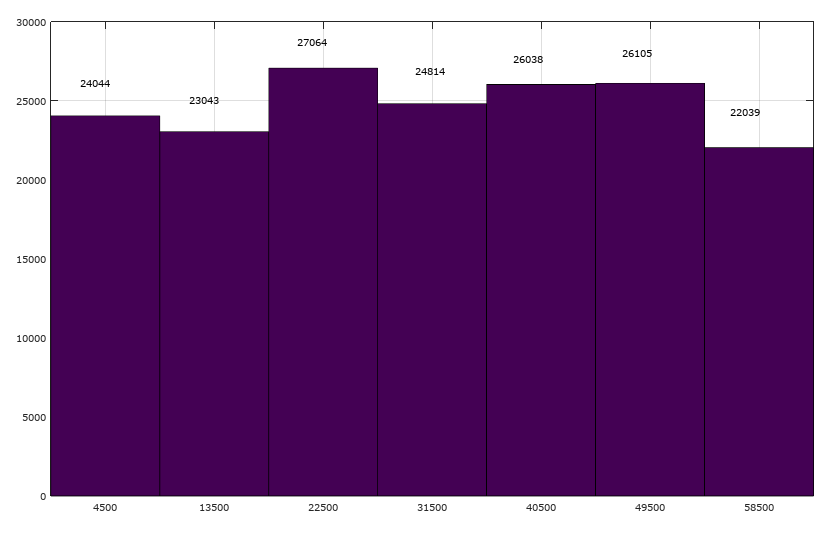 Wykres 1. Prognozowany rozkład przychodów przedsiębiorców (podatników PIT36, PIT36L oraz PIT28) o przychodach poniżej 30-krotności minimalnego wynagrodzenia (z wykluczeniem zbiegów, przedsiębiorców działających poniżej 2 lat oraz przedsiębiorców dla których regulacja nie przynosi korzyści ekonomicznych)Choi J. (2009), „Pension Schemes for the Self-Employed in OECD Countries”, OECD Social, Employment and Migration Working Papers, No 84.OECD Tax Database, Social Security contributions, www.oecd.org/tax/tax-policy/tax-database.htm z 7.11.2016Wykres 1. Prognozowany rozkład przychodów przedsiębiorców (podatników PIT36, PIT36L oraz PIT28) o przychodach poniżej 30-krotności minimalnego wynagrodzenia (z wykluczeniem zbiegów, przedsiębiorców działających poniżej 2 lat oraz przedsiębiorców dla których regulacja nie przynosi korzyści ekonomicznych)Choi J. (2009), „Pension Schemes for the Self-Employed in OECD Countries”, OECD Social, Employment and Migration Working Papers, No 84.OECD Tax Database, Social Security contributions, www.oecd.org/tax/tax-policy/tax-database.htm z 7.11.2016Wykres 1. Prognozowany rozkład przychodów przedsiębiorców (podatników PIT36, PIT36L oraz PIT28) o przychodach poniżej 30-krotności minimalnego wynagrodzenia (z wykluczeniem zbiegów, przedsiębiorców działających poniżej 2 lat oraz przedsiębiorców dla których regulacja nie przynosi korzyści ekonomicznych)Choi J. (2009), „Pension Schemes for the Self-Employed in OECD Countries”, OECD Social, Employment and Migration Working Papers, No 84.OECD Tax Database, Social Security contributions, www.oecd.org/tax/tax-policy/tax-database.htm z 7.11.2016Wykres 1. Prognozowany rozkład przychodów przedsiębiorców (podatników PIT36, PIT36L oraz PIT28) o przychodach poniżej 30-krotności minimalnego wynagrodzenia (z wykluczeniem zbiegów, przedsiębiorców działających poniżej 2 lat oraz przedsiębiorców dla których regulacja nie przynosi korzyści ekonomicznych)Choi J. (2009), „Pension Schemes for the Self-Employed in OECD Countries”, OECD Social, Employment and Migration Working Papers, No 84.OECD Tax Database, Social Security contributions, www.oecd.org/tax/tax-policy/tax-database.htm z 7.11.2016Wykres 1. Prognozowany rozkład przychodów przedsiębiorców (podatników PIT36, PIT36L oraz PIT28) o przychodach poniżej 30-krotności minimalnego wynagrodzenia (z wykluczeniem zbiegów, przedsiębiorców działających poniżej 2 lat oraz przedsiębiorców dla których regulacja nie przynosi korzyści ekonomicznych)Choi J. (2009), „Pension Schemes for the Self-Employed in OECD Countries”, OECD Social, Employment and Migration Working Papers, No 84.OECD Tax Database, Social Security contributions, www.oecd.org/tax/tax-policy/tax-database.htm z 7.11.2016Wykres 1. Prognozowany rozkład przychodów przedsiębiorców (podatników PIT36, PIT36L oraz PIT28) o przychodach poniżej 30-krotności minimalnego wynagrodzenia (z wykluczeniem zbiegów, przedsiębiorców działających poniżej 2 lat oraz przedsiębiorców dla których regulacja nie przynosi korzyści ekonomicznych)Choi J. (2009), „Pension Schemes for the Self-Employed in OECD Countries”, OECD Social, Employment and Migration Working Papers, No 84.OECD Tax Database, Social Security contributions, www.oecd.org/tax/tax-policy/tax-database.htm z 7.11.2016Wykres 1. Prognozowany rozkład przychodów przedsiębiorców (podatników PIT36, PIT36L oraz PIT28) o przychodach poniżej 30-krotności minimalnego wynagrodzenia (z wykluczeniem zbiegów, przedsiębiorców działających poniżej 2 lat oraz przedsiębiorców dla których regulacja nie przynosi korzyści ekonomicznych)Choi J. (2009), „Pension Schemes for the Self-Employed in OECD Countries”, OECD Social, Employment and Migration Working Papers, No 84.OECD Tax Database, Social Security contributions, www.oecd.org/tax/tax-policy/tax-database.htm z 7.11.2016Wykres 1. Prognozowany rozkład przychodów przedsiębiorców (podatników PIT36, PIT36L oraz PIT28) o przychodach poniżej 30-krotności minimalnego wynagrodzenia (z wykluczeniem zbiegów, przedsiębiorców działających poniżej 2 lat oraz przedsiębiorców dla których regulacja nie przynosi korzyści ekonomicznych)Choi J. (2009), „Pension Schemes for the Self-Employed in OECD Countries”, OECD Social, Employment and Migration Working Papers, No 84.OECD Tax Database, Social Security contributions, www.oecd.org/tax/tax-policy/tax-database.htm z 7.11.2016Wykres 1. Prognozowany rozkład przychodów przedsiębiorców (podatników PIT36, PIT36L oraz PIT28) o przychodach poniżej 30-krotności minimalnego wynagrodzenia (z wykluczeniem zbiegów, przedsiębiorców działających poniżej 2 lat oraz przedsiębiorców dla których regulacja nie przynosi korzyści ekonomicznych)Choi J. (2009), „Pension Schemes for the Self-Employed in OECD Countries”, OECD Social, Employment and Migration Working Papers, No 84.OECD Tax Database, Social Security contributions, www.oecd.org/tax/tax-policy/tax-database.htm z 7.11.2016Wykres 1. Prognozowany rozkład przychodów przedsiębiorców (podatników PIT36, PIT36L oraz PIT28) o przychodach poniżej 30-krotności minimalnego wynagrodzenia (z wykluczeniem zbiegów, przedsiębiorców działających poniżej 2 lat oraz przedsiębiorców dla których regulacja nie przynosi korzyści ekonomicznych)Choi J. (2009), „Pension Schemes for the Self-Employed in OECD Countries”, OECD Social, Employment and Migration Working Papers, No 84.OECD Tax Database, Social Security contributions, www.oecd.org/tax/tax-policy/tax-database.htm z 7.11.2016Wykres 1. Prognozowany rozkład przychodów przedsiębiorców (podatników PIT36, PIT36L oraz PIT28) o przychodach poniżej 30-krotności minimalnego wynagrodzenia (z wykluczeniem zbiegów, przedsiębiorców działających poniżej 2 lat oraz przedsiębiorców dla których regulacja nie przynosi korzyści ekonomicznych)Choi J. (2009), „Pension Schemes for the Self-Employed in OECD Countries”, OECD Social, Employment and Migration Working Papers, No 84.OECD Tax Database, Social Security contributions, www.oecd.org/tax/tax-policy/tax-database.htm z 7.11.2016Wykres 1. Prognozowany rozkład przychodów przedsiębiorców (podatników PIT36, PIT36L oraz PIT28) o przychodach poniżej 30-krotności minimalnego wynagrodzenia (z wykluczeniem zbiegów, przedsiębiorców działających poniżej 2 lat oraz przedsiębiorców dla których regulacja nie przynosi korzyści ekonomicznych)Choi J. (2009), „Pension Schemes for the Self-Employed in OECD Countries”, OECD Social, Employment and Migration Working Papers, No 84.OECD Tax Database, Social Security contributions, www.oecd.org/tax/tax-policy/tax-database.htm z 7.11.2016Wykres 1. Prognozowany rozkład przychodów przedsiębiorców (podatników PIT36, PIT36L oraz PIT28) o przychodach poniżej 30-krotności minimalnego wynagrodzenia (z wykluczeniem zbiegów, przedsiębiorców działających poniżej 2 lat oraz przedsiębiorców dla których regulacja nie przynosi korzyści ekonomicznych)Choi J. (2009), „Pension Schemes for the Self-Employed in OECD Countries”, OECD Social, Employment and Migration Working Papers, No 84.OECD Tax Database, Social Security contributions, www.oecd.org/tax/tax-policy/tax-database.htm z 7.11.2016Wykres 1. Prognozowany rozkład przychodów przedsiębiorców (podatników PIT36, PIT36L oraz PIT28) o przychodach poniżej 30-krotności minimalnego wynagrodzenia (z wykluczeniem zbiegów, przedsiębiorców działających poniżej 2 lat oraz przedsiębiorców dla których regulacja nie przynosi korzyści ekonomicznych)Choi J. (2009), „Pension Schemes for the Self-Employed in OECD Countries”, OECD Social, Employment and Migration Working Papers, No 84.OECD Tax Database, Social Security contributions, www.oecd.org/tax/tax-policy/tax-database.htm z 7.11.2016Wykres 1. Prognozowany rozkład przychodów przedsiębiorców (podatników PIT36, PIT36L oraz PIT28) o przychodach poniżej 30-krotności minimalnego wynagrodzenia (z wykluczeniem zbiegów, przedsiębiorców działających poniżej 2 lat oraz przedsiębiorców dla których regulacja nie przynosi korzyści ekonomicznych)Choi J. (2009), „Pension Schemes for the Self-Employed in OECD Countries”, OECD Social, Employment and Migration Working Papers, No 84.OECD Tax Database, Social Security contributions, www.oecd.org/tax/tax-policy/tax-database.htm z 7.11.2016Wykres 1. Prognozowany rozkład przychodów przedsiębiorców (podatników PIT36, PIT36L oraz PIT28) o przychodach poniżej 30-krotności minimalnego wynagrodzenia (z wykluczeniem zbiegów, przedsiębiorców działających poniżej 2 lat oraz przedsiębiorców dla których regulacja nie przynosi korzyści ekonomicznych)Choi J. (2009), „Pension Schemes for the Self-Employed in OECD Countries”, OECD Social, Employment and Migration Working Papers, No 84.OECD Tax Database, Social Security contributions, www.oecd.org/tax/tax-policy/tax-database.htm z 7.11.2016Wykres 1. Prognozowany rozkład przychodów przedsiębiorców (podatników PIT36, PIT36L oraz PIT28) o przychodach poniżej 30-krotności minimalnego wynagrodzenia (z wykluczeniem zbiegów, przedsiębiorców działających poniżej 2 lat oraz przedsiębiorców dla których regulacja nie przynosi korzyści ekonomicznych)Choi J. (2009), „Pension Schemes for the Self-Employed in OECD Countries”, OECD Social, Employment and Migration Working Papers, No 84.OECD Tax Database, Social Security contributions, www.oecd.org/tax/tax-policy/tax-database.htm z 7.11.2016Wykres 1. Prognozowany rozkład przychodów przedsiębiorców (podatników PIT36, PIT36L oraz PIT28) o przychodach poniżej 30-krotności minimalnego wynagrodzenia (z wykluczeniem zbiegów, przedsiębiorców działających poniżej 2 lat oraz przedsiębiorców dla których regulacja nie przynosi korzyści ekonomicznych)Choi J. (2009), „Pension Schemes for the Self-Employed in OECD Countries”, OECD Social, Employment and Migration Working Papers, No 84.OECD Tax Database, Social Security contributions, www.oecd.org/tax/tax-policy/tax-database.htm z 7.11.2016Wykres 1. Prognozowany rozkład przychodów przedsiębiorców (podatników PIT36, PIT36L oraz PIT28) o przychodach poniżej 30-krotności minimalnego wynagrodzenia (z wykluczeniem zbiegów, przedsiębiorców działających poniżej 2 lat oraz przedsiębiorców dla których regulacja nie przynosi korzyści ekonomicznych)Choi J. (2009), „Pension Schemes for the Self-Employed in OECD Countries”, OECD Social, Employment and Migration Working Papers, No 84.OECD Tax Database, Social Security contributions, www.oecd.org/tax/tax-policy/tax-database.htm z 7.11.2016Wykres 1. Prognozowany rozkład przychodów przedsiębiorców (podatników PIT36, PIT36L oraz PIT28) o przychodach poniżej 30-krotności minimalnego wynagrodzenia (z wykluczeniem zbiegów, przedsiębiorców działających poniżej 2 lat oraz przedsiębiorców dla których regulacja nie przynosi korzyści ekonomicznych)Choi J. (2009), „Pension Schemes for the Self-Employed in OECD Countries”, OECD Social, Employment and Migration Working Papers, No 84.OECD Tax Database, Social Security contributions, www.oecd.org/tax/tax-policy/tax-database.htm z 7.11.2016Wykres 1. Prognozowany rozkład przychodów przedsiębiorców (podatników PIT36, PIT36L oraz PIT28) o przychodach poniżej 30-krotności minimalnego wynagrodzenia (z wykluczeniem zbiegów, przedsiębiorców działających poniżej 2 lat oraz przedsiębiorców dla których regulacja nie przynosi korzyści ekonomicznych)Choi J. (2009), „Pension Schemes for the Self-Employed in OECD Countries”, OECD Social, Employment and Migration Working Papers, No 84.OECD Tax Database, Social Security contributions, www.oecd.org/tax/tax-policy/tax-database.htm z 7.11.2016Wykres 1. Prognozowany rozkład przychodów przedsiębiorców (podatników PIT36, PIT36L oraz PIT28) o przychodach poniżej 30-krotności minimalnego wynagrodzenia (z wykluczeniem zbiegów, przedsiębiorców działających poniżej 2 lat oraz przedsiębiorców dla których regulacja nie przynosi korzyści ekonomicznych)Choi J. (2009), „Pension Schemes for the Self-Employed in OECD Countries”, OECD Social, Employment and Migration Working Papers, No 84.OECD Tax Database, Social Security contributions, www.oecd.org/tax/tax-policy/tax-database.htm z 7.11.2016Wykres 1. Prognozowany rozkład przychodów przedsiębiorców (podatników PIT36, PIT36L oraz PIT28) o przychodach poniżej 30-krotności minimalnego wynagrodzenia (z wykluczeniem zbiegów, przedsiębiorców działających poniżej 2 lat oraz przedsiębiorców dla których regulacja nie przynosi korzyści ekonomicznych)Choi J. (2009), „Pension Schemes for the Self-Employed in OECD Countries”, OECD Social, Employment and Migration Working Papers, No 84.OECD Tax Database, Social Security contributions, www.oecd.org/tax/tax-policy/tax-database.htm z 7.11.2016Wykres 1. Prognozowany rozkład przychodów przedsiębiorców (podatników PIT36, PIT36L oraz PIT28) o przychodach poniżej 30-krotności minimalnego wynagrodzenia (z wykluczeniem zbiegów, przedsiębiorców działających poniżej 2 lat oraz przedsiębiorców dla których regulacja nie przynosi korzyści ekonomicznych)Choi J. (2009), „Pension Schemes for the Self-Employed in OECD Countries”, OECD Social, Employment and Migration Working Papers, No 84.OECD Tax Database, Social Security contributions, www.oecd.org/tax/tax-policy/tax-database.htm z 7.11.2016Wykres 1. Prognozowany rozkład przychodów przedsiębiorców (podatników PIT36, PIT36L oraz PIT28) o przychodach poniżej 30-krotności minimalnego wynagrodzenia (z wykluczeniem zbiegów, przedsiębiorców działających poniżej 2 lat oraz przedsiębiorców dla których regulacja nie przynosi korzyści ekonomicznych)Choi J. (2009), „Pension Schemes for the Self-Employed in OECD Countries”, OECD Social, Employment and Migration Working Papers, No 84.OECD Tax Database, Social Security contributions, www.oecd.org/tax/tax-policy/tax-database.htm z 7.11.2016Wykres 1. Prognozowany rozkład przychodów przedsiębiorców (podatników PIT36, PIT36L oraz PIT28) o przychodach poniżej 30-krotności minimalnego wynagrodzenia (z wykluczeniem zbiegów, przedsiębiorców działających poniżej 2 lat oraz przedsiębiorców dla których regulacja nie przynosi korzyści ekonomicznych)Choi J. (2009), „Pension Schemes for the Self-Employed in OECD Countries”, OECD Social, Employment and Migration Working Papers, No 84.OECD Tax Database, Social Security contributions, www.oecd.org/tax/tax-policy/tax-database.htm z 7.11.2016Wykres 1. Prognozowany rozkład przychodów przedsiębiorców (podatników PIT36, PIT36L oraz PIT28) o przychodach poniżej 30-krotności minimalnego wynagrodzenia (z wykluczeniem zbiegów, przedsiębiorców działających poniżej 2 lat oraz przedsiębiorców dla których regulacja nie przynosi korzyści ekonomicznych)Choi J. (2009), „Pension Schemes for the Self-Employed in OECD Countries”, OECD Social, Employment and Migration Working Papers, No 84.OECD Tax Database, Social Security contributions, www.oecd.org/tax/tax-policy/tax-database.htm z 7.11.2016Wykres 1. Prognozowany rozkład przychodów przedsiębiorców (podatników PIT36, PIT36L oraz PIT28) o przychodach poniżej 30-krotności minimalnego wynagrodzenia (z wykluczeniem zbiegów, przedsiębiorców działających poniżej 2 lat oraz przedsiębiorców dla których regulacja nie przynosi korzyści ekonomicznych)Choi J. (2009), „Pension Schemes for the Self-Employed in OECD Countries”, OECD Social, Employment and Migration Working Papers, No 84.OECD Tax Database, Social Security contributions, www.oecd.org/tax/tax-policy/tax-database.htm z 7.11.2016Wykres 1. Prognozowany rozkład przychodów przedsiębiorców (podatników PIT36, PIT36L oraz PIT28) o przychodach poniżej 30-krotności minimalnego wynagrodzenia (z wykluczeniem zbiegów, przedsiębiorców działających poniżej 2 lat oraz przedsiębiorców dla których regulacja nie przynosi korzyści ekonomicznych)